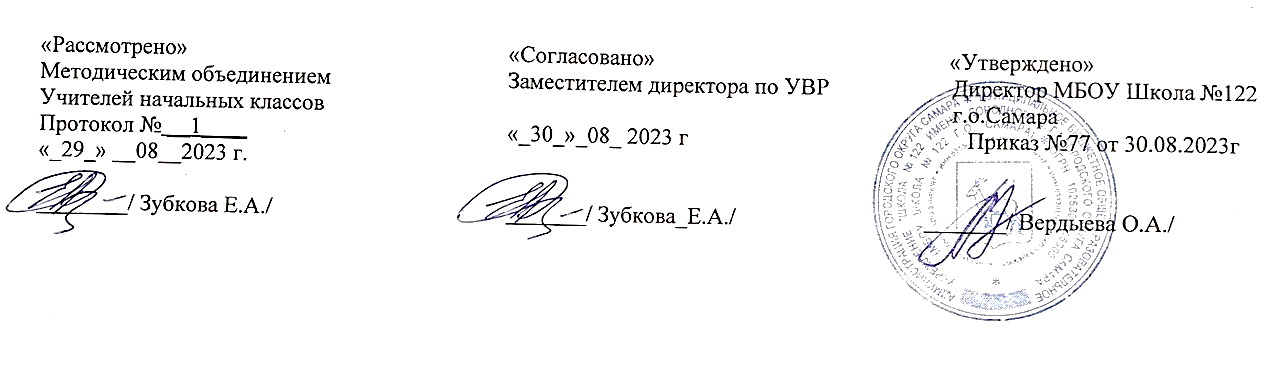 Рабочая программа по музыке,адаптированная для обучения учащихся с задержкой психического развития1-4 классыПояснительная запискаРабочая программа по учебному предмету "Музыка" составлена на уровень начального общего образования для 1-4 классов, в которых обучаются дети с задержкой психического развития. Для этой группы детей характерны особые образовательные потребности, специфика которых учитывается при определении видов деятельности в календарно-тематическом планировании и поурочном планировании.Часть материала дети с ЗПР осваивают обзорно, а время, отведенное на его закрепление, используется для отработки базовых умений обучающихся с ЗПР, текущего повторения и пропедевтики. Таким образом, данная рабочая программа является адаптированной.Для составления программы использовались:Адаптированной основной общеобразовательной программы начального общего образования обучающихся с задержкой психического развития (вариант 7.2)1 класс (1 год обучения)Общей целью изучения предмета «Музыка» является формирование общекультурной компетенции обучающихся с ЗПР, привитие любви и вкуса к искусству, формирование способности символического (звукового, двигательного) опосредствования своих эмоциональных состояний.Общие задачи учебного предмета:расширять общий кругозор, способствующий совершенствованию учебно-познавательной деятельности;формировать элементы музыкальной культуры и возможность элементарных эстетических суждений;совершенствовать возможности саморегуляции во время прослушивания музыкальных произведений и исполнительской деятельности;способствовать осознанному восприятию музыки и созданию различных образов, развивающих возможности символического опосредствования чувств.Планируемые предметные результатыВ 1 классе предметные результаты конкретизируются следующим образом:адекватно ведет себя на уроках;проявляется позитивное отношение к прослушиванию музыкальных произведений, танцу, пению;появляется возможность чувствовать настроение, выражаемое музыкальным произведением (по словесному отчету);различает песню, танец, марш;знает названия некоторых музыкальных инструментов;различает некоторые звучания (голоса, музыкальные инструменты и пр.).Основное содержание учебного предметаМузыка в жизни человека. Звучание окружающей жизни, природы, настроений, чувств и характера человека.Песня, танец, марш и их разновидности. Песенность, танцевальность, маршевость. Опера, балет.Отечественные народные музыкальные традиции. Музыкальный и поэтический фольклор: песни, танцы, обряды, скороговорки.Народная и профессиональная музыка.Основные закономерности музыкального искусства.Интонационно­образная природа музыкального искусства. Интонации музыкальные и речевые. Сходство и различия. Интонация – источник музыкальной речи. Основные средства музыкальной выразительности (мелодия, ритм, темп, динамика, тембр и др.).Музыкальная речь как способ общения между людьми, её эмоциональное воздействие. Композитор – исполнитель –слушатель. Особенности музыкальной речи в сочинениях композиторов, её выразительный смысл. Нотная запись как способ фиксации музыкальной речи.Формы построения музыки как обобщённое выражение художественно­образного содержания произведений.Музыкальная картина мира. Интонационное богатство музыкального мира. Общие представления о музыкальной жизни страны. Детские хоровые и инструментальные коллективы, ансамбли песни и танца. Выдающиеся исполнительские коллективы (хоровые, симфонические). Музыкальные театры. Конкурсы и фестивали музыкантов. Музыка для детей: радио- и телепередачи, видеофильмы, звукозаписи (CD, DVD).Различные виды музыки: вокальная, инструментальная; сольная, хоровая, оркестровая. Певческие голоса: детские, женские, мужские.Хоры: детский, женский, мужской, смешанный. Музыкальные инструменты.класс (дополнительный)Общей целью изучения предмета «Музыка» является формирование общекультурной компетенции обучающихся с ЗПР, привитие любви и вкуса к искусству, формирование способности символического (звукового, двигательного) опосредствования своих эмоциональных состояний.Целью массового музыкального образования и воспитания — формирование музыкальной культуры как неотъемлемой части духовной культуры школьников — наиболее полно отражает интересы современного общества в развитии духовного потенциала подрастающего поколения.Овладение учебным предметом «Музыка» представляет определенную сложность для учащихся с ЗПР. Это связано с недостатками предшествующего обучения и воспитания, недостаточностью интереса к окружающему миру и себе, дефицитом регулятивных умений, препятствующих целенаправленному прослушиванию музыкальных произведений, неполной сформированностью возможностей символического опосредствования своих эмоциональных состояний, эмоциональной рефлексии.В соответствии с перечисленными трудностями и обозначенными в ПрАООП НОО обучающихся с ЗПР особыми образовательными потребностями определяются общие задачи учебного предмета:расширять общий кругозор, способствующий совершенствованию учебно-познавательной деятельности;формировать элементы музыкальной культуры и возможность элементарных эстетических суждений;совершенствовать возможности саморегуляции во время прослушивания музыкальных произведений и исполнительской деятельности;способствовать осознанному восприятию музыки и созданию различных образов, развивающих возможности символического опосредствования чувств.С	учетом	особых	образовательных	потребностей	детей	с	ЗПР	в	1	дополнительномклассе	обозначенные	задачи конкретизируются следующим образом:учить восприятию музыки, формировать мотивацию к прослушиванию музыкальных произведений, обучать вокальным упражнениям;содействовать эстетическому воспитанию за счет демонстрации произведений искусства;научить чувствовать настроение, выражаемое музыкальным произведением;закрепить понятие о мелодии, ритме, песне, танце, марше, способность выделять их;расширить спектр знаемых музыкальных инструментов;воспитывать любовь к Родине, национальным обычаям, формировать чувство гордости и патриотизма;совершенствовать речевое дыхание, правильную артикуляцию звуков, формировать способность вербального выражения чувств, обогащать словарь, развивать смысловую и эмоциональную память, аналитико-синтетические способности;удовлетворять особые образовательные потребности обучающихся с ЗПР за счет коррекции дефицитов эмоционального развития, формирования навыков саморегуляции и социально одобряемого поведения;формировать	умение	понимать	символическое	выражение	чувств	музыкальными	средствами,	познакомить	со	знаковым опосредствованием музыки с помощью нот;обеспечить наглядно-действенный характер образования.Планируемые предметные результаты.Предметные результаты в целом оцениваются в конце начального образования. Они обозначаются в ПрАООП как:формирование первоначальных представлений о роли музыки в жизни человека, ее роли в	духовно-нравственном развитии человека;формирование	элементов	музыкальной	культуры,	интереса	к	музыкальному	искусству	и	музыкальной	деятельности, формирование элементарных эстетических суждений;развитие эмоционального осознанного восприятия музыки, как в процессе активной музыкальной деятельности, так и во время слушания музыкальных произведений;формирование эстетических чувств в процессе слушания музыкальных произведений различных жанров;использование музыкальных образов при создании театрализованных и музыкально-пластических композиций, исполнении вокально-хоровых произведений, в импровизации.СОДЕРЖАНИЕ УЧЕБНОГО ПРЕДМЕТАМузыка в жизни человека.Музыкальный и поэтический фольклор: песни, танцы, действа, обряды, скороговорки, загадки, игры­драматизации. Историческое прошлое в музыкальных образах.Основные закономерности музыкального искусства. Интонационно­образная природа музыкального искусства. Выразительность и изобразительность в музыке. Интонация как озвученное состояние, выражение эмоций и мыслей человека.Интонации музыкальные и речевые. Сходство и различия. Интонация — источник музыкальной речи. Основные средства музыкальной выразительности (мелодия, ритм, темп, динамика, тембр и др.).Музыкальная речь как способ общения между людьми, её эмоциональное воздействие. Композитор — исполнитель — слушатель. Особенности музыкальной речи в сочинениях композиторов, её выразительный смысл. Нотная запись как способ фиксации музыкальной речи. Элементы нотной грамоты.Музыкальная картина мира. Интонационное богатство музыкального мира. Общие представления о музыкальной жизни страны. Детские хоровые и инструментальные коллективы, ансамбли песни и танца. Выдающиеся исполнительские коллективы (хоровые, симфонические). Музыкальные театры. Конкурсы и фестивали музыкантов. Музыка для детей: радио- и телепередачи, видеофильмы, звукозаписи (CD, DVD).Различные виды музыки: вокальная, инструментальная; сольная, хоровая, оркестровая. Певческие голоса: детские, женские, мужские. Хоры: детский, женский, мужской, смешанный. Музыкальные инструменты. Оркестры: симфонический, духовой, народных инструментов.Народное и профессиональное музыкальное творчество разных стран мира. Многообразие этнокультурных, исторически сложившихся традиций. Региональные музыкально­поэтические традиции: содержание, образная сфера и музыкальный язык.УЧЕБНО-ТЕМАТИЧЕСКИЙ ПЛАН1 класс (33 ч)Музыка вокруг нас (16 ч)И муза вечная со мной! Хоровод муз. Повсюду му¬зыка слышна.Душа музыки — мелодия. Музыка осени. Сочини мелодию. Азбука, азбука каждому нужна... Музыкаль¬ная азбука. Музыкальные инструменты.Раскрываются следующие содержательные линии. Музыка и ее роль в повседневной жизни человека. Композитор — исполнитель — слушатель. Песни, танцы и марши — основа многообразных жизненно-музыкальных впечатлений детей. Образы осенней природы в музыке. Нотная запись как способ фиксации музыкальной речи. Элементы нотной грамоты.«Садко» (из русского былинного сказа). Музыкальные инструменты. Звучащие картины. Разыграй песню. Пришло Рождество, начинается торжество. Родной обычай старины. Добрый праздник среди зимы.Раскрываются следующие содержательные линии. Интонация как озвученное состояние, выражение эмоций и мыслей. Музыка в праздновании Рождества Христова. Музыкальный театр: балет.Примерный музыкальный материал Щелкунчик. Балет (фрагменты). П. Чайковский. Детский альбом. П. Чайковский.Октябрь (Осенняя песня). Из цикла «Времена года». П. Чайковский.Колыбельная Волховы, песня Садко «Заиграйте, мои гусельки». Из оперы «Садко». Н. Римский-Корсаков. Третья песня Леля из оперы «Снегурочка». Н. Римский-Корсаков.Гусляр Садко. В. Кикта.Фрески Софии Киевской. Концертная симфония для арфы с оркестром (1-я часть «Орнамент»). В. Кикта. Звезда покатилась. В. Кикта, слова В. Татаринова.Мелодия.	Из	оперы	«Орфей	и	Эвридика» К.-В. Глюк. Шутка. Из сюиты № 2 для оркестра. И.-С. Бах.Осень. Из Музыкальных иллюстраций к повестиПушкина «Метель». Г. Свиридов. Пастушеская песенка. На тему из 5-й частиСимфонии № 6 («Пасторальной»). Л. Бетховен, слова К. Алемасовой; Капельки. В. Павленко, слова Э. Богдановой; Скворушка прощается. Т. Попатенко, слова М. Ивенсен; Осень, русская народная песня, и др.Азбука. А. Островский, слова 3. Петровой; Алфавит. Р. Паулс, слова И. Резника; Домисолька. О. Юдахина, слова В. Ключнико ва; Семь подружек.Дроцевич, слова В. Сергеева; Песня о школе. Д. Кабалевский, слова В. Викторова, и др. Дудочка, русская народная песня; Дудочка, белорусская народная песня; Пастушья, французская народная песня; Дударики-дудари, белорусская народная песня, русский текст С. Лешкевича; Веселый пастушок, финская народная песня, русский текст В. Гурьяна. Поче¬му медведь зимой спит. Л. Книппер, слова А. Коваленкова. Зимняя сказка. Музыка и словаКрылова. Рождественские колядки и рождественские песни народов мира. Край, в котором ты живёшь.Музыка и ты (17 ч)Поэт, художник, композитор. Музыка утра. Музыка вечера. Музыкальные портреты. Разыграй сказку (Баба-Яга. Русская сказка). У каждого свой музыкальный инструмент. Музы не молчали. Музыкальные инструменты. Мамин праздник. Музыкальные инструменты. Чудесная лютня (по алжирской сказке). Звучащие картины.Раскрываются следующие содержательные линии: Музыка в жизни ребенка. Образы родного края. Роль поэта, художника, композитора в изображении картин природы (слова — краски — звуки). Образы защитников Отечества в музыке. Музыкальные поздравления. Музыкальные инструменты: лютня, клавесин, фортепиано, гитара. Былины и сказки о воздействующей силе музыки.Музыка в цирке. Дом, который звучит. Опера-сказка. Ничего на свете лучше нету... Афиша. Программа. Твой музыкальный словарик. Раскрываются следующие содержательные линии. Музыка в цирке. Музыкальный театр: опера.Музыка в кино. Афиша музыкального спектакля, программа концерта для родителей. Примерный музыкальный материалДетский альбом. Пьесы. П. Чайковский. Утро. Из сюиты «Пер Гюнт». Э. Григ.Добрый день. Я. Дубравин, слова В. Суслова; Утро. А. Парцхаладзе, слова Ю. Полухина; Солнце, грузинская народная песня, обраб.Д. Аракишвили.Пастораль. Из Музыкальных иллюстраций к повести А. Пушкина «Метель». Г. Свиридов; Наигрыш. А. Шнитке; Утро в лесу. В. Салманов; Доброе утро. Из кантаты «Песни утра, весны и мира». Д. Кабалевский, слова Ц. Солодаря.Вечерняя. Из Симфонии-действа «Перезвоны» (по прочтении В. Шукшина). В. Гаврилин; Вечер. Из «Детской музыки». С. Прокофьев; Вечер. В. Салманов; Вечерняя сказка. А. Хачатурян.Менуэт. Л.-А. Моцарт.Болтунья. С. Прокофьев, слова А. Барто. Баба Яга. Детская народная игра.У каждого свой музыкальный инструмент, эстонская народная песня. Обраб. X. Кырвите, пер. М. Ивенсен. Симфония № 2 («Богатырская»). 1-я часть (фрагмент). А. Бородин.Солдатушки, бравы ребятушки, русская народная песня; Песня о маленьком трубаче. С. Никитин, слова С. Крылова; Учил Суворов.А. Новиков, слова М. Левашова.Волынка. И.-С. Бах.Колыбельная. М. Кажлаев; Колыбельная. Ген. Гладков.Золотые рыбки. Из балета «Конек-Горбунок». Р. Щедрин. Кукушка. К. Дакен.Спасибо. И. Арсеев, слова 3. Петровой; Праздник бабушек и мам. М. Славкин, слова Е. Каргановой.Выходной марш; Колыбельная (слова В. Лебедева-Кумача). Из музыки к кинофильму «Цирк». И. Дунаевский; Клоуны. Д. Кабалевский.Семеро козлят. Заключительный хор из оперы «Волк и семеро козлят». М. Коваль, слова Е. Манучаровой. Заключительный хор. Из оперы «Муха-цокотуха». М. Красев, слова К. Чуковского.Добрые слоны. А. Журбин, слова В. Шленского; Мы катаемся на пони. Г. Крылов, слова М. Садовского; Слон и скрипочка. В. Кикта, слова В. Татаринова; Бубенчики, американская народная песня, русский текст Ю. Хазанова; Ты откуда, музыка? Я. Дубравин, слова В. Суслова.Бременские музыканты. Из Музыкальной фантазии на тему сказок братьев Гримм. Ген. Гладков, слова Ю. Энтина.классПредмет музыка в начальной школе имеет цель: формирование фундамента музыкальной культуры учащихся как части их общей и духовной культуры. Введение детей в многообразный мир музыкальной культуры через знакомство с музыкальными произведениями, доступными их восприятию и способствует решению следующих задач:формирование основ музыкальной культуры через эмоциональное, активное восприятие музыки;воспитание эмоционально - ценностного отношения к искусству, художественного вкуса, нравственных и эстетических чувств: любви к ближнему, к своему народу, к Родине; уважения к истории, традициям, музыкальной культуре разных народов мира;развитие интереса к музыке и музыкальной деятельности, образного и ассоциативного мышления и воображения, музыкальной памяти и слуха, певческого голоса, учебно – творческих способностей в различных видах музыкальной деятельности;освоение музыкальных произведений и знаний о музыке;овладение практическими умениями и навыками в учебно-творческой деятельности: пении, слушании музыки, игре на элементарных музыкальных инструментах, музыкально - пластическом движении и импровизации.Предметные результаты:Предметные требования включают освоенный обучающимися в ходе изучения учебного предмета опыт специфической для данной предметной области деятельности по получению нового знания, его преобразованию и применению, а также систему основополагающих элементов научного знания, лежащих в основе современной научной картины мира.формирование представления о роли музыки в жизни человека, в его духовно – нравственном развитии;формирование общего представления о музыкальной картине мира;знание основных закономерностей музыкального искусства на примере изучаемых музыкальных произведений;формирование основ музыкальной культуры, в том числе на материале музыкальной культуры родного края, развитие художественного вкуса и интереса к музыкальному искусству и музыкальной деятельности;формирование устойчивого интереса к музыке и различным видам (или какому- либо виду) музыкально - творческой деятельности;умение воспринимать музыку и выражать свое отношение к музыкальным произведениям;умение эмоционально и осознанно относиться к музыке различных направлений: фольклору, музыке религиозной, классической и современной; понимать содержание, интонационно – образный смысл произведений разных жанров и стилей;умение воплощать музыкальные образы при создании театрализованных и музыкально – пластических композиций, исполнение вокально – хоровых произведений.Содержание учебного предметаСодержание программы второго года делится на разделы:“Россия – Родина моя”- 3 ч.“День, полный событий”-6 ч.“О России петь – что стремиться в храм”-7 ч.“Гори, гори ясно, чтобы не погасло!” -5 ч.“В музыкальном театре”-4 ч.“В концертном зале”-3 ч.“Чтоб музыкантом быть, так надобно уменье”-6 ч. Раздел 1. «Россия — Родина моя»Музыкальные образы родного края. Песенность как отличительная черта русской музыки. Песня. Мелодия. Аккомпанемент. Раздел 2. «День, полный событий»Мир ребенка в музыкальных интонациях, образах. Детские пьесы П. Чайковского и С. Прокофьева. Музыкальный материал — фортепиано. Раздел 3. «О России петь — что стремиться в храм»Колокольные звоны России. Святые земли Русской. Праздники Православной церкви. Рождество Христово. Молитва. Хорал.Раздел 4. «Гори, гори ясно, чтобы не погасло!»Мотив, напев, наигрыш. Оркестр русских народных инструментов. Вариации в русской народной музыке. Музыка в народном стиле. Обряды и праздники русского народа: проводы зимы, встреча весны. Опыты сочинения мелодий на тексты народных песенок, закличек, потешек.Раздел 5. «В музыкальном театре»Опера и балет. Песенность, танцевальность, маршевость в опере и балете. Симфонический оркестр. Роль дирижера, режиссера, художника в создании музыкального спектакля. Темы-характеристики действующих лиц. Детский музыкальный театр.Раздел 6. «В концертном зале»Музыкальные портреты и образы в симфонической и фортепианной музыке. Развитие музыки. Взаимодействие тем. Контраст. Тембры инструментов и групп инструментов симфонического оркестра. Партитура.Раздел 7. «Чтоб музыкантом быть, так надобно уменье...»Композитор — исполнитель — слушатель. Музыкальная речь и музыкальный язык. Выразительность и изобразительность музыки. Жанры музыки. Международные конкурсы.Содержание музыкального материала«Рассвет на Москве-реке», вступление к опере «Хованщина». М. Мусоргский.«Гимн России». А. Александров, слова С. Михалкова.«Здравствуй, Родина моя». Ю. Чичков, слова К. Ибряева.«Моя Россия». Г. Струве, слова Н. Соловьевой. Пьесы из «Детского альбома». П. Чайковский. Пьесы из «Детской музыки». С. Прокофьев.«Прогулка» из сюиты «Картинки с выставки». М. Мусоргский.«Начинаем перепляс». С. Соснин, слова П. Синявского.«Сонная песенка». Р. Паулс, слова И. Ласманиса.«Спят усталые игрушки». А. Островский, слова З. Петровой.«Ай-я, жу-жу», латышская народная песня.«Колыбельная медведицы». Е. Крылатов, слова Ю. Яковлева.«Великий колокольный звон» из оперы «Борис Годунов». М. Мусоргский.Кантата «Александр Невский», фрагменты: «Песня об Александре Невском», «Вставайте, люди русские». С. Прокофьев.Народные песнопения о Сергии Радонежском.«Утренняя молитва», «В церкви». П. Чайковский.«Вечерняя песня». А. Тома, слова К. Ушинского.Народные славянские песнопения: «Добрый тебе вечер», «Рождественское чудо»,«Рождественская песенка». Слова и музыка П. Синявского. Плясовые наигрыши: «Светит месяц», «Камаринская».«Наигрыш». А. Шнитке.Русские народные песни: «Выходили красны девицы», «Бояре, а мы к вам пришли».«Ходит месяц над лугами». С. Прокофьев.«Камаринская». П. Чайковский. Прибаутки. В. Комраков, слова народные. Масленичные песенки.Песенки-заклички, игры, хороводы.«Волк и семеро козлят», фрагменты из детской оперы-сказки. М. Коваль.«Золушка», фрагменты из балета. С. Прокофьев.«Марш» из оперы «Любовь к трем апельсинам». С. Прокофьев.«Марш» из балета «Щелкунчик». П. Чайковский.«Руслан и Людмила», фрагменты из оперы. М. Глинка.«Песня-спор». Г. Гладков, слова В. Лугового. Симфоническая сказка «Петя и волк». С. Прокофьев.«Картинки с выставки». Пьесы из фортепианной сюиты. М. Мусоргский. Симфония № 40, экспозиция 1-й части. В.-А. Моцарт.Увертюра к опере «Свадьба Фигаро». В.-А. Моцарт. Увертюра к опере «Руслан и Людмила». М. Глинка.«Песня о картинах». Г. Гладков, слова Ю. Энтина.«Волынка»; «Менуэт» из «Нотной тетради Анны Магдалены Бах»; менуэт из Сюиты № 2; «За рекою старый дом», русский текст Д. Тонского; токката (ре минор) для органа; хорал; ария из Сюиты № 3. И.-С. Бах.«Весенняя». В.-А. Моцарт, слова Овербек, пер. Т. Сикорской.«Колыбельная». Б. Флис — В.-А. Моцарт, русский текст С. Свириденко.«Попутная», «Жаворонок». М. Глинка, слова Н. Кукольника.«Песня жаворонка». П. Чайковский.Концерт для фортепиано с оркестром № 1, фрагменты 1-й части. П. Чайковский.«Тройка», «Весна. Осень» из Музыкальных иллюстраций к повести А. Пушкина «Метель». Г. Свиридов.«Кавалерийская», «Клоуны», «Карусель». Д. Кабалевский.«Музыкант». Е. Зарицкая, слова В. Орлова.«Пусть всегда будет солнце». А. Островский, слова Л. Ошанина.«Большой хоровод». Б. Савельев, слова Лены Жигалкиной и А. Хайта.классИзучение	музыки в 4 классе направлено на	введение детей в многообразный мир музыкальной культуры,	через знакомство с музыкальными произведениями, доступными их восприятию и способствует решению следующих целей:формирование основ музыкальной культуры через эмоциональное, активное восприятие музыки;воспитание интереса и любви к музыкальному искусству, художественного вкуса, нравственных и эстетических чувств: любви к ближнему, к своему народу, к Родине, уважения к истории, традициям, музыкальной культуре разных народов мира;освоение музыкальных произведений и первоначальных знаний о музыке;развитие интереса к музыке и музыкальной деятельности, образного и ассоциативного мышления и воображения, музыкальной памяти и слуха, певческого голоса, учебно-творческих способностей в различных видах музыкальной деятельности.овладение практическими умениями и навыками в учебно-творческой деятельности: пении, слушании музыки, игре на элементарных музыкальных инструментах, музыкально-пластическом движении и импровизации.Планируемые предметные результатыПредметные требования включают освоенный обучающимися в ходе изучения учебного предмета опыт специфической для данной предметной области деятельности по получению нового знания, его преобразованию и применению, а также систему основополагающих элементов научного знания, лежащих в основе современной научной картины мира.формирование представления о роли музыки в жизни человека, в его духовно – нравственном развитии;формирование общего представления о музыкальной картине мира;знание основных закономерностей музыкального искусства на примере изучаемых музыкальных произведений;формирование основ музыкальной культуры, в том числе на материале музыкальной культуры родного края, развитие художественного вкуса и интереса к музыкальному искусству и музыкальной деятельности;формирование устойчивого интереса к музыке и различным видам (или какому- либо виду) музыкально - творческой деятельности;умение воспринимать музыку и выражать свое отношение к музыкальным произведениям;умение эмоционально и осознанно относиться к музыке различных направлений: фольклору, музыке религиозной, классической и современной; понимать содержание, интонационно – образный смысл произведений разных жанров и стилей;умение воплощать музыкальные образы при создании театрализованных и музыкально – пластических композиций, исполнение вокально – хоровых произведений.Содержание учебного курса“Россия – Родина моя”“День, полный событий”“О России петь – что стремиться в храм”“Гори, гори ясно, чтобы не погасло!”“В музыкальном театре”“В концертном зале”“Чтоб музыкантом быть, так надобно уменье” Раздел 1. «Россия — Родина моя»Мелодия — душа музыки. Песенность музыки русских композиторов. Лирические образы в романсах и картинах русских композиторов и художников. Образы Родины, защитников Отечества в различных жанрах музыки.Раздел 2. «День, полный событий»Выразительность и изобразительность в музыке разных жанров и стилей. Портрет в музыке. Раздел 3. «О России петь — что стремиться в храм»Древнейшая песнь материнства. Образ матери в музыке, поэзии, изобразительном искусстве. Образ праздника в искусстве. Вербное воскресенье. Святые земли Русской.Раздел 4. «Гори, гори ясно, чтобы не погасло!»Жанр былины. Певцы-гусляры. Образы былинных сказителей, народные традиции и обряды в музыке русских композиторов. Раздел 5. «В музыкальном театре»Музыкальные темы-характеристики главных героев. Интонационно-образное развитие в опере и балете. Контраст. Мюзикл как жанр легкой музыки. Особенности содержания музыкального языка, исполнения.Раздел 6. «В концертном зале»Жанр инструментального концерта. Мастерство композиторов и исполнителей. Выразительные возможности флейты, скрипки. Выдающиеся скрипичные мастера и исполнители. Контрастные образы сюиты, симфонии. Музыкальная форма (трехчастная, вариационная). Темы, сюжеты и образы музыки Бетховена.Раздел 7. «Чтоб музыкантом быть, так надобно уменье...»Роль композитора, исполнителя, слушателя в создании и бытовании музыкальных сочинений. Сходство и различие музыкальной речи разных композиторов. Джаз — музыка XX века. Особенности ритма и мелодики. Импровизация. Известные джазовые музыканты- исполнители. Музыка — источник вдохновения и радости.Содержание музыкального материалаСимфония № 4, главная мелодия 2-й части. П. Чайковский. «Жаворонок». М. Глинка, слова Н. Кукольника. «Благословляю вас, леса».П. Чайковский, слова А. Толстого. «Звонче жаворонка пенье». Н. Римский-Корсаков, слова А. Толстого.«Романс» из Музыкальных иллюстраций к повести А. Пушкина «Метель». Г. Свиридов.Виватные канты: «Радуйся, Росско земле», «Орле Российский». Русские народные песни: «Славны были наши деды», «Вспомним, братцы, Русь и славу!».«Александр Невский», фрагменты из кантаты. С. Прокофьев. «Иван Сусанин», фрагменты из оперы. М. Глинка.«Колыбельная». П. Чайковский, слова А. Майкова.«Утро» из сюиты «Пер Гюнт». Э. Григ.«Заход солнца». Э. Григ, слова А. Мунка, пер. С. Свириденко.«Вечерняя песня». М. Мусоргский, слова А. Плещеева.«Болтунья». С. Прокофьев, слова А. Барто.«Золушка», фрагменты из балета. С. Прокофьев.«Джульетта-девочка» из балета «Ромео и Джульетта». С. Прокофьев.«С няней», «С куклой» из цикла «Детская». Слова и музыка М. Мусоргского.«Прогулка», «Тюильрийский сад» из сюиты «Картинки с выставки». М. Мусоргский. Пьесы из «Детского альбома». П. Чайковский.«Богородице Дево, радуйся», № 6 из «Всенощной». С. Рахманинов.Тропарь иконе Владимирской Божией Матери. «Аве Мария». Ф. Шуберт, слова В. Скотта, пер. А. Плещеева. Прелюдия № 1 (до мажор) из I тома «Хорошо темперированного клавира». И. С. Бах.«Мама» из вокально-инструментального цикла «Земля». В. Гаврилин, слова В. Шульгиной.«Осанна», хор из рок-оперы «Иисус Христос— суперзвезда». Л. Уэббер.«Вербочки». А. Гречанинов, стихи А. Блока. «Вербочки». Р. Глиэр, стихи А. Блока. Величание князю Владимиру и княгине Ольге.«Баллада о князе Владимире». Слова А. Толстого.«Былина о Добрыне Никитиче». Обраб. Н. Римского-Корсакова. «Садко и Морской царь», русская былина (Печорская старина).Песни Баяна из оперы «Руслан и Людмила». М. Глинка. Песни Садко, хор «Высота ли, высота» из оперы «Садко». Н. Римский- Корсаков.Третья песня Леля, Проводы Масленицы, хор из пролога оперы «Снегурочка». Н. Римский-Корсаков. Веснянки. Русские, украинские народные песни.«Руслан и Людмила», фрагменты из оперы. М. Глинка. «Орфей и Эвридика», фрагменты из оперы. К. Глюк. «Снегурочка», фрагменты из оперы. Н. Римский-Корсаков. «Океан — море синее», вступление к опере «Садко». Н. Римский-Корсаков.«Спящая красавица», фрагменты из балета. П. Чайковский.«Звуки музыки», Р. Роджерс, русский текст М. Цейтлиной. «Волк и семеро козлят на новый лад», мюзикл. А. Рыбников, сценарий Ю. Энтина.Концерт № 1 для фортепиано с оркестром, фрагмент 3-й части. П. Чайковский.«Шутка» из Сюиты № 2 для оркестра. И. С. Бах.«Мелодия» из оперы «Орфей и Эвридика». К. Глюк. «Мелодия». П. Чайковский. «Каприс» Ns 24. Н. Паганини.«Пер Гюнт», фрагменты из сюиты № 1 и сюиты № 2. Э. Григ. Симфония Ns 3 («Героическая»), фрагменты. Л. Бетховен. Соната № 14 («Лунная»), фрагмент 1-й части. Л. Бетховен. «Контрданс», «К Элизе», «Весело. Грустно». Л. Бетховен. «Сурок». Л. Бетховен, русский текст Н. Райского. «Волшебный смычок», норвежская народная песня. «Скрипка». Р. Бойко, слова И. Михайлова.«Мелодия». П. Чайковский. «Утро» из сюиты «Пер Гюнт». Э. Григ. «Шествие солнца» из сюиты «Ала и Лоллий». С. Прокофьев.«Весна и Осень», «Тройка» из Музыкальных иллюстраций к повести А. Пушкина «Метель». Г. Свиридов.«Снег идет» из «Маленькой кантаты». Г. Свиридов, стихи Б. Пастернака.«Запевка». Г. Свиридов, стихи И. Северянина. «Слава солнцу, слава миру?», канон. В. А. Моцарт-Симфония № 40, фрагмент финала. В. А. Моцарт. Симфония № 9, фрагмент финала. Л. Бетховен. «Мы дружим с музыкой». И. Гайдн, русский текст П. Синявского.«Чудо-музыка». Д. Кабалевский, слова 3. Александровой. «Всюду музыка живет». Я. Дубравин, слова В. Суслова. «Музыканты», немецкая народная песня. «Камертон», норвежская народная песня. «Острый ритм». Дж. Гершвин, слова А. Гершвина, русский текст В. Струкова.«Колыбельная Клары» из оперы «Порги и Бесс». Дж. Гершвин.классИзучение	музыки в 4 классе направлено на	введение детей в многообразный мир музыкальной культуры,	через знакомство с музыкальными произведениями, доступными их восприятию и способствует решению следующих целей:формирование основ музыкальной культуры через эмоциональное, активное восприятие музыки;воспитание интереса и любви к музыкальному искусству, художественного вкуса, нравственных и эстетических чувств: любви к ближнему, к своему народу, к Родине, уважения к истории, традициям, музыкальной культуре разных народов мира;освоение музыкальных произведений и первоначальных знаний о музыке;развитие интереса к музыке и музыкальной деятельности, образного и ассоциативного мышления и воображения, музыкальной памяти и слуха, певческого голоса, учебно-творческих способностей в различных видах музыкальной деятельности.	овладение практическими умениями и навыками в учебно-творческой деятельности: пении, слушании музыки, игре на элементарных музыкальных инструментах, музыкально-пластическом движении и импровизации.Предметные результаты:Предметные требования включают освоенный обучающимися в ходе изучения учебного предмета опыт специфической для данной предметной области деятельности по получению нового знания, его преобразованию и применению, а также систему основополагающих элементов научного знания, лежащих в основе современной научной картины мира.формирование представления о роли музыки в жизни человека, в его духовно – нравственном развитии;формирование общего представления о музыкальной картине мира;знание основных закономерностей музыкального искусства на примере изучаемых музыкальных произведений;формирование основ музыкальной культуры, в том числе на материале музыкальной культуры родного края, развитие художественного вкуса и интереса к музыкальному искусству и музыкальной деятельности;формирование устойчивого интереса к музыке и различным видам (или какому- либо виду) музыкально - творческой деятельности;умение воспринимать музыку и выражать свое отношение к музыкальным произведениям;умение эмоционально и осознанно относиться к музыке различных направлений: фольклору, музыке религиозной, классической и современной; понимать содержание, интонационно – образный смысл произведений разных жанров и стилей;умение воплощать музыкальные образы при создании театрализованных и музыкально – пластических композиций, исполнение вокально – хоровых произведений. Требования к уровню подготовки воспитанников.Содержание учебного курса“Россия – Родина моя”- 3 ч.“День, полный событий”-6 ч.“О России петь – что стремиться в храм”-7 ч.“Гори, гори ясно, чтобы не погасло!” -5 ч.“В музыкальном театре”-4 ч.“В концертном зале”-3 ч.“Чтоб музыкантом быть, так надобно уменье”-6 ч.Действие принципа концентричности и метода «забегания вперед и возвращения к пройденному» (перспективы и ретроспективы в обучении) проявляется не только на уровне тематического повторения разделов, но и в том, что некоторые произведения из программы уроков музыки для I  и II классов повторяются в III классе с новыми заданиями, на новом уровне их осмысления детьми.Раздел 1. «Россия — Родина моя»Мелодия — душа музыки. Песенность музыки русских композиторов. Лирические образы в романсах и картинах русских композиторов и художников. Образы Родины, защитников Отечества в различных жанрах музыки.Раздел 2. «День, полный событий»Выразительность и изобразительность в музыке разных жанров и стилей. Портрет в музыке. Раздел 3. «О России петь — что стремиться в храм»Древнейшая песнь материнства. Образ матери в музыке, поэзии, изобразительном искусстве. Образ праздника в искусстве. Вербное воскресенье. Святые земли Русской.Раздел 4. «Гори, гори ясно, чтобы не погасло!»Жанр былины. Певцы-гусляры. Образы былинных сказителей, народные традиции и обряды в музыке русских композиторов. Раздел 5. «В музыкальном театре»Музыкальные темы-характеристики главных героев. Интонационно-образное развитие в опере и балете. Контраст. Мюзикл как жанр легкой музыки. Особенности содержания музыкального языка, исполнения.Раздел 6. «В концертном зале»Жанр инструментального концерта. Мастерство композиторов и исполнителей. Выразительные возможности флейты, скрипки. Выдающиеся скрипичные мастера и исполнители. Контрастные образы сюиты, симфонии. Музыкальная форма (трехчастная, вариационная). Темы, сюжеты и образы музыки Бетховена.Раздел 7. «Чтоб музыкантом быть, так надобно уменье...»Роль композитора, исполнителя, слушателя в создании и бытовании музыкальных сочинений. Сходство и различие музыкальной речи разных композиторов.Джаз — музыка XX века. Особенности ритма и мелодики. Импровизация. Известные джазовые музыканты-исполнители. Музыка — источник вдохновения и радости.Содержание музыкального материалаСимфония № 4, главная мелодия 2-й части. П. Чайковский. «Жаворонок». М. Глинка, слова Н. Кукольника. «Благословляю вас, леса». П. Чайковский, слова А. Толстого. «Звонче жаворонка пенье». Н. Римский-Корсаков, слова А. Толстого.«Романс» из Музыкальных иллюстраций к повести А. Пушкина «Метель». Г. Свиридов.Виватные канты: «Радуйся, Росско земле», «Орле Российский». Русские народные песни: «Славны были наши деды», «Вспомним, братцы, Русь и славу!».«Александр Невский», фрагменты из кантаты. С. Прокофьев. «Иван Сусанин», фрагменты из оперы. М. Глинка.«Колыбельная». П. Чайковский, слова А. Майкова.«Утро» из сюиты «Пер Гюнт». Э. Григ.«Заход солнца». Э. Григ, слова А. Мунка, пер. С. Свириденко.«Вечерняя песня». М. Мусоргский, слова А. Плещеева.«Болтунья». С. Прокофьев, слова А. Барто.«Золушка», фрагменты из балета. С. Прокофьев.«Джульетта-девочка» из балета «Ромео и Джульетта». С. Прокофьев.«С няней», «С куклой» из цикла «Детская». Слова и музыка М. Мусоргского.«Прогулка», «Тюильрийский сад» из сюиты «Картинки с выставки». М. Мусоргский. Пьесы из «Детского альбома». П. Чайковский.«Богородице Дево, радуйся», № 6 из «Всенощной». С. Рахманинов.Тропарь иконе Владимирской Божией Матери. «Аве Мария». Ф. Шуберт, слова В. Скотта, пер. А. Плещеева. Прелюдия № 1 (до мажор) из I тома «Хорошо темперированного клавира». И. С. Бах.«Мама» из вокально-инструментального цикла «Земля». В. Гаврилин, слова В. Шульгиной.«Осанна», хор из рок-оперы «Иисус Христос— суперзвезда». Л. Уэббер.«Вербочки». А. Гречанинов, стихи А. Блока. «Вербочки». Р. Глиэр, стихи А. Блока. Величание князю Владимиру и княгине Ольге. «Баллада о князе Владимире». Слова А. Толстого.«Былина о Добрыне Никитиче». Обраб. Н. Римского-Корсакова. «Садко и Морской царь», русская былина (Печорская старина).Песни Баяна из оперы «Руслан и Людмила». М. Глинка. Песни Садко, хор «Высота ли, высота» из оперы «Садко». Н. Римский-Корсаков. Третья песня Леля, Проводы Масленицы, хор из пролога оперы «Снегурочка». Н. Римский-Корсаков.Веснянки. Русские, украинские народные песни.«Руслан и Людмила», фрагменты из оперы. М. Глинка. «Орфей и Эвридика», фрагменты из оперы. К. Глюк. «Снегурочка», фрагменты из оперы. Н. Римский-Корсаков. «Океан — море синее», вступление к опере «Садко». Н. Римский-Корсаков.«Спящая красавица», фрагменты из балета. П. Чайковский.«Звуки музыки», Р. Роджерс, русский текст М. Цейтлиной. «Волк и семеро козлят на новый лад», мюзикл. А. Рыбников, сценарий Ю. Энтина.Концерт № 1 для фортепиано с оркестром, фрагмент 3-й части. П. Чайковский.«Шутка» из Сюиты № 2 для оркестра. И. С. Бах.«Мелодия» из оперы «Орфей и Эвридика». К. Глюк. «Мелодия». П. Чайковский. «Каприс» Ns 24. Н. Паганини.«Пер Гюнт», фрагменты из сюиты № 1 и сюиты № 2. Э. Григ. Симфония Ns 3 («Героическая»), фрагменты. Л. Бетховен. Соната № 14 («Лунная»), фрагмент 1-й части. Л. Бетховен. «Контрданс», «К Элизе», «Весело. Грустно». Л. Бетховен. «Сурок». Л. Бетховен, русский текст Н. Райского. «Волшебный смычок», норвежская народная песня. «Скрипка». Р. Бойко, слова И. Михайлова.«Мелодия». П. Чайковский. «Утро» из сюиты «Пер Гюнт». Э. Григ. «Шествие солнца» из сюиты «Ала и Лоллий». С. Прокофьев. «Весна и Осень», «Тройка» из Музыкальных иллюстраций к повести А. Пушкина «Метель». Г. Свиридов.«Снег идет» из «Маленькой кантаты». Г. Свиридов, стихи Б. Пастернака.«Запевка». Г. Свиридов, стихи И. Северянина. «Слава солнцу, слава миру?», канон. В. А. Моцарт-Симфония № 40, фрагмент финала. В. А. Моцарт. Симфония № 9, фрагмент финала. Л. Бетховен. «Мы дружим с музыкой». И. Гайдн, русский текст П. Синявского.«Чудо-музыка». Д. Кабалевский, слова 3. Александровой. «Всюду музыка живет». Я. Дубравин, слова В. Суслова. «Музыканты», немецкая народная песня. «Камертон», норвежская народная песня. «Острый ритм». Дж. Гершвин, слова А. Гершвина, русский текст В. Струкова.«Колыбельная Клары» из оперы «Порги и Бесс». Дж. Гершвин.Тематическое планирование по музыке для 1-4 классов составлено с учетом рабочей программы воспитания. Воспитательный потенциал данного учебного предмета обеспечивает реализацию следующих целевых приоритетов воспитания обучающихся НОО:- создание благоприятных условий для развития социально значимых отношений школьников и, прежде всего, ценностных отношений к знаниям как интеллектуальному ресурсу, обеспечивающему будущее человека, как результату кропотливого, но увлекательного учебного труда.Тематическое планирование1 класс (1 год обучения)класс (дополнительный)Календарно-тематическое планированиеКалендарно-тематическое планированиеклассКалендарно-тематическое планированиеклассКалендарно-тематическое планированиеклассМуниципальное бюджетное общеобразовательное учреждение« Школа  №122 имени Дороднова В.Г.»  городского округа Самара№ТемаПланируемые результатыУУДКоррекционные задачиМузыка в жизни человека (8 часов)Музыка в жизни человека (8 часов)Музыка в жизни человека (8 часов)Музыка в жизни человека (8 часов)Музыка в жизни человека (8 часов)1Вводный урокЗнатьправила поведения на уроках музыки.Прослушивать и угадывать музыкальные звуки природы: пение птиц, шум морского прибоя.Прослушивать и угадывать шум города (для сельских детей – бытовые шумы). Различать шумовые и музыкальные звуки, звуки, которые живут в вещах: хрустальные, металлические (музыка ветра, колокола, курантов), деревянные (ложки). Иметь представлениеомузыке, написанной людьми; онародной и профессиональной (написаннойкомпозитором) музыке.Выполнять вокальные, дыхательные, ритмические упражнения.Знать признаки осени. Прослушивать произведения и исполнять с двигательными упражнениями.Определять эмоциональную окраску мелодий.Передавать двигательное выражение эмоций (в ритм музыке).Знать русские народные музыкальныеинструменты: свирель, гармонь, дудочка, балалайка. Распознавать звукиОриентироваться в информационном материале. Осуществлять для решения учебных задач операции анализа, синтеза, сравнения, классификации, устанавливать причинно-следственные связи, делать обобщения, выводы. рефлексия способов действия при индивидуальной оценке восприятия и исполнения	музыкального произведения.Ставить учебные задачи (целеполагание) на основе имеющегося жизненно-музыкального опыта в процессе восприятия.Преобразовывать познавательную задачу в практическую. использовать установленные правила в контроле способа решения.Развивать навыки группового взаимодействия, умения слушать и вступать в диалог, строить продуктивное сотрудничество.Принятие образа «хорошего ученика»; этические чувства, прежде всего доброжелательность и эмоционально-нравственная отзывчивость.Коррекция речевых трудностей, развитие произвольного запоминания. Развитие слухового, зрительного восприятия и двигательных ощущений. развитие памяти, творческого мышления и воображения.2Музыка вокруг нас.Знатьправила поведения на уроках музыки.Прослушивать и угадывать музыкальные звуки природы: пение птиц, шум морского прибоя.Прослушивать и угадывать шум города (для сельских детей – бытовые шумы). Различать шумовые и музыкальные звуки, звуки, которые живут в вещах: хрустальные, металлические (музыка ветра, колокола, курантов), деревянные (ложки). Иметь представлениеомузыке, написанной людьми; онародной и профессиональной (написаннойкомпозитором) музыке.Выполнять вокальные, дыхательные, ритмические упражнения.Знать признаки осени. Прослушивать произведения и исполнять с двигательными упражнениями.Определять эмоциональную окраску мелодий.Передавать двигательное выражение эмоций (в ритм музыке).Знать русские народные музыкальныеинструменты: свирель, гармонь, дудочка, балалайка. Распознавать звукиОриентироваться в информационном материале. Осуществлять для решения учебных задач операции анализа, синтеза, сравнения, классификации, устанавливать причинно-следственные связи, делать обобщения, выводы. рефлексия способов действия при индивидуальной оценке восприятия и исполнения	музыкального произведения.Ставить учебные задачи (целеполагание) на основе имеющегося жизненно-музыкального опыта в процессе восприятия.Преобразовывать познавательную задачу в практическую. использовать установленные правила в контроле способа решения.Развивать навыки группового взаимодействия, умения слушать и вступать в диалог, строить продуктивное сотрудничество.Принятие образа «хорошего ученика»; этические чувства, прежде всего доброжелательность и эмоционально-нравственная отзывчивость.Коррекция речевых трудностей, развитие произвольного запоминания. Развитие слухового, зрительного восприятия и двигательных ощущений. развитие памяти, творческого мышления и воображения.3Музыка осени.Знатьправила поведения на уроках музыки.Прослушивать и угадывать музыкальные звуки природы: пение птиц, шум морского прибоя.Прослушивать и угадывать шум города (для сельских детей – бытовые шумы). Различать шумовые и музыкальные звуки, звуки, которые живут в вещах: хрустальные, металлические (музыка ветра, колокола, курантов), деревянные (ложки). Иметь представлениеомузыке, написанной людьми; онародной и профессиональной (написаннойкомпозитором) музыке.Выполнять вокальные, дыхательные, ритмические упражнения.Знать признаки осени. Прослушивать произведения и исполнять с двигательными упражнениями.Определять эмоциональную окраску мелодий.Передавать двигательное выражение эмоций (в ритм музыке).Знать русские народные музыкальныеинструменты: свирель, гармонь, дудочка, балалайка. Распознавать звукиОриентироваться в информационном материале. Осуществлять для решения учебных задач операции анализа, синтеза, сравнения, классификации, устанавливать причинно-следственные связи, делать обобщения, выводы. рефлексия способов действия при индивидуальной оценке восприятия и исполнения	музыкального произведения.Ставить учебные задачи (целеполагание) на основе имеющегося жизненно-музыкального опыта в процессе восприятия.Преобразовывать познавательную задачу в практическую. использовать установленные правила в контроле способа решения.Развивать навыки группового взаимодействия, умения слушать и вступать в диалог, строить продуктивное сотрудничество.Принятие образа «хорошего ученика»; этические чувства, прежде всего доброжелательность и эмоционально-нравственная отзывчивость.Коррекция речевых трудностей, развитие произвольного запоминания. Развитие слухового, зрительного восприятия и двигательных ощущений. развитие памяти, творческого мышления и воображения.4Музыка осени.Знатьправила поведения на уроках музыки.Прослушивать и угадывать музыкальные звуки природы: пение птиц, шум морского прибоя.Прослушивать и угадывать шум города (для сельских детей – бытовые шумы). Различать шумовые и музыкальные звуки, звуки, которые живут в вещах: хрустальные, металлические (музыка ветра, колокола, курантов), деревянные (ложки). Иметь представлениеомузыке, написанной людьми; онародной и профессиональной (написаннойкомпозитором) музыке.Выполнять вокальные, дыхательные, ритмические упражнения.Знать признаки осени. Прослушивать произведения и исполнять с двигательными упражнениями.Определять эмоциональную окраску мелодий.Передавать двигательное выражение эмоций (в ритм музыке).Знать русские народные музыкальныеинструменты: свирель, гармонь, дудочка, балалайка. Распознавать звукиОриентироваться в информационном материале. Осуществлять для решения учебных задач операции анализа, синтеза, сравнения, классификации, устанавливать причинно-следственные связи, делать обобщения, выводы. рефлексия способов действия при индивидуальной оценке восприятия и исполнения	музыкального произведения.Ставить учебные задачи (целеполагание) на основе имеющегося жизненно-музыкального опыта в процессе восприятия.Преобразовывать познавательную задачу в практическую. использовать установленные правила в контроле способа решения.Развивать навыки группового взаимодействия, умения слушать и вступать в диалог, строить продуктивное сотрудничество.Принятие образа «хорошего ученика»; этические чувства, прежде всего доброжелательность и эмоционально-нравственная отзывчивость.Коррекция речевых трудностей, развитие произвольного запоминания. Развитие слухового, зрительного восприятия и двигательных ощущений. развитие памяти, творческого мышления и воображения.5Музыка и наше настроение.Знатьправила поведения на уроках музыки.Прослушивать и угадывать музыкальные звуки природы: пение птиц, шум морского прибоя.Прослушивать и угадывать шум города (для сельских детей – бытовые шумы). Различать шумовые и музыкальные звуки, звуки, которые живут в вещах: хрустальные, металлические (музыка ветра, колокола, курантов), деревянные (ложки). Иметь представлениеомузыке, написанной людьми; онародной и профессиональной (написаннойкомпозитором) музыке.Выполнять вокальные, дыхательные, ритмические упражнения.Знать признаки осени. Прослушивать произведения и исполнять с двигательными упражнениями.Определять эмоциональную окраску мелодий.Передавать двигательное выражение эмоций (в ритм музыке).Знать русские народные музыкальныеинструменты: свирель, гармонь, дудочка, балалайка. Распознавать звукиОриентироваться в информационном материале. Осуществлять для решения учебных задач операции анализа, синтеза, сравнения, классификации, устанавливать причинно-следственные связи, делать обобщения, выводы. рефлексия способов действия при индивидуальной оценке восприятия и исполнения	музыкального произведения.Ставить учебные задачи (целеполагание) на основе имеющегося жизненно-музыкального опыта в процессе восприятия.Преобразовывать познавательную задачу в практическую. использовать установленные правила в контроле способа решения.Развивать навыки группового взаимодействия, умения слушать и вступать в диалог, строить продуктивное сотрудничество.Принятие образа «хорошего ученика»; этические чувства, прежде всего доброжелательность и эмоционально-нравственная отзывчивость.Коррекция речевых трудностей, развитие произвольного запоминания. Развитие слухового, зрительного восприятия и двигательных ощущений. развитие памяти, творческого мышления и воображения.6Музыка и наше настроение.Знатьправила поведения на уроках музыки.Прослушивать и угадывать музыкальные звуки природы: пение птиц, шум морского прибоя.Прослушивать и угадывать шум города (для сельских детей – бытовые шумы). Различать шумовые и музыкальные звуки, звуки, которые живут в вещах: хрустальные, металлические (музыка ветра, колокола, курантов), деревянные (ложки). Иметь представлениеомузыке, написанной людьми; онародной и профессиональной (написаннойкомпозитором) музыке.Выполнять вокальные, дыхательные, ритмические упражнения.Знать признаки осени. Прослушивать произведения и исполнять с двигательными упражнениями.Определять эмоциональную окраску мелодий.Передавать двигательное выражение эмоций (в ритм музыке).Знать русские народные музыкальныеинструменты: свирель, гармонь, дудочка, балалайка. Распознавать звукиОриентироваться в информационном материале. Осуществлять для решения учебных задач операции анализа, синтеза, сравнения, классификации, устанавливать причинно-следственные связи, делать обобщения, выводы. рефлексия способов действия при индивидуальной оценке восприятия и исполнения	музыкального произведения.Ставить учебные задачи (целеполагание) на основе имеющегося жизненно-музыкального опыта в процессе восприятия.Преобразовывать познавательную задачу в практическую. использовать установленные правила в контроле способа решения.Развивать навыки группового взаимодействия, умения слушать и вступать в диалог, строить продуктивное сотрудничество.Принятие образа «хорошего ученика»; этические чувства, прежде всего доброжелательность и эмоционально-нравственная отзывчивость.Коррекция речевых трудностей, развитие произвольного запоминания. Развитие слухового, зрительного восприятия и двигательных ощущений. развитие памяти, творческого мышления и воображения.7Народная иЗнатьправила поведения на уроках музыки.Прослушивать и угадывать музыкальные звуки природы: пение птиц, шум морского прибоя.Прослушивать и угадывать шум города (для сельских детей – бытовые шумы). Различать шумовые и музыкальные звуки, звуки, которые живут в вещах: хрустальные, металлические (музыка ветра, колокола, курантов), деревянные (ложки). Иметь представлениеомузыке, написанной людьми; онародной и профессиональной (написаннойкомпозитором) музыке.Выполнять вокальные, дыхательные, ритмические упражнения.Знать признаки осени. Прослушивать произведения и исполнять с двигательными упражнениями.Определять эмоциональную окраску мелодий.Передавать двигательное выражение эмоций (в ритм музыке).Знать русские народные музыкальныеинструменты: свирель, гармонь, дудочка, балалайка. Распознавать звукиОриентироваться в информационном материале. Осуществлять для решения учебных задач операции анализа, синтеза, сравнения, классификации, устанавливать причинно-следственные связи, делать обобщения, выводы. рефлексия способов действия при индивидуальной оценке восприятия и исполнения	музыкального произведения.Ставить учебные задачи (целеполагание) на основе имеющегося жизненно-музыкального опыта в процессе восприятия.Преобразовывать познавательную задачу в практическую. использовать установленные правила в контроле способа решения.Развивать навыки группового взаимодействия, умения слушать и вступать в диалог, строить продуктивное сотрудничество.Принятие образа «хорошего ученика»; этические чувства, прежде всего доброжелательность и эмоционально-нравственная отзывчивость.Коррекция речевых трудностей, развитие произвольного запоминания. Развитие слухового, зрительного восприятия и двигательных ощущений. развитие памяти, творческого мышления и воображения.профессиональная музыка.Знатьправила поведения на уроках музыки.Прослушивать и угадывать музыкальные звуки природы: пение птиц, шум морского прибоя.Прослушивать и угадывать шум города (для сельских детей – бытовые шумы). Различать шумовые и музыкальные звуки, звуки, которые живут в вещах: хрустальные, металлические (музыка ветра, колокола, курантов), деревянные (ложки). Иметь представлениеомузыке, написанной людьми; онародной и профессиональной (написаннойкомпозитором) музыке.Выполнять вокальные, дыхательные, ритмические упражнения.Знать признаки осени. Прослушивать произведения и исполнять с двигательными упражнениями.Определять эмоциональную окраску мелодий.Передавать двигательное выражение эмоций (в ритм музыке).Знать русские народные музыкальныеинструменты: свирель, гармонь, дудочка, балалайка. Распознавать звукиОриентироваться в информационном материале. Осуществлять для решения учебных задач операции анализа, синтеза, сравнения, классификации, устанавливать причинно-следственные связи, делать обобщения, выводы. рефлексия способов действия при индивидуальной оценке восприятия и исполнения	музыкального произведения.Ставить учебные задачи (целеполагание) на основе имеющегося жизненно-музыкального опыта в процессе восприятия.Преобразовывать познавательную задачу в практическую. использовать установленные правила в контроле способа решения.Развивать навыки группового взаимодействия, умения слушать и вступать в диалог, строить продуктивное сотрудничество.Принятие образа «хорошего ученика»; этические чувства, прежде всего доброжелательность и эмоционально-нравственная отзывчивость.Коррекция речевых трудностей, развитие произвольного запоминания. Развитие слухового, зрительного восприятия и двигательных ощущений. развитие памяти, творческого мышления и воображения.8Народная иЗнатьправила поведения на уроках музыки.Прослушивать и угадывать музыкальные звуки природы: пение птиц, шум морского прибоя.Прослушивать и угадывать шум города (для сельских детей – бытовые шумы). Различать шумовые и музыкальные звуки, звуки, которые живут в вещах: хрустальные, металлические (музыка ветра, колокола, курантов), деревянные (ложки). Иметь представлениеомузыке, написанной людьми; онародной и профессиональной (написаннойкомпозитором) музыке.Выполнять вокальные, дыхательные, ритмические упражнения.Знать признаки осени. Прослушивать произведения и исполнять с двигательными упражнениями.Определять эмоциональную окраску мелодий.Передавать двигательное выражение эмоций (в ритм музыке).Знать русские народные музыкальныеинструменты: свирель, гармонь, дудочка, балалайка. Распознавать звукиОриентироваться в информационном материале. Осуществлять для решения учебных задач операции анализа, синтеза, сравнения, классификации, устанавливать причинно-следственные связи, делать обобщения, выводы. рефлексия способов действия при индивидуальной оценке восприятия и исполнения	музыкального произведения.Ставить учебные задачи (целеполагание) на основе имеющегося жизненно-музыкального опыта в процессе восприятия.Преобразовывать познавательную задачу в практическую. использовать установленные правила в контроле способа решения.Развивать навыки группового взаимодействия, умения слушать и вступать в диалог, строить продуктивное сотрудничество.Принятие образа «хорошего ученика»; этические чувства, прежде всего доброжелательность и эмоционально-нравственная отзывчивость.Коррекция речевых трудностей, развитие произвольного запоминания. Развитие слухового, зрительного восприятия и двигательных ощущений. развитие памяти, творческого мышления и воображения.профессиональная музыка.Знатьправила поведения на уроках музыки.Прослушивать и угадывать музыкальные звуки природы: пение птиц, шум морского прибоя.Прослушивать и угадывать шум города (для сельских детей – бытовые шумы). Различать шумовые и музыкальные звуки, звуки, которые живут в вещах: хрустальные, металлические (музыка ветра, колокола, курантов), деревянные (ложки). Иметь представлениеомузыке, написанной людьми; онародной и профессиональной (написаннойкомпозитором) музыке.Выполнять вокальные, дыхательные, ритмические упражнения.Знать признаки осени. Прослушивать произведения и исполнять с двигательными упражнениями.Определять эмоциональную окраску мелодий.Передавать двигательное выражение эмоций (в ритм музыке).Знать русские народные музыкальныеинструменты: свирель, гармонь, дудочка, балалайка. Распознавать звукиОриентироваться в информационном материале. Осуществлять для решения учебных задач операции анализа, синтеза, сравнения, классификации, устанавливать причинно-следственные связи, делать обобщения, выводы. рефлексия способов действия при индивидуальной оценке восприятия и исполнения	музыкального произведения.Ставить учебные задачи (целеполагание) на основе имеющегося жизненно-музыкального опыта в процессе восприятия.Преобразовывать познавательную задачу в практическую. использовать установленные правила в контроле способа решения.Развивать навыки группового взаимодействия, умения слушать и вступать в диалог, строить продуктивное сотрудничество.Принятие образа «хорошего ученика»; этические чувства, прежде всего доброжелательность и эмоционально-нравственная отзывчивость.Коррекция речевых трудностей, развитие произвольного запоминания. Развитие слухового, зрительного восприятия и двигательных ощущений. развитие памяти, творческого мышления и воображения.инструментов. Сопоставлять звучаниенародных инструментов со звучанием профессиональныхинструментов.Музыка в жизни человека (7часов)Музыка в жизни человека (7часов)Музыка в жизни человека (7часов)Музыка в жизни человека (7часов)Музыка в жизни человека (7часов)Музыка в жизни человека (7часов)9ПесняЗнать признаки песни: слова и мелодия. Прослушивать образцы народных, современных эстрадных, детских песен (в соответствии с возрастом детей), выделять общее и определятьразличия.Участвоватьв совместном пении.Выявлятьхарактерныеособенности жанров: песни, танца, марша. Определять и сравнивать характер, настроение в музыкальных произведениях; определять на слух основные жанры музыки (песня, танец и марш); выполнять танцевально- двигательные и маршево-двигательные упражнения.Определять характер, настроение, жанровую основу песен- попевок.Иметь представление о фольклорныхдетских ансамблях (примеры); онародных обычаях: колядки на Рождество.Самостоятельно выделять и формули- ровать познавательную цель.Ориентироваться в своей системе знаний: отличать новое от уже известного с помощью учителя.Ориентироваться в разнообразии решения способов задачи. Ставить новые учебные задачи в сотрудничестве с учителем.Выбирать действия в соответствии с поставленной задачей и условиями ее реализации. Работатьпо предложенному учителем плану.Координировать и принимать различные позиции во взаимодействии. (Работа в паре, в группе)Самостоятельно выделять и формули- ровать познавательную цель.Ориентироваться в своей системе знаний: отличать новое от уже известного с помощью учителя.Ориентироваться в разнообразии решения способов задачи. Ставить новые учебные задачи в сотрудничестве с учителем.Выбирать действия в соответствии с поставленной задачей и условиями ее реализации. Работатьпо предложенному учителем плану.Координировать и принимать различные позиции во взаимодействии. (Работа в паре, в группе)Развитие дифференцированности слухового восприятия Развитие памяти, внимания, слухоречевой и двигательно-речевой координации.10ТанецЗнать признаки песни: слова и мелодия. Прослушивать образцы народных, современных эстрадных, детских песен (в соответствии с возрастом детей), выделять общее и определятьразличия.Участвоватьв совместном пении.Выявлятьхарактерныеособенности жанров: песни, танца, марша. Определять и сравнивать характер, настроение в музыкальных произведениях; определять на слух основные жанры музыки (песня, танец и марш); выполнять танцевально- двигательные и маршево-двигательные упражнения.Определять характер, настроение, жанровую основу песен- попевок.Иметь представление о фольклорныхдетских ансамблях (примеры); онародных обычаях: колядки на Рождество.Самостоятельно выделять и формули- ровать познавательную цель.Ориентироваться в своей системе знаний: отличать новое от уже известного с помощью учителя.Ориентироваться в разнообразии решения способов задачи. Ставить новые учебные задачи в сотрудничестве с учителем.Выбирать действия в соответствии с поставленной задачей и условиями ее реализации. Работатьпо предложенному учителем плану.Координировать и принимать различные позиции во взаимодействии. (Работа в паре, в группе)Самостоятельно выделять и формули- ровать познавательную цель.Ориентироваться в своей системе знаний: отличать новое от уже известного с помощью учителя.Ориентироваться в разнообразии решения способов задачи. Ставить новые учебные задачи в сотрудничестве с учителем.Выбирать действия в соответствии с поставленной задачей и условиями ее реализации. Работатьпо предложенному учителем плану.Координировать и принимать различные позиции во взаимодействии. (Работа в паре, в группе)Развитие дифференцированности слухового восприятия Развитие памяти, внимания, слухоречевой и двигательно-речевой координации.11МаршЗнать признаки песни: слова и мелодия. Прослушивать образцы народных, современных эстрадных, детских песен (в соответствии с возрастом детей), выделять общее и определятьразличия.Участвоватьв совместном пении.Выявлятьхарактерныеособенности жанров: песни, танца, марша. Определять и сравнивать характер, настроение в музыкальных произведениях; определять на слух основные жанры музыки (песня, танец и марш); выполнять танцевально- двигательные и маршево-двигательные упражнения.Определять характер, настроение, жанровую основу песен- попевок.Иметь представление о фольклорныхдетских ансамблях (примеры); онародных обычаях: колядки на Рождество.Самостоятельно выделять и формули- ровать познавательную цель.Ориентироваться в своей системе знаний: отличать новое от уже известного с помощью учителя.Ориентироваться в разнообразии решения способов задачи. Ставить новые учебные задачи в сотрудничестве с учителем.Выбирать действия в соответствии с поставленной задачей и условиями ее реализации. Работатьпо предложенному учителем плану.Координировать и принимать различные позиции во взаимодействии. (Работа в паре, в группе)Самостоятельно выделять и формули- ровать познавательную цель.Ориентироваться в своей системе знаний: отличать новое от уже известного с помощью учителя.Ориентироваться в разнообразии решения способов задачи. Ставить новые учебные задачи в сотрудничестве с учителем.Выбирать действия в соответствии с поставленной задачей и условиями ее реализации. Работатьпо предложенному учителем плану.Координировать и принимать различные позиции во взаимодействии. (Работа в паре, в группе)Развитие дифференцированности слухового восприятия Развитие памяти, внимания, слухоречевой и двигательно-речевой координации.12Отечественные народныеЗнать признаки песни: слова и мелодия. Прослушивать образцы народных, современных эстрадных, детских песен (в соответствии с возрастом детей), выделять общее и определятьразличия.Участвоватьв совместном пении.Выявлятьхарактерныеособенности жанров: песни, танца, марша. Определять и сравнивать характер, настроение в музыкальных произведениях; определять на слух основные жанры музыки (песня, танец и марш); выполнять танцевально- двигательные и маршево-двигательные упражнения.Определять характер, настроение, жанровую основу песен- попевок.Иметь представление о фольклорныхдетских ансамблях (примеры); онародных обычаях: колядки на Рождество.Самостоятельно выделять и формули- ровать познавательную цель.Ориентироваться в своей системе знаний: отличать новое от уже известного с помощью учителя.Ориентироваться в разнообразии решения способов задачи. Ставить новые учебные задачи в сотрудничестве с учителем.Выбирать действия в соответствии с поставленной задачей и условиями ее реализации. Работатьпо предложенному учителем плану.Координировать и принимать различные позиции во взаимодействии. (Работа в паре, в группе)Самостоятельно выделять и формули- ровать познавательную цель.Ориентироваться в своей системе знаний: отличать новое от уже известного с помощью учителя.Ориентироваться в разнообразии решения способов задачи. Ставить новые учебные задачи в сотрудничестве с учителем.Выбирать действия в соответствии с поставленной задачей и условиями ее реализации. Работатьпо предложенному учителем плану.Координировать и принимать различные позиции во взаимодействии. (Работа в паре, в группе)Развитие дифференцированности слухового восприятия Развитие памяти, внимания, слухоречевой и двигательно-речевой координации.музыкальные традиции.Знать признаки песни: слова и мелодия. Прослушивать образцы народных, современных эстрадных, детских песен (в соответствии с возрастом детей), выделять общее и определятьразличия.Участвоватьв совместном пении.Выявлятьхарактерныеособенности жанров: песни, танца, марша. Определять и сравнивать характер, настроение в музыкальных произведениях; определять на слух основные жанры музыки (песня, танец и марш); выполнять танцевально- двигательные и маршево-двигательные упражнения.Определять характер, настроение, жанровую основу песен- попевок.Иметь представление о фольклорныхдетских ансамблях (примеры); онародных обычаях: колядки на Рождество.Самостоятельно выделять и формули- ровать познавательную цель.Ориентироваться в своей системе знаний: отличать новое от уже известного с помощью учителя.Ориентироваться в разнообразии решения способов задачи. Ставить новые учебные задачи в сотрудничестве с учителем.Выбирать действия в соответствии с поставленной задачей и условиями ее реализации. Работатьпо предложенному учителем плану.Координировать и принимать различные позиции во взаимодействии. (Работа в паре, в группе)Самостоятельно выделять и формули- ровать познавательную цель.Ориентироваться в своей системе знаний: отличать новое от уже известного с помощью учителя.Ориентироваться в разнообразии решения способов задачи. Ставить новые учебные задачи в сотрудничестве с учителем.Выбирать действия в соответствии с поставленной задачей и условиями ее реализации. Работатьпо предложенному учителем плану.Координировать и принимать различные позиции во взаимодействии. (Работа в паре, в группе)Развитие дифференцированности слухового восприятия Развитие памяти, внимания, слухоречевой и двигательно-речевой координации.13Отечественные народныеЗнать признаки песни: слова и мелодия. Прослушивать образцы народных, современных эстрадных, детских песен (в соответствии с возрастом детей), выделять общее и определятьразличия.Участвоватьв совместном пении.Выявлятьхарактерныеособенности жанров: песни, танца, марша. Определять и сравнивать характер, настроение в музыкальных произведениях; определять на слух основные жанры музыки (песня, танец и марш); выполнять танцевально- двигательные и маршево-двигательные упражнения.Определять характер, настроение, жанровую основу песен- попевок.Иметь представление о фольклорныхдетских ансамблях (примеры); онародных обычаях: колядки на Рождество.Самостоятельно выделять и формули- ровать познавательную цель.Ориентироваться в своей системе знаний: отличать новое от уже известного с помощью учителя.Ориентироваться в разнообразии решения способов задачи. Ставить новые учебные задачи в сотрудничестве с учителем.Выбирать действия в соответствии с поставленной задачей и условиями ее реализации. Работатьпо предложенному учителем плану.Координировать и принимать различные позиции во взаимодействии. (Работа в паре, в группе)Самостоятельно выделять и формули- ровать познавательную цель.Ориентироваться в своей системе знаний: отличать новое от уже известного с помощью учителя.Ориентироваться в разнообразии решения способов задачи. Ставить новые учебные задачи в сотрудничестве с учителем.Выбирать действия в соответствии с поставленной задачей и условиями ее реализации. Работатьпо предложенному учителем плану.Координировать и принимать различные позиции во взаимодействии. (Работа в паре, в группе)Развитие дифференцированности слухового восприятия Развитие памяти, внимания, слухоречевой и двигательно-речевой координации.музыкальные традиции.Знать признаки песни: слова и мелодия. Прослушивать образцы народных, современных эстрадных, детских песен (в соответствии с возрастом детей), выделять общее и определятьразличия.Участвоватьв совместном пении.Выявлятьхарактерныеособенности жанров: песни, танца, марша. Определять и сравнивать характер, настроение в музыкальных произведениях; определять на слух основные жанры музыки (песня, танец и марш); выполнять танцевально- двигательные и маршево-двигательные упражнения.Определять характер, настроение, жанровую основу песен- попевок.Иметь представление о фольклорныхдетских ансамблях (примеры); онародных обычаях: колядки на Рождество.Самостоятельно выделять и формули- ровать познавательную цель.Ориентироваться в своей системе знаний: отличать новое от уже известного с помощью учителя.Ориентироваться в разнообразии решения способов задачи. Ставить новые учебные задачи в сотрудничестве с учителем.Выбирать действия в соответствии с поставленной задачей и условиями ее реализации. Работатьпо предложенному учителем плану.Координировать и принимать различные позиции во взаимодействии. (Работа в паре, в группе)Самостоятельно выделять и формули- ровать познавательную цель.Ориентироваться в своей системе знаний: отличать новое от уже известного с помощью учителя.Ориентироваться в разнообразии решения способов задачи. Ставить новые учебные задачи в сотрудничестве с учителем.Выбирать действия в соответствии с поставленной задачей и условиями ее реализации. Работатьпо предложенному учителем плану.Координировать и принимать различные позиции во взаимодействии. (Работа в паре, в группе)Развитие дифференцированности слухового восприятия Развитие памяти, внимания, слухоречевой и двигательно-речевой координации.14Повторение пройденного.Знать признаки песни: слова и мелодия. Прослушивать образцы народных, современных эстрадных, детских песен (в соответствии с возрастом детей), выделять общее и определятьразличия.Участвоватьв совместном пении.Выявлятьхарактерныеособенности жанров: песни, танца, марша. Определять и сравнивать характер, настроение в музыкальных произведениях; определять на слух основные жанры музыки (песня, танец и марш); выполнять танцевально- двигательные и маршево-двигательные упражнения.Определять характер, настроение, жанровую основу песен- попевок.Иметь представление о фольклорныхдетских ансамблях (примеры); онародных обычаях: колядки на Рождество.Самостоятельно выделять и формули- ровать познавательную цель.Ориентироваться в своей системе знаний: отличать новое от уже известного с помощью учителя.Ориентироваться в разнообразии решения способов задачи. Ставить новые учебные задачи в сотрудничестве с учителем.Выбирать действия в соответствии с поставленной задачей и условиями ее реализации. Работатьпо предложенному учителем плану.Координировать и принимать различные позиции во взаимодействии. (Работа в паре, в группе)Самостоятельно выделять и формули- ровать познавательную цель.Ориентироваться в своей системе знаний: отличать новое от уже известного с помощью учителя.Ориентироваться в разнообразии решения способов задачи. Ставить новые учебные задачи в сотрудничестве с учителем.Выбирать действия в соответствии с поставленной задачей и условиями ее реализации. Работатьпо предложенному учителем плану.Координировать и принимать различные позиции во взаимодействии. (Работа в паре, в группе)Развитие дифференцированности слухового восприятия Развитие памяти, внимания, слухоречевой и двигательно-речевой координации.15Подготовка к новогоднемуЗнать признаки песни: слова и мелодия. Прослушивать образцы народных, современных эстрадных, детских песен (в соответствии с возрастом детей), выделять общее и определятьразличия.Участвоватьв совместном пении.Выявлятьхарактерныеособенности жанров: песни, танца, марша. Определять и сравнивать характер, настроение в музыкальных произведениях; определять на слух основные жанры музыки (песня, танец и марш); выполнять танцевально- двигательные и маршево-двигательные упражнения.Определять характер, настроение, жанровую основу песен- попевок.Иметь представление о фольклорныхдетских ансамблях (примеры); онародных обычаях: колядки на Рождество.Самостоятельно выделять и формули- ровать познавательную цель.Ориентироваться в своей системе знаний: отличать новое от уже известного с помощью учителя.Ориентироваться в разнообразии решения способов задачи. Ставить новые учебные задачи в сотрудничестве с учителем.Выбирать действия в соответствии с поставленной задачей и условиями ее реализации. Работатьпо предложенному учителем плану.Координировать и принимать различные позиции во взаимодействии. (Работа в паре, в группе)Самостоятельно выделять и формули- ровать познавательную цель.Ориентироваться в своей системе знаний: отличать новое от уже известного с помощью учителя.Ориентироваться в разнообразии решения способов задачи. Ставить новые учебные задачи в сотрудничестве с учителем.Выбирать действия в соответствии с поставленной задачей и условиями ее реализации. Работатьпо предложенному учителем плану.Координировать и принимать различные позиции во взаимодействии. (Работа в паре, в группе)Развитие дифференцированности слухового восприятия Развитие памяти, внимания, слухоречевой и двигательно-речевой координации.утреннику.Знать признаки песни: слова и мелодия. Прослушивать образцы народных, современных эстрадных, детских песен (в соответствии с возрастом детей), выделять общее и определятьразличия.Участвоватьв совместном пении.Выявлятьхарактерныеособенности жанров: песни, танца, марша. Определять и сравнивать характер, настроение в музыкальных произведениях; определять на слух основные жанры музыки (песня, танец и марш); выполнять танцевально- двигательные и маршево-двигательные упражнения.Определять характер, настроение, жанровую основу песен- попевок.Иметь представление о фольклорныхдетских ансамблях (примеры); онародных обычаях: колядки на Рождество.Самостоятельно выделять и формули- ровать познавательную цель.Ориентироваться в своей системе знаний: отличать новое от уже известного с помощью учителя.Ориентироваться в разнообразии решения способов задачи. Ставить новые учебные задачи в сотрудничестве с учителем.Выбирать действия в соответствии с поставленной задачей и условиями ее реализации. Работатьпо предложенному учителем плану.Координировать и принимать различные позиции во взаимодействии. (Работа в паре, в группе)Самостоятельно выделять и формули- ровать познавательную цель.Ориентироваться в своей системе знаний: отличать новое от уже известного с помощью учителя.Ориентироваться в разнообразии решения способов задачи. Ставить новые учебные задачи в сотрудничестве с учителем.Выбирать действия в соответствии с поставленной задачей и условиями ее реализации. Работатьпо предложенному учителем плану.Координировать и принимать различные позиции во взаимодействии. (Работа в паре, в группе)Развитие дифференцированности слухового восприятия Развитие памяти, внимания, слухоречевой и двигательно-речевой координации.Основные закономерности музыкального искусства (10 ч)Основные закономерности музыкального искусства (10 ч)Основные закономерности музыкального искусства (10 ч)Основные закономерности музыкального искусства (10 ч)Основные закономерности музыкального искусства (10 ч)Основные закономерности музыкального искусства (10 ч)16Музыкальная	речь	какЗнать основные средства музыкальной выразительности (мелодия, ритм, темп и др.), с терминами «мелодия», «ритм»,«темп».Выделять ритм хлопками. Разучивать песни.Иметь представление обинтонационно­образнаой природе музыкального искусства. Устанавливать сходство и различиеинтонаций музыкальных и речевых. Понимать музыкальную интонацию. Воспринимать интонационное богатство музыкального мира (музыкальное сопровождение кОсуществлять поиск необходимой информации; осознанно и произвольностроить речевое высказывание в устной форме; классифицировать объекты по выделенным признакам.Формулировать и удерживать учебную задачу.Выполнять учебные действия в качестве слушателя и исполнителя.Уметь полно и четко выражать свои мысли; ставить вопросы; обращаться за помощью, слушать собеседника, воспринимать произведения искусств иОсуществлять поиск необходимой информации; осознанно и произвольностроить речевое высказывание в устной форме; классифицировать объекты по выделенным признакам.Формулировать и удерживать учебную задачу.Выполнять учебные действия в качестве слушателя и исполнителя.Уметь полно и четко выражать свои мысли; ставить вопросы; обращаться за помощью, слушать собеседника, воспринимать произведения искусств иАктивизация словарного запаса, помощь в вербальном (двигательном) выражении чувств. чувства ритма.Развитие музыкально- слуховых представлений Развитие умения анализировать и сравнивать свои эмоциональныеспособ	общения	междуЗнать основные средства музыкальной выразительности (мелодия, ритм, темп и др.), с терминами «мелодия», «ритм»,«темп».Выделять ритм хлопками. Разучивать песни.Иметь представление обинтонационно­образнаой природе музыкального искусства. Устанавливать сходство и различиеинтонаций музыкальных и речевых. Понимать музыкальную интонацию. Воспринимать интонационное богатство музыкального мира (музыкальное сопровождение кОсуществлять поиск необходимой информации; осознанно и произвольностроить речевое высказывание в устной форме; классифицировать объекты по выделенным признакам.Формулировать и удерживать учебную задачу.Выполнять учебные действия в качестве слушателя и исполнителя.Уметь полно и четко выражать свои мысли; ставить вопросы; обращаться за помощью, слушать собеседника, воспринимать произведения искусств иОсуществлять поиск необходимой информации; осознанно и произвольностроить речевое высказывание в устной форме; классифицировать объекты по выделенным признакам.Формулировать и удерживать учебную задачу.Выполнять учебные действия в качестве слушателя и исполнителя.Уметь полно и четко выражать свои мысли; ставить вопросы; обращаться за помощью, слушать собеседника, воспринимать произведения искусств иАктивизация словарного запаса, помощь в вербальном (двигательном) выражении чувств. чувства ритма.Развитие музыкально- слуховых представлений Развитие умения анализировать и сравнивать свои эмоциональныелюдьми, её   эмоциональноеЗнать основные средства музыкальной выразительности (мелодия, ритм, темп и др.), с терминами «мелодия», «ритм»,«темп».Выделять ритм хлопками. Разучивать песни.Иметь представление обинтонационно­образнаой природе музыкального искусства. Устанавливать сходство и различиеинтонаций музыкальных и речевых. Понимать музыкальную интонацию. Воспринимать интонационное богатство музыкального мира (музыкальное сопровождение кОсуществлять поиск необходимой информации; осознанно и произвольностроить речевое высказывание в устной форме; классифицировать объекты по выделенным признакам.Формулировать и удерживать учебную задачу.Выполнять учебные действия в качестве слушателя и исполнителя.Уметь полно и четко выражать свои мысли; ставить вопросы; обращаться за помощью, слушать собеседника, воспринимать произведения искусств иОсуществлять поиск необходимой информации; осознанно и произвольностроить речевое высказывание в устной форме; классифицировать объекты по выделенным признакам.Формулировать и удерживать учебную задачу.Выполнять учебные действия в качестве слушателя и исполнителя.Уметь полно и четко выражать свои мысли; ставить вопросы; обращаться за помощью, слушать собеседника, воспринимать произведения искусств иАктивизация словарного запаса, помощь в вербальном (двигательном) выражении чувств. чувства ритма.Развитие музыкально- слуховых представлений Развитие умения анализировать и сравнивать свои эмоциональныевоздействие.Знать основные средства музыкальной выразительности (мелодия, ритм, темп и др.), с терминами «мелодия», «ритм»,«темп».Выделять ритм хлопками. Разучивать песни.Иметь представление обинтонационно­образнаой природе музыкального искусства. Устанавливать сходство и различиеинтонаций музыкальных и речевых. Понимать музыкальную интонацию. Воспринимать интонационное богатство музыкального мира (музыкальное сопровождение кОсуществлять поиск необходимой информации; осознанно и произвольностроить речевое высказывание в устной форме; классифицировать объекты по выделенным признакам.Формулировать и удерживать учебную задачу.Выполнять учебные действия в качестве слушателя и исполнителя.Уметь полно и четко выражать свои мысли; ставить вопросы; обращаться за помощью, слушать собеседника, воспринимать произведения искусств иОсуществлять поиск необходимой информации; осознанно и произвольностроить речевое высказывание в устной форме; классифицировать объекты по выделенным признакам.Формулировать и удерживать учебную задачу.Выполнять учебные действия в качестве слушателя и исполнителя.Уметь полно и четко выражать свои мысли; ставить вопросы; обращаться за помощью, слушать собеседника, воспринимать произведения искусств иАктивизация словарного запаса, помощь в вербальном (двигательном) выражении чувств. чувства ритма.Развитие музыкально- слуховых представлений Развитие умения анализировать и сравнивать свои эмоциональные17Музыкальная речь какЗнать основные средства музыкальной выразительности (мелодия, ритм, темп и др.), с терминами «мелодия», «ритм»,«темп».Выделять ритм хлопками. Разучивать песни.Иметь представление обинтонационно­образнаой природе музыкального искусства. Устанавливать сходство и различиеинтонаций музыкальных и речевых. Понимать музыкальную интонацию. Воспринимать интонационное богатство музыкального мира (музыкальное сопровождение кОсуществлять поиск необходимой информации; осознанно и произвольностроить речевое высказывание в устной форме; классифицировать объекты по выделенным признакам.Формулировать и удерживать учебную задачу.Выполнять учебные действия в качестве слушателя и исполнителя.Уметь полно и четко выражать свои мысли; ставить вопросы; обращаться за помощью, слушать собеседника, воспринимать произведения искусств иОсуществлять поиск необходимой информации; осознанно и произвольностроить речевое высказывание в устной форме; классифицировать объекты по выделенным признакам.Формулировать и удерживать учебную задачу.Выполнять учебные действия в качестве слушателя и исполнителя.Уметь полно и четко выражать свои мысли; ставить вопросы; обращаться за помощью, слушать собеседника, воспринимать произведения искусств иАктивизация словарного запаса, помощь в вербальном (двигательном) выражении чувств. чувства ритма.Развитие музыкально- слуховых представлений Развитие умения анализировать и сравнивать свои эмоциональныеспособ общения междуЗнать основные средства музыкальной выразительности (мелодия, ритм, темп и др.), с терминами «мелодия», «ритм»,«темп».Выделять ритм хлопками. Разучивать песни.Иметь представление обинтонационно­образнаой природе музыкального искусства. Устанавливать сходство и различиеинтонаций музыкальных и речевых. Понимать музыкальную интонацию. Воспринимать интонационное богатство музыкального мира (музыкальное сопровождение кОсуществлять поиск необходимой информации; осознанно и произвольностроить речевое высказывание в устной форме; классифицировать объекты по выделенным признакам.Формулировать и удерживать учебную задачу.Выполнять учебные действия в качестве слушателя и исполнителя.Уметь полно и четко выражать свои мысли; ставить вопросы; обращаться за помощью, слушать собеседника, воспринимать произведения искусств иОсуществлять поиск необходимой информации; осознанно и произвольностроить речевое высказывание в устной форме; классифицировать объекты по выделенным признакам.Формулировать и удерживать учебную задачу.Выполнять учебные действия в качестве слушателя и исполнителя.Уметь полно и четко выражать свои мысли; ставить вопросы; обращаться за помощью, слушать собеседника, воспринимать произведения искусств иАктивизация словарного запаса, помощь в вербальном (двигательном) выражении чувств. чувства ритма.Развитие музыкально- слуховых представлений Развитие умения анализировать и сравнивать свои эмоциональныелюдьми, её эмоциональноеЗнать основные средства музыкальной выразительности (мелодия, ритм, темп и др.), с терминами «мелодия», «ритм»,«темп».Выделять ритм хлопками. Разучивать песни.Иметь представление обинтонационно­образнаой природе музыкального искусства. Устанавливать сходство и различиеинтонаций музыкальных и речевых. Понимать музыкальную интонацию. Воспринимать интонационное богатство музыкального мира (музыкальное сопровождение кОсуществлять поиск необходимой информации; осознанно и произвольностроить речевое высказывание в устной форме; классифицировать объекты по выделенным признакам.Формулировать и удерживать учебную задачу.Выполнять учебные действия в качестве слушателя и исполнителя.Уметь полно и четко выражать свои мысли; ставить вопросы; обращаться за помощью, слушать собеседника, воспринимать произведения искусств иОсуществлять поиск необходимой информации; осознанно и произвольностроить речевое высказывание в устной форме; классифицировать объекты по выделенным признакам.Формулировать и удерживать учебную задачу.Выполнять учебные действия в качестве слушателя и исполнителя.Уметь полно и четко выражать свои мысли; ставить вопросы; обращаться за помощью, слушать собеседника, воспринимать произведения искусств иАктивизация словарного запаса, помощь в вербальном (двигательном) выражении чувств. чувства ритма.Развитие музыкально- слуховых представлений Развитие умения анализировать и сравнивать свои эмоциональныевоздействие.Знать основные средства музыкальной выразительности (мелодия, ритм, темп и др.), с терминами «мелодия», «ритм»,«темп».Выделять ритм хлопками. Разучивать песни.Иметь представление обинтонационно­образнаой природе музыкального искусства. Устанавливать сходство и различиеинтонаций музыкальных и речевых. Понимать музыкальную интонацию. Воспринимать интонационное богатство музыкального мира (музыкальное сопровождение кОсуществлять поиск необходимой информации; осознанно и произвольностроить речевое высказывание в устной форме; классифицировать объекты по выделенным признакам.Формулировать и удерживать учебную задачу.Выполнять учебные действия в качестве слушателя и исполнителя.Уметь полно и четко выражать свои мысли; ставить вопросы; обращаться за помощью, слушать собеседника, воспринимать произведения искусств иОсуществлять поиск необходимой информации; осознанно и произвольностроить речевое высказывание в устной форме; классифицировать объекты по выделенным признакам.Формулировать и удерживать учебную задачу.Выполнять учебные действия в качестве слушателя и исполнителя.Уметь полно и четко выражать свои мысли; ставить вопросы; обращаться за помощью, слушать собеседника, воспринимать произведения искусств иАктивизация словарного запаса, помощь в вербальном (двигательном) выражении чувств. чувства ритма.Развитие музыкально- слуховых представлений Развитие умения анализировать и сравнивать свои эмоциональные18Музыка в циркеЗнать основные средства музыкальной выразительности (мелодия, ритм, темп и др.), с терминами «мелодия», «ритм»,«темп».Выделять ритм хлопками. Разучивать песни.Иметь представление обинтонационно­образнаой природе музыкального искусства. Устанавливать сходство и различиеинтонаций музыкальных и речевых. Понимать музыкальную интонацию. Воспринимать интонационное богатство музыкального мира (музыкальное сопровождение кОсуществлять поиск необходимой информации; осознанно и произвольностроить речевое высказывание в устной форме; классифицировать объекты по выделенным признакам.Формулировать и удерживать учебную задачу.Выполнять учебные действия в качестве слушателя и исполнителя.Уметь полно и четко выражать свои мысли; ставить вопросы; обращаться за помощью, слушать собеседника, воспринимать произведения искусств иОсуществлять поиск необходимой информации; осознанно и произвольностроить речевое высказывание в устной форме; классифицировать объекты по выделенным признакам.Формулировать и удерживать учебную задачу.Выполнять учебные действия в качестве слушателя и исполнителя.Уметь полно и четко выражать свои мысли; ставить вопросы; обращаться за помощью, слушать собеседника, воспринимать произведения искусств иАктивизация словарного запаса, помощь в вербальном (двигательном) выражении чувств. чувства ритма.Развитие музыкально- слуховых представлений Развитие умения анализировать и сравнивать свои эмоциональные19О чем может сказать музыка.Знать основные средства музыкальной выразительности (мелодия, ритм, темп и др.), с терминами «мелодия», «ритм»,«темп».Выделять ритм хлопками. Разучивать песни.Иметь представление обинтонационно­образнаой природе музыкального искусства. Устанавливать сходство и различиеинтонаций музыкальных и речевых. Понимать музыкальную интонацию. Воспринимать интонационное богатство музыкального мира (музыкальное сопровождение кОсуществлять поиск необходимой информации; осознанно и произвольностроить речевое высказывание в устной форме; классифицировать объекты по выделенным признакам.Формулировать и удерживать учебную задачу.Выполнять учебные действия в качестве слушателя и исполнителя.Уметь полно и четко выражать свои мысли; ставить вопросы; обращаться за помощью, слушать собеседника, воспринимать произведения искусств иОсуществлять поиск необходимой информации; осознанно и произвольностроить речевое высказывание в устной форме; классифицировать объекты по выделенным признакам.Формулировать и удерживать учебную задачу.Выполнять учебные действия в качестве слушателя и исполнителя.Уметь полно и четко выражать свои мысли; ставить вопросы; обращаться за помощью, слушать собеседника, воспринимать произведения искусств иАктивизация словарного запаса, помощь в вербальном (двигательном) выражении чувств. чувства ритма.Развитие музыкально- слуховых представлений Развитие умения анализировать и сравнивать свои эмоциональные20Композитор – исполнитель –Знать основные средства музыкальной выразительности (мелодия, ритм, темп и др.), с терминами «мелодия», «ритм»,«темп».Выделять ритм хлопками. Разучивать песни.Иметь представление обинтонационно­образнаой природе музыкального искусства. Устанавливать сходство и различиеинтонаций музыкальных и речевых. Понимать музыкальную интонацию. Воспринимать интонационное богатство музыкального мира (музыкальное сопровождение кОсуществлять поиск необходимой информации; осознанно и произвольностроить речевое высказывание в устной форме; классифицировать объекты по выделенным признакам.Формулировать и удерживать учебную задачу.Выполнять учебные действия в качестве слушателя и исполнителя.Уметь полно и четко выражать свои мысли; ставить вопросы; обращаться за помощью, слушать собеседника, воспринимать произведения искусств иОсуществлять поиск необходимой информации; осознанно и произвольностроить речевое высказывание в устной форме; классифицировать объекты по выделенным признакам.Формулировать и удерживать учебную задачу.Выполнять учебные действия в качестве слушателя и исполнителя.Уметь полно и четко выражать свои мысли; ставить вопросы; обращаться за помощью, слушать собеседника, воспринимать произведения искусств иАктивизация словарного запаса, помощь в вербальном (двигательном) выражении чувств. чувства ритма.Развитие музыкально- слуховых представлений Развитие умения анализировать и сравнивать свои эмоциональныеслушатель.Знать основные средства музыкальной выразительности (мелодия, ритм, темп и др.), с терминами «мелодия», «ритм»,«темп».Выделять ритм хлопками. Разучивать песни.Иметь представление обинтонационно­образнаой природе музыкального искусства. Устанавливать сходство и различиеинтонаций музыкальных и речевых. Понимать музыкальную интонацию. Воспринимать интонационное богатство музыкального мира (музыкальное сопровождение кОсуществлять поиск необходимой информации; осознанно и произвольностроить речевое высказывание в устной форме; классифицировать объекты по выделенным признакам.Формулировать и удерживать учебную задачу.Выполнять учебные действия в качестве слушателя и исполнителя.Уметь полно и четко выражать свои мысли; ставить вопросы; обращаться за помощью, слушать собеседника, воспринимать произведения искусств иОсуществлять поиск необходимой информации; осознанно и произвольностроить речевое высказывание в устной форме; классифицировать объекты по выделенным признакам.Формулировать и удерживать учебную задачу.Выполнять учебные действия в качестве слушателя и исполнителя.Уметь полно и четко выражать свои мысли; ставить вопросы; обращаться за помощью, слушать собеседника, воспринимать произведения искусств иАктивизация словарного запаса, помощь в вербальном (двигательном) выражении чувств. чувства ритма.Развитие музыкально- слуховых представлений Развитие умения анализировать и сравнивать свои эмоциональные21Композитор – исполнитель –Знать основные средства музыкальной выразительности (мелодия, ритм, темп и др.), с терминами «мелодия», «ритм»,«темп».Выделять ритм хлопками. Разучивать песни.Иметь представление обинтонационно­образнаой природе музыкального искусства. Устанавливать сходство и различиеинтонаций музыкальных и речевых. Понимать музыкальную интонацию. Воспринимать интонационное богатство музыкального мира (музыкальное сопровождение кОсуществлять поиск необходимой информации; осознанно и произвольностроить речевое высказывание в устной форме; классифицировать объекты по выделенным признакам.Формулировать и удерживать учебную задачу.Выполнять учебные действия в качестве слушателя и исполнителя.Уметь полно и четко выражать свои мысли; ставить вопросы; обращаться за помощью, слушать собеседника, воспринимать произведения искусств иОсуществлять поиск необходимой информации; осознанно и произвольностроить речевое высказывание в устной форме; классифицировать объекты по выделенным признакам.Формулировать и удерживать учебную задачу.Выполнять учебные действия в качестве слушателя и исполнителя.Уметь полно и четко выражать свои мысли; ставить вопросы; обращаться за помощью, слушать собеседника, воспринимать произведения искусств иАктивизация словарного запаса, помощь в вербальном (двигательном) выражении чувств. чувства ритма.Развитие музыкально- слуховых представлений Развитие умения анализировать и сравнивать свои эмоциональныеслушатель.кинофильмам): угроза, радость, любовь. Передавать смысл музыки в движении.Соотносить события и музыку к ним. Выполнять двигательно- ритмические упражнения под музыку.Воспринимать и различать музыку утра и музыку вечера (колыбельные песни). Знать основы нотной грамоты.мнение других людей об этих произведениях.Внутренняя позиция, эмоциональное развитие и сопереживание. Принятие образа хорошего ученикасостояния.22Особенности музыкальной речи в сочинениях композиторов, еёвыразительный смысл.кинофильмам): угроза, радость, любовь. Передавать смысл музыки в движении.Соотносить события и музыку к ним. Выполнять двигательно- ритмические упражнения под музыку.Воспринимать и различать музыку утра и музыку вечера (колыбельные песни). Знать основы нотной грамоты.мнение других людей об этих произведениях.Внутренняя позиция, эмоциональное развитие и сопереживание. Принятие образа хорошего ученикасостояния.23Особенности музыкальной речи в сочинениях композиторов, еёвыразительный смысл.кинофильмам): угроза, радость, любовь. Передавать смысл музыки в движении.Соотносить события и музыку к ним. Выполнять двигательно- ритмические упражнения под музыку.Воспринимать и различать музыку утра и музыку вечера (колыбельные песни). Знать основы нотной грамоты.мнение других людей об этих произведениях.Внутренняя позиция, эмоциональное развитие и сопереживание. Принятие образа хорошего ученикасостояния.24Нотная запись как способфиксации музыкальной речи.кинофильмам): угроза, радость, любовь. Передавать смысл музыки в движении.Соотносить события и музыку к ним. Выполнять двигательно- ритмические упражнения под музыку.Воспринимать и различать музыку утра и музыку вечера (колыбельные песни). Знать основы нотной грамоты.мнение других людей об этих произведениях.Внутренняя позиция, эмоциональное развитие и сопереживание. Принятие образа хорошего ученикасостояния.25Закрепление пройденного.кинофильмам): угроза, радость, любовь. Передавать смысл музыки в движении.Соотносить события и музыку к ним. Выполнять двигательно- ритмические упражнения под музыку.Воспринимать и различать музыку утра и музыку вечера (колыбельные песни). Знать основы нотной грамоты.мнение других людей об этих произведениях.Внутренняя позиция, эмоциональное развитие и сопереживание. Принятие образа хорошего ученикасостояния.Музыкальная картина мира (8 часов)Музыкальная картина мира (8 часов)Музыкальная картина мира (8 часов)Музыкальная картина мира (8 часов)Музыкальная картина мира (8 часов)26Детские хоровые и инструментальные коллективы, ансамбли песнии танца.Иметь представление о музыкальной жизни страны.Воспринимать и различать музыку вокальную, инструментальную; сольную, хоровую, оркестровую.Знать и понимать термины «хор» и«хоровод»(семантическая близость). Дифференцировать голоса (мужской, женский, детский).Оркестр. Дирижер. Знать и различать музыкальные инструменты в оркестре.осуществлять разносторонний анализ (звучащей музыки);сравнивать музыкальные произведения;обобщать- классифицировать музыкальные произведения.Понимать смысл предъявляемых учебных задач (прослушать, определить, придумать и т.п.). Планировать свои действия в соответствии с поставленной задачей и условием ее реализации.Осуществлять контроль результатов (выучена запевка, стихотворение, куплет и пр.) под руководством учителя и самостоятельно.Коммуникативные: Высказывать свое мнение. Аргументировать свою позицию и координировать её с позициями партнёров в сотрудничестве привыработке общего решения в совместной деятельности. Ставить вопросы; обращаться за помощью; формулировать свои затруднения.Чувство сопричастности и гордости за культурное наследие своего народа,Развитие музыкального слуха; музыкальной памяти; чувства ритма; Развитие внимания, слуховой памяти, воображения.Развитие кругозора.27Различные виды музыки.Иметь представление о музыкальной жизни страны.Воспринимать и различать музыку вокальную, инструментальную; сольную, хоровую, оркестровую.Знать и понимать термины «хор» и«хоровод»(семантическая близость). Дифференцировать голоса (мужской, женский, детский).Оркестр. Дирижер. Знать и различать музыкальные инструменты в оркестре.осуществлять разносторонний анализ (звучащей музыки);сравнивать музыкальные произведения;обобщать- классифицировать музыкальные произведения.Понимать смысл предъявляемых учебных задач (прослушать, определить, придумать и т.п.). Планировать свои действия в соответствии с поставленной задачей и условием ее реализации.Осуществлять контроль результатов (выучена запевка, стихотворение, куплет и пр.) под руководством учителя и самостоятельно.Коммуникативные: Высказывать свое мнение. Аргументировать свою позицию и координировать её с позициями партнёров в сотрудничестве привыработке общего решения в совместной деятельности. Ставить вопросы; обращаться за помощью; формулировать свои затруднения.Чувство сопричастности и гордости за культурное наследие своего народа,Развитие музыкального слуха; музыкальной памяти; чувства ритма; Развитие внимания, слуховой памяти, воображения.Развитие кругозора.28Певческие голоса: детские, женские, мужские. Хоры: детский, женский, мужской,смешанный.Иметь представление о музыкальной жизни страны.Воспринимать и различать музыку вокальную, инструментальную; сольную, хоровую, оркестровую.Знать и понимать термины «хор» и«хоровод»(семантическая близость). Дифференцировать голоса (мужской, женский, детский).Оркестр. Дирижер. Знать и различать музыкальные инструменты в оркестре.осуществлять разносторонний анализ (звучащей музыки);сравнивать музыкальные произведения;обобщать- классифицировать музыкальные произведения.Понимать смысл предъявляемых учебных задач (прослушать, определить, придумать и т.п.). Планировать свои действия в соответствии с поставленной задачей и условием ее реализации.Осуществлять контроль результатов (выучена запевка, стихотворение, куплет и пр.) под руководством учителя и самостоятельно.Коммуникативные: Высказывать свое мнение. Аргументировать свою позицию и координировать её с позициями партнёров в сотрудничестве привыработке общего решения в совместной деятельности. Ставить вопросы; обращаться за помощью; формулировать свои затруднения.Чувство сопричастности и гордости за культурное наследие своего народа,Развитие музыкального слуха; музыкальной памяти; чувства ритма; Развитие внимания, слуховой памяти, воображения.Развитие кругозора.29Родина Россия впроизведениях композиторов. Великая Победа.Иметь представление о музыкальной жизни страны.Воспринимать и различать музыку вокальную, инструментальную; сольную, хоровую, оркестровую.Знать и понимать термины «хор» и«хоровод»(семантическая близость). Дифференцировать голоса (мужской, женский, детский).Оркестр. Дирижер. Знать и различать музыкальные инструменты в оркестре.осуществлять разносторонний анализ (звучащей музыки);сравнивать музыкальные произведения;обобщать- классифицировать музыкальные произведения.Понимать смысл предъявляемых учебных задач (прослушать, определить, придумать и т.п.). Планировать свои действия в соответствии с поставленной задачей и условием ее реализации.Осуществлять контроль результатов (выучена запевка, стихотворение, куплет и пр.) под руководством учителя и самостоятельно.Коммуникативные: Высказывать свое мнение. Аргументировать свою позицию и координировать её с позициями партнёров в сотрудничестве привыработке общего решения в совместной деятельности. Ставить вопросы; обращаться за помощью; формулировать свои затруднения.Чувство сопричастности и гордости за культурное наследие своего народа,Развитие музыкального слуха; музыкальной памяти; чувства ритма; Развитие внимания, слуховой памяти, воображения.Развитие кругозора.30Выдающиеся исполнительские коллективы(хоровые, симфонические).Иметь представление о музыкальной жизни страны.Воспринимать и различать музыку вокальную, инструментальную; сольную, хоровую, оркестровую.Знать и понимать термины «хор» и«хоровод»(семантическая близость). Дифференцировать голоса (мужской, женский, детский).Оркестр. Дирижер. Знать и различать музыкальные инструменты в оркестре.осуществлять разносторонний анализ (звучащей музыки);сравнивать музыкальные произведения;обобщать- классифицировать музыкальные произведения.Понимать смысл предъявляемых учебных задач (прослушать, определить, придумать и т.п.). Планировать свои действия в соответствии с поставленной задачей и условием ее реализации.Осуществлять контроль результатов (выучена запевка, стихотворение, куплет и пр.) под руководством учителя и самостоятельно.Коммуникативные: Высказывать свое мнение. Аргументировать свою позицию и координировать её с позициями партнёров в сотрудничестве привыработке общего решения в совместной деятельности. Ставить вопросы; обращаться за помощью; формулировать свои затруднения.Чувство сопричастности и гордости за культурное наследие своего народа,Развитие музыкального слуха; музыкальной памяти; чувства ритма; Развитие внимания, слуховой памяти, воображения.Развитие кругозора.31Музыкальные театры. Конкурсы и фестивалимузыкантов.Иметь представление о музыкальной жизни страны.Воспринимать и различать музыку вокальную, инструментальную; сольную, хоровую, оркестровую.Знать и понимать термины «хор» и«хоровод»(семантическая близость). Дифференцировать голоса (мужской, женский, детский).Оркестр. Дирижер. Знать и различать музыкальные инструменты в оркестре.осуществлять разносторонний анализ (звучащей музыки);сравнивать музыкальные произведения;обобщать- классифицировать музыкальные произведения.Понимать смысл предъявляемых учебных задач (прослушать, определить, придумать и т.п.). Планировать свои действия в соответствии с поставленной задачей и условием ее реализации.Осуществлять контроль результатов (выучена запевка, стихотворение, куплет и пр.) под руководством учителя и самостоятельно.Коммуникативные: Высказывать свое мнение. Аргументировать свою позицию и координировать её с позициями партнёров в сотрудничестве привыработке общего решения в совместной деятельности. Ставить вопросы; обращаться за помощью; формулировать свои затруднения.Чувство сопричастности и гордости за культурное наследие своего народа,Развитие музыкального слуха; музыкальной памяти; чувства ритма; Развитие внимания, слуховой памяти, воображения.Развитие кругозора.32Музыка для детей: радио- ителепередачи, видеофильмы, звукозаписиИметь представление о музыкальной жизни страны.Воспринимать и различать музыку вокальную, инструментальную; сольную, хоровую, оркестровую.Знать и понимать термины «хор» и«хоровод»(семантическая близость). Дифференцировать голоса (мужской, женский, детский).Оркестр. Дирижер. Знать и различать музыкальные инструменты в оркестре.осуществлять разносторонний анализ (звучащей музыки);сравнивать музыкальные произведения;обобщать- классифицировать музыкальные произведения.Понимать смысл предъявляемых учебных задач (прослушать, определить, придумать и т.п.). Планировать свои действия в соответствии с поставленной задачей и условием ее реализации.Осуществлять контроль результатов (выучена запевка, стихотворение, куплет и пр.) под руководством учителя и самостоятельно.Коммуникативные: Высказывать свое мнение. Аргументировать свою позицию и координировать её с позициями партнёров в сотрудничестве привыработке общего решения в совместной деятельности. Ставить вопросы; обращаться за помощью; формулировать свои затруднения.Чувство сопричастности и гордости за культурное наследие своего народа,Развитие музыкального слуха; музыкальной памяти; чувства ритма; Развитие внимания, слуховой памяти, воображения.Развитие кругозора.33Закрепление изученного за год.Иметь представление о музыкальной жизни страны.Воспринимать и различать музыку вокальную, инструментальную; сольную, хоровую, оркестровую.Знать и понимать термины «хор» и«хоровод»(семантическая близость). Дифференцировать голоса (мужской, женский, детский).Оркестр. Дирижер. Знать и различать музыкальные инструменты в оркестре.осуществлять разносторонний анализ (звучащей музыки);сравнивать музыкальные произведения;обобщать- классифицировать музыкальные произведения.Понимать смысл предъявляемых учебных задач (прослушать, определить, придумать и т.п.). Планировать свои действия в соответствии с поставленной задачей и условием ее реализации.Осуществлять контроль результатов (выучена запевка, стихотворение, куплет и пр.) под руководством учителя и самостоятельно.Коммуникативные: Высказывать свое мнение. Аргументировать свою позицию и координировать её с позициями партнёров в сотрудничестве привыработке общего решения в совместной деятельности. Ставить вопросы; обращаться за помощью; формулировать свои затруднения.Чувство сопричастности и гордости за культурное наследие своего народа,Развитие музыкального слуха; музыкальной памяти; чувства ритма; Развитие внимания, слуховой памяти, воображения.Развитие кругозора.уважительное отношение к культуредругих народов№Кол- вочасовТемаРезультатУниверсальные учебные действияКоррекционные задачиМузыка в жизни человека. Повторение. – 8 часовМузыка в жизни человека. Повторение. – 8 часовМузыка в жизни человека. Повторение. – 8 часовМузыка в жизни человека. Повторение. – 8 часовМузыка в жизни человека. Повторение. – 8 часовМузыка в жизни человека. Повторение. – 8 часов11Музыка вокруг нас.Размышлять об отечественной музыке, ее характере и средствах выразительности.Подбирать слова отражавшие содержание музыкальных произведений (словарь эмоций).Воплощать характер и настроение песен о Родине в своем исполнении на уроках и школьных праздниках. Воплощать художественно-образное содержание музыки в пении, слове, пластике, рисунке и др.Исполнять Гимн России. Участвовать в хоровом исполнении гимнов своей республики, края, города, школы.Закреплять основные термины и понятияЛичностные:углубление понимания социальных функций музыки в жизни современных людей;познание разнообразных явлений окружающей действительности – отношения человека к Родине, природе, к людям, их обычаям и традициям, религиозным воззрениям;Познавательные:расширение			представлений	о музыкальном		языке			произведений различных	жанров		народной	и профессиональной музыки; рефлексия способов действия при индивидуальной оценке	восприятия	и			исполнения музыкального произведения; Регулятивные:постановка	учебных		задач (целеполагание) на основе имеющегося жизненно-музыкального	опыта	в процессе восприятия и музицирования; Коммуникативные:расширение словарного запаса в процессе размышлений о музыке, поиске информации о музыке иПовторение	понятий:композитор,	исполнитель, слушательПовторение	понятий6	хор, хороводПовторение		понятия: композитор,	импровизация мелодии на заданный текст Повторение понятий: мелодия, марш, танец, песняУмение определять настроение стихотворений, музыкальных произведенийПовторение понятий: меклодия, аккомпанементОзнакомление		с		понятиями: азбука, куплетная форма Повторение	понятий:	ноты, звуки, звукоряд, нотный стан, нотоносец, скрипичный ключ Повторение понятий: мелодия, аккомпанемент,		композитор, исполнитель,					слушатель, звукоряд,	нотный		стан, скрипичный ключ Ознакомление		с		понятиями:21Музыка природы.Размышлять об отечественной музыке, ее характере и средствах выразительности.Подбирать слова отражавшие содержание музыкальных произведений (словарь эмоций).Воплощать характер и настроение песен о Родине в своем исполнении на уроках и школьных праздниках. Воплощать художественно-образное содержание музыки в пении, слове, пластике, рисунке и др.Исполнять Гимн России. Участвовать в хоровом исполнении гимнов своей республики, края, города, школы.Закреплять основные термины и понятияЛичностные:углубление понимания социальных функций музыки в жизни современных людей;познание разнообразных явлений окружающей действительности – отношения человека к Родине, природе, к людям, их обычаям и традициям, религиозным воззрениям;Познавательные:расширение			представлений	о музыкальном		языке			произведений различных	жанров		народной	и профессиональной музыки; рефлексия способов действия при индивидуальной оценке	восприятия	и			исполнения музыкального произведения; Регулятивные:постановка	учебных		задач (целеполагание) на основе имеющегося жизненно-музыкального	опыта	в процессе восприятия и музицирования; Коммуникативные:расширение словарного запаса в процессе размышлений о музыке, поиске информации о музыке иПовторение	понятий:композитор,	исполнитель, слушательПовторение	понятий6	хор, хороводПовторение		понятия: композитор,	импровизация мелодии на заданный текст Повторение понятий: мелодия, марш, танец, песняУмение определять настроение стихотворений, музыкальных произведенийПовторение понятий: меклодия, аккомпанементОзнакомление		с		понятиями: азбука, куплетная форма Повторение	понятий:	ноты, звуки, звукоряд, нотный стан, нотоносец, скрипичный ключ Повторение понятий: мелодия, аккомпанемент,		композитор, исполнитель,					слушатель, звукоряд,	нотный		стан, скрипичный ключ Ознакомление		с		понятиями:31Музыка осени.Размышлять об отечественной музыке, ее характере и средствах выразительности.Подбирать слова отражавшие содержание музыкальных произведений (словарь эмоций).Воплощать характер и настроение песен о Родине в своем исполнении на уроках и школьных праздниках. Воплощать художественно-образное содержание музыки в пении, слове, пластике, рисунке и др.Исполнять Гимн России. Участвовать в хоровом исполнении гимнов своей республики, края, города, школы.Закреплять основные термины и понятияЛичностные:углубление понимания социальных функций музыки в жизни современных людей;познание разнообразных явлений окружающей действительности – отношения человека к Родине, природе, к людям, их обычаям и традициям, религиозным воззрениям;Познавательные:расширение			представлений	о музыкальном		языке			произведений различных	жанров		народной	и профессиональной музыки; рефлексия способов действия при индивидуальной оценке	восприятия	и			исполнения музыкального произведения; Регулятивные:постановка	учебных		задач (целеполагание) на основе имеющегося жизненно-музыкального	опыта	в процессе восприятия и музицирования; Коммуникативные:расширение словарного запаса в процессе размышлений о музыке, поиске информации о музыке иПовторение	понятий:композитор,	исполнитель, слушательПовторение	понятий6	хор, хороводПовторение		понятия: композитор,	импровизация мелодии на заданный текст Повторение понятий: мелодия, марш, танец, песняУмение определять настроение стихотворений, музыкальных произведенийПовторение понятий: меклодия, аккомпанементОзнакомление		с		понятиями: азбука, куплетная форма Повторение	понятий:	ноты, звуки, звукоряд, нотный стан, нотоносец, скрипичный ключ Повторение понятий: мелодия, аккомпанемент,		композитор, исполнитель,					слушатель, звукоряд,	нотный		стан, скрипичный ключ Ознакомление		с		понятиями:41«Повсюду музыка слышна»Размышлять об отечественной музыке, ее характере и средствах выразительности.Подбирать слова отражавшие содержание музыкальных произведений (словарь эмоций).Воплощать характер и настроение песен о Родине в своем исполнении на уроках и школьных праздниках. Воплощать художественно-образное содержание музыки в пении, слове, пластике, рисунке и др.Исполнять Гимн России. Участвовать в хоровом исполнении гимнов своей республики, края, города, школы.Закреплять основные термины и понятияЛичностные:углубление понимания социальных функций музыки в жизни современных людей;познание разнообразных явлений окружающей действительности – отношения человека к Родине, природе, к людям, их обычаям и традициям, религиозным воззрениям;Познавательные:расширение			представлений	о музыкальном		языке			произведений различных	жанров		народной	и профессиональной музыки; рефлексия способов действия при индивидуальной оценке	восприятия	и			исполнения музыкального произведения; Регулятивные:постановка	учебных		задач (целеполагание) на основе имеющегося жизненно-музыкального	опыта	в процессе восприятия и музицирования; Коммуникативные:расширение словарного запаса в процессе размышлений о музыке, поиске информации о музыке иПовторение	понятий:композитор,	исполнитель, слушательПовторение	понятий6	хор, хороводПовторение		понятия: композитор,	импровизация мелодии на заданный текст Повторение понятий: мелодия, марш, танец, песняУмение определять настроение стихотворений, музыкальных произведенийПовторение понятий: меклодия, аккомпанементОзнакомление		с		понятиями: азбука, куплетная форма Повторение	понятий:	ноты, звуки, звукоряд, нотный стан, нотоносец, скрипичный ключ Повторение понятий: мелодия, аккомпанемент,		композитор, исполнитель,					слушатель, звукоряд,	нотный		стан, скрипичный ключ Ознакомление		с		понятиями:51Три «кита» вРазмышлять об отечественной музыке, ее характере и средствах выразительности.Подбирать слова отражавшие содержание музыкальных произведений (словарь эмоций).Воплощать характер и настроение песен о Родине в своем исполнении на уроках и школьных праздниках. Воплощать художественно-образное содержание музыки в пении, слове, пластике, рисунке и др.Исполнять Гимн России. Участвовать в хоровом исполнении гимнов своей республики, края, города, школы.Закреплять основные термины и понятияЛичностные:углубление понимания социальных функций музыки в жизни современных людей;познание разнообразных явлений окружающей действительности – отношения человека к Родине, природе, к людям, их обычаям и традициям, религиозным воззрениям;Познавательные:расширение			представлений	о музыкальном		языке			произведений различных	жанров		народной	и профессиональной музыки; рефлексия способов действия при индивидуальной оценке	восприятия	и			исполнения музыкального произведения; Регулятивные:постановка	учебных		задач (целеполагание) на основе имеющегося жизненно-музыкального	опыта	в процессе восприятия и музицирования; Коммуникативные:расширение словарного запаса в процессе размышлений о музыке, поиске информации о музыке иПовторение	понятий:композитор,	исполнитель, слушательПовторение	понятий6	хор, хороводПовторение		понятия: композитор,	импровизация мелодии на заданный текст Повторение понятий: мелодия, марш, танец, песняУмение определять настроение стихотворений, музыкальных произведенийПовторение понятий: меклодия, аккомпанементОзнакомление		с		понятиями: азбука, куплетная форма Повторение	понятий:	ноты, звуки, звукоряд, нотный стан, нотоносец, скрипичный ключ Повторение понятий: мелодия, аккомпанемент,		композитор, исполнитель,					слушатель, звукоряд,	нотный		стан, скрипичный ключ Ознакомление		с		понятиями:музыке.Размышлять об отечественной музыке, ее характере и средствах выразительности.Подбирать слова отражавшие содержание музыкальных произведений (словарь эмоций).Воплощать характер и настроение песен о Родине в своем исполнении на уроках и школьных праздниках. Воплощать художественно-образное содержание музыки в пении, слове, пластике, рисунке и др.Исполнять Гимн России. Участвовать в хоровом исполнении гимнов своей республики, края, города, школы.Закреплять основные термины и понятияЛичностные:углубление понимания социальных функций музыки в жизни современных людей;познание разнообразных явлений окружающей действительности – отношения человека к Родине, природе, к людям, их обычаям и традициям, религиозным воззрениям;Познавательные:расширение			представлений	о музыкальном		языке			произведений различных	жанров		народной	и профессиональной музыки; рефлексия способов действия при индивидуальной оценке	восприятия	и			исполнения музыкального произведения; Регулятивные:постановка	учебных		задач (целеполагание) на основе имеющегося жизненно-музыкального	опыта	в процессе восприятия и музицирования; Коммуникативные:расширение словарного запаса в процессе размышлений о музыке, поиске информации о музыке иПовторение	понятий:композитор,	исполнитель, слушательПовторение	понятий6	хор, хороводПовторение		понятия: композитор,	импровизация мелодии на заданный текст Повторение понятий: мелодия, марш, танец, песняУмение определять настроение стихотворений, музыкальных произведенийПовторение понятий: меклодия, аккомпанементОзнакомление		с		понятиями: азбука, куплетная форма Повторение	понятий:	ноты, звуки, звукоряд, нотный стан, нотоносец, скрипичный ключ Повторение понятий: мелодия, аккомпанемент,		композитор, исполнитель,					слушатель, звукоряд,	нотный		стан, скрипичный ключ Ознакомление		с		понятиями:61Песенность,Размышлять об отечественной музыке, ее характере и средствах выразительности.Подбирать слова отражавшие содержание музыкальных произведений (словарь эмоций).Воплощать характер и настроение песен о Родине в своем исполнении на уроках и школьных праздниках. Воплощать художественно-образное содержание музыки в пении, слове, пластике, рисунке и др.Исполнять Гимн России. Участвовать в хоровом исполнении гимнов своей республики, края, города, школы.Закреплять основные термины и понятияЛичностные:углубление понимания социальных функций музыки в жизни современных людей;познание разнообразных явлений окружающей действительности – отношения человека к Родине, природе, к людям, их обычаям и традициям, религиозным воззрениям;Познавательные:расширение			представлений	о музыкальном		языке			произведений различных	жанров		народной	и профессиональной музыки; рефлексия способов действия при индивидуальной оценке	восприятия	и			исполнения музыкального произведения; Регулятивные:постановка	учебных		задач (целеполагание) на основе имеющегося жизненно-музыкального	опыта	в процессе восприятия и музицирования; Коммуникативные:расширение словарного запаса в процессе размышлений о музыке, поиске информации о музыке иПовторение	понятий:композитор,	исполнитель, слушательПовторение	понятий6	хор, хороводПовторение		понятия: композитор,	импровизация мелодии на заданный текст Повторение понятий: мелодия, марш, танец, песняУмение определять настроение стихотворений, музыкальных произведенийПовторение понятий: меклодия, аккомпанементОзнакомление		с		понятиями: азбука, куплетная форма Повторение	понятий:	ноты, звуки, звукоряд, нотный стан, нотоносец, скрипичный ключ Повторение понятий: мелодия, аккомпанемент,		композитор, исполнитель,					слушатель, звукоряд,	нотный		стан, скрипичный ключ Ознакомление		с		понятиями:танцевальность, маршевостьРазмышлять об отечественной музыке, ее характере и средствах выразительности.Подбирать слова отражавшие содержание музыкальных произведений (словарь эмоций).Воплощать характер и настроение песен о Родине в своем исполнении на уроках и школьных праздниках. Воплощать художественно-образное содержание музыки в пении, слове, пластике, рисунке и др.Исполнять Гимн России. Участвовать в хоровом исполнении гимнов своей республики, края, города, школы.Закреплять основные термины и понятияЛичностные:углубление понимания социальных функций музыки в жизни современных людей;познание разнообразных явлений окружающей действительности – отношения человека к Родине, природе, к людям, их обычаям и традициям, религиозным воззрениям;Познавательные:расширение			представлений	о музыкальном		языке			произведений различных	жанров		народной	и профессиональной музыки; рефлексия способов действия при индивидуальной оценке	восприятия	и			исполнения музыкального произведения; Регулятивные:постановка	учебных		задач (целеполагание) на основе имеющегося жизненно-музыкального	опыта	в процессе восприятия и музицирования; Коммуникативные:расширение словарного запаса в процессе размышлений о музыке, поиске информации о музыке иПовторение	понятий:композитор,	исполнитель, слушательПовторение	понятий6	хор, хороводПовторение		понятия: композитор,	импровизация мелодии на заданный текст Повторение понятий: мелодия, марш, танец, песняУмение определять настроение стихотворений, музыкальных произведенийПовторение понятий: меклодия, аккомпанементОзнакомление		с		понятиями: азбука, куплетная форма Повторение	понятий:	ноты, звуки, звукоряд, нотный стан, нотоносец, скрипичный ключ Повторение понятий: мелодия, аккомпанемент,		композитор, исполнитель,					слушатель, звукоряд,	нотный		стан, скрипичный ключ Ознакомление		с		понятиями:71Музыкальный иРазмышлять об отечественной музыке, ее характере и средствах выразительности.Подбирать слова отражавшие содержание музыкальных произведений (словарь эмоций).Воплощать характер и настроение песен о Родине в своем исполнении на уроках и школьных праздниках. Воплощать художественно-образное содержание музыки в пении, слове, пластике, рисунке и др.Исполнять Гимн России. Участвовать в хоровом исполнении гимнов своей республики, края, города, школы.Закреплять основные термины и понятияЛичностные:углубление понимания социальных функций музыки в жизни современных людей;познание разнообразных явлений окружающей действительности – отношения человека к Родине, природе, к людям, их обычаям и традициям, религиозным воззрениям;Познавательные:расширение			представлений	о музыкальном		языке			произведений различных	жанров		народной	и профессиональной музыки; рефлексия способов действия при индивидуальной оценке	восприятия	и			исполнения музыкального произведения; Регулятивные:постановка	учебных		задач (целеполагание) на основе имеющегося жизненно-музыкального	опыта	в процессе восприятия и музицирования; Коммуникативные:расширение словарного запаса в процессе размышлений о музыке, поиске информации о музыке иПовторение	понятий:композитор,	исполнитель, слушательПовторение	понятий6	хор, хороводПовторение		понятия: композитор,	импровизация мелодии на заданный текст Повторение понятий: мелодия, марш, танец, песняУмение определять настроение стихотворений, музыкальных произведенийПовторение понятий: меклодия, аккомпанементОзнакомление		с		понятиями: азбука, куплетная форма Повторение	понятий:	ноты, звуки, звукоряд, нотный стан, нотоносец, скрипичный ключ Повторение понятий: мелодия, аккомпанемент,		композитор, исполнитель,					слушатель, звукоряд,	нотный		стан, скрипичный ключ Ознакомление		с		понятиями:поэтический фольклорРазмышлять об отечественной музыке, ее характере и средствах выразительности.Подбирать слова отражавшие содержание музыкальных произведений (словарь эмоций).Воплощать характер и настроение песен о Родине в своем исполнении на уроках и школьных праздниках. Воплощать художественно-образное содержание музыки в пении, слове, пластике, рисунке и др.Исполнять Гимн России. Участвовать в хоровом исполнении гимнов своей республики, края, города, школы.Закреплять основные термины и понятияЛичностные:углубление понимания социальных функций музыки в жизни современных людей;познание разнообразных явлений окружающей действительности – отношения человека к Родине, природе, к людям, их обычаям и традициям, религиозным воззрениям;Познавательные:расширение			представлений	о музыкальном		языке			произведений различных	жанров		народной	и профессиональной музыки; рефлексия способов действия при индивидуальной оценке	восприятия	и			исполнения музыкального произведения; Регулятивные:постановка	учебных		задач (целеполагание) на основе имеющегося жизненно-музыкального	опыта	в процессе восприятия и музицирования; Коммуникативные:расширение словарного запаса в процессе размышлений о музыке, поиске информации о музыке иПовторение	понятий:композитор,	исполнитель, слушательПовторение	понятий6	хор, хороводПовторение		понятия: композитор,	импровизация мелодии на заданный текст Повторение понятий: мелодия, марш, танец, песняУмение определять настроение стихотворений, музыкальных произведенийПовторение понятий: меклодия, аккомпанементОзнакомление		с		понятиями: азбука, куплетная форма Повторение	понятий:	ноты, звуки, звукоряд, нотный стан, нотоносец, скрипичный ключ Повторение понятий: мелодия, аккомпанемент,		композитор, исполнитель,					слушатель, звукоряд,	нотный		стан, скрипичный ключ Ознакомление		с		понятиями:81Разучивание песни.Размышлять об отечественной музыке, ее характере и средствах выразительности.Подбирать слова отражавшие содержание музыкальных произведений (словарь эмоций).Воплощать характер и настроение песен о Родине в своем исполнении на уроках и школьных праздниках. Воплощать художественно-образное содержание музыки в пении, слове, пластике, рисунке и др.Исполнять Гимн России. Участвовать в хоровом исполнении гимнов своей республики, края, города, школы.Закреплять основные термины и понятияЛичностные:углубление понимания социальных функций музыки в жизни современных людей;познание разнообразных явлений окружающей действительности – отношения человека к Родине, природе, к людям, их обычаям и традициям, религиозным воззрениям;Познавательные:расширение			представлений	о музыкальном		языке			произведений различных	жанров		народной	и профессиональной музыки; рефлексия способов действия при индивидуальной оценке	восприятия	и			исполнения музыкального произведения; Регулятивные:постановка	учебных		задач (целеполагание) на основе имеющегося жизненно-музыкального	опыта	в процессе восприятия и музицирования; Коммуникативные:расширение словарного запаса в процессе размышлений о музыке, поиске информации о музыке иПовторение	понятий:композитор,	исполнитель, слушательПовторение	понятий6	хор, хороводПовторение		понятия: композитор,	импровизация мелодии на заданный текст Повторение понятий: мелодия, марш, танец, песняУмение определять настроение стихотворений, музыкальных произведенийПовторение понятий: меклодия, аккомпанементОзнакомление		с		понятиями: азбука, куплетная форма Повторение	понятий:	ноты, звуки, звукоряд, нотный стан, нотоносец, скрипичный ключ Повторение понятий: мелодия, аккомпанемент,		композитор, исполнитель,					слушатель, звукоряд,	нотный		стан, скрипичный ключ Ознакомление		с		понятиями:Основные закономерности музыкального искусстваОсновные закономерности музыкального искусстваОсновные закономерности музыкального искусстваРазмышлять об отечественной музыке, ее характере и средствах выразительности.Подбирать слова отражавшие содержание музыкальных произведений (словарь эмоций).Воплощать характер и настроение песен о Родине в своем исполнении на уроках и школьных праздниках. Воплощать художественно-образное содержание музыки в пении, слове, пластике, рисунке и др.Исполнять Гимн России. Участвовать в хоровом исполнении гимнов своей республики, края, города, школы.Закреплять основные термины и понятияЛичностные:углубление понимания социальных функций музыки в жизни современных людей;познание разнообразных явлений окружающей действительности – отношения человека к Родине, природе, к людям, их обычаям и традициям, религиозным воззрениям;Познавательные:расширение			представлений	о музыкальном		языке			произведений различных	жанров		народной	и профессиональной музыки; рефлексия способов действия при индивидуальной оценке	восприятия	и			исполнения музыкального произведения; Регулятивные:постановка	учебных		задач (целеполагание) на основе имеющегося жизненно-музыкального	опыта	в процессе восприятия и музицирования; Коммуникативные:расширение словарного запаса в процессе размышлений о музыке, поиске информации о музыке иПовторение	понятий:композитор,	исполнитель, слушательПовторение	понятий6	хор, хороводПовторение		понятия: композитор,	импровизация мелодии на заданный текст Повторение понятий: мелодия, марш, танец, песняУмение определять настроение стихотворений, музыкальных произведенийПовторение понятий: меклодия, аккомпанементОзнакомление		с		понятиями: азбука, куплетная форма Повторение	понятий:	ноты, звуки, звукоряд, нотный стан, нотоносец, скрипичный ключ Повторение понятий: мелодия, аккомпанемент,		композитор, исполнитель,					слушатель, звукоряд,	нотный		стан, скрипичный ключ Ознакомление		с		понятиями:(7часов).(7часов).(7часов).Размышлять об отечественной музыке, ее характере и средствах выразительности.Подбирать слова отражавшие содержание музыкальных произведений (словарь эмоций).Воплощать характер и настроение песен о Родине в своем исполнении на уроках и школьных праздниках. Воплощать художественно-образное содержание музыки в пении, слове, пластике, рисунке и др.Исполнять Гимн России. Участвовать в хоровом исполнении гимнов своей республики, края, города, школы.Закреплять основные термины и понятияЛичностные:углубление понимания социальных функций музыки в жизни современных людей;познание разнообразных явлений окружающей действительности – отношения человека к Родине, природе, к людям, их обычаям и традициям, религиозным воззрениям;Познавательные:расширение			представлений	о музыкальном		языке			произведений различных	жанров		народной	и профессиональной музыки; рефлексия способов действия при индивидуальной оценке	восприятия	и			исполнения музыкального произведения; Регулятивные:постановка	учебных		задач (целеполагание) на основе имеющегося жизненно-музыкального	опыта	в процессе восприятия и музицирования; Коммуникативные:расширение словарного запаса в процессе размышлений о музыке, поиске информации о музыке иПовторение	понятий:композитор,	исполнитель, слушательПовторение	понятий6	хор, хороводПовторение		понятия: композитор,	импровизация мелодии на заданный текст Повторение понятий: мелодия, марш, танец, песняУмение определять настроение стихотворений, музыкальных произведенийПовторение понятий: меклодия, аккомпанементОзнакомление		с		понятиями: азбука, куплетная форма Повторение	понятий:	ноты, звуки, звукоряд, нотный стан, нотоносец, скрипичный ключ Повторение понятий: мелодия, аккомпанемент,		композитор, исполнитель,					слушатель, звукоряд,	нотный		стан, скрипичный ключ Ознакомление		с		понятиями:91Азбука каждому нужна.музыкального искусства. Исполнять мелодии с ориентацией на нотную запись.Расширять запас музыкальных впечатлений в самостоятельнойтворческой деятельности. Интонационно осмысленно исполнять сочинения разных жанров и стилей.Выполнять творческие задания из рабочей тетради.музыкантах,	употреблении музыкальных терминов; воспитание любви к своей культуре, своему народу и настроенности на диалог с культурой других народов, стран.народная музыкаОзнакомление с понятиями: музыка	авторская (композиторская)Усвоение отличий народной от профессиональной музыки Научиться		выразительному исполнению				песни, составлению исполнительского развития вокального сочинения исходя	из	сюжета стихотворного текста Повторение понятий: народные праздники.		Рождетсвенские песниНаучиться	выразительно исполнять колядкиНаучиться	определять насторение, характер музыки101Музыкальная азбука.музыкального искусства. Исполнять мелодии с ориентацией на нотную запись.Расширять запас музыкальных впечатлений в самостоятельнойтворческой деятельности. Интонационно осмысленно исполнять сочинения разных жанров и стилей.Выполнять творческие задания из рабочей тетради.музыкантах,	употреблении музыкальных терминов; воспитание любви к своей культуре, своему народу и настроенности на диалог с культурой других народов, стран.народная музыкаОзнакомление с понятиями: музыка	авторская (композиторская)Усвоение отличий народной от профессиональной музыки Научиться		выразительному исполнению				песни, составлению исполнительского развития вокального сочинения исходя	из	сюжета стихотворного текста Повторение понятий: народные праздники.		Рождетсвенские песниНаучиться	выразительно исполнять колядкиНаучиться	определять насторение, характер музыки111Музыкальные инструменты.музыкального искусства. Исполнять мелодии с ориентацией на нотную запись.Расширять запас музыкальных впечатлений в самостоятельнойтворческой деятельности. Интонационно осмысленно исполнять сочинения разных жанров и стилей.Выполнять творческие задания из рабочей тетради.музыкантах,	употреблении музыкальных терминов; воспитание любви к своей культуре, своему народу и настроенности на диалог с культурой других народов, стран.народная музыкаОзнакомление с понятиями: музыка	авторская (композиторская)Усвоение отличий народной от профессиональной музыки Научиться		выразительному исполнению				песни, составлению исполнительского развития вокального сочинения исходя	из	сюжета стихотворного текста Повторение понятий: народные праздники.		Рождетсвенские песниНаучиться	выразительно исполнять колядкиНаучиться	определять насторение, характер музыки121Разыграй песню.музыкального искусства. Исполнять мелодии с ориентацией на нотную запись.Расширять запас музыкальных впечатлений в самостоятельнойтворческой деятельности. Интонационно осмысленно исполнять сочинения разных жанров и стилей.Выполнять творческие задания из рабочей тетради.музыкантах,	употреблении музыкальных терминов; воспитание любви к своей культуре, своему народу и настроенности на диалог с культурой других народов, стран.народная музыкаОзнакомление с понятиями: музыка	авторская (композиторская)Усвоение отличий народной от профессиональной музыки Научиться		выразительному исполнению				песни, составлению исполнительского развития вокального сочинения исходя	из	сюжета стихотворного текста Повторение понятий: народные праздники.		Рождетсвенские песниНаучиться	выразительно исполнять колядкиНаучиться	определять насторение, характер музыки131Пришло Рождество- начинается торжество.музыкального искусства. Исполнять мелодии с ориентацией на нотную запись.Расширять запас музыкальных впечатлений в самостоятельнойтворческой деятельности. Интонационно осмысленно исполнять сочинения разных жанров и стилей.Выполнять творческие задания из рабочей тетради.музыкантах,	употреблении музыкальных терминов; воспитание любви к своей культуре, своему народу и настроенности на диалог с культурой других народов, стран.народная музыкаОзнакомление с понятиями: музыка	авторская (композиторская)Усвоение отличий народной от профессиональной музыки Научиться		выразительному исполнению				песни, составлению исполнительского развития вокального сочинения исходя	из	сюжета стихотворного текста Повторение понятий: народные праздники.		Рождетсвенские песниНаучиться	выразительно исполнять колядкиНаучиться	определять насторение, характер музыки141Родной обычай старины (колядки).музыкального искусства. Исполнять мелодии с ориентацией на нотную запись.Расширять запас музыкальных впечатлений в самостоятельнойтворческой деятельности. Интонационно осмысленно исполнять сочинения разных жанров и стилей.Выполнять творческие задания из рабочей тетради.музыкантах,	употреблении музыкальных терминов; воспитание любви к своей культуре, своему народу и настроенности на диалог с культурой других народов, стран.народная музыкаОзнакомление с понятиями: музыка	авторская (композиторская)Усвоение отличий народной от профессиональной музыки Научиться		выразительному исполнению				песни, составлению исполнительского развития вокального сочинения исходя	из	сюжета стихотворного текста Повторение понятий: народные праздники.		Рождетсвенские песниНаучиться	выразительно исполнять колядкиНаучиться	определять насторение, характер музыки151Добрый праздник средизимы.Разучивание новогодней песни.музыкального искусства. Исполнять мелодии с ориентацией на нотную запись.Расширять запас музыкальных впечатлений в самостоятельнойтворческой деятельности. Интонационно осмысленно исполнять сочинения разных жанров и стилей.Выполнять творческие задания из рабочей тетради.музыкантах,	употреблении музыкальных терминов; воспитание любви к своей культуре, своему народу и настроенности на диалог с культурой других народов, стран.народная музыкаОзнакомление с понятиями: музыка	авторская (композиторская)Усвоение отличий народной от профессиональной музыки Научиться		выразительному исполнению				песни, составлению исполнительского развития вокального сочинения исходя	из	сюжета стихотворного текста Повторение понятий: народные праздники.		Рождетсвенские песниНаучиться	выразительно исполнять колядкиНаучиться	определять насторение, характер музыкиОсновные закономерности музыкального искусства(10 часов).Основные закономерности музыкального искусства(10 часов).Основные закономерности музыкального искусства(10 часов).музыкального искусства. Исполнять мелодии с ориентацией на нотную запись.Расширять запас музыкальных впечатлений в самостоятельнойтворческой деятельности. Интонационно осмысленно исполнять сочинения разных жанров и стилей.Выполнять творческие задания из рабочей тетради.музыкантах,	употреблении музыкальных терминов; воспитание любви к своей культуре, своему народу и настроенности на диалог с культурой других народов, стран.народная музыкаОзнакомление с понятиями: музыка	авторская (композиторская)Усвоение отличий народной от профессиональной музыки Научиться		выразительному исполнению				песни, составлению исполнительского развития вокального сочинения исходя	из	сюжета стихотворного текста Повторение понятий: народные праздники.		Рождетсвенские песниНаучиться	выразительно исполнять колядкиНаучиться	определять насторение, характер музыки161Край, в котором тыживешь.Сравнивать музыкальные произведения разных жанров.Исполнять различные по характеру музыкальные сочинения.Сравнивать речевые и музыкальные интонации, выявлять ихЛичностные:понимание значения музыки в жизни общества, человека;осознание особенностей деятельности композитор, исполнителя, слушателя.Познавательные:усвоение элементов музыкального языка как средства создания музыкальных образов;овладение     первичными      умениямиУсвоить понятия: Родина, малая РодинаНаучиться находить общее в стихотворном, художественном и музыкальном пейзаже Ознакомление с интонационно- образным	анализом инструментального произведенияОзнакомление с интонационно-171Поэт, художник,композитор.Сравнивать музыкальные произведения разных жанров.Исполнять различные по характеру музыкальные сочинения.Сравнивать речевые и музыкальные интонации, выявлять ихЛичностные:понимание значения музыки в жизни общества, человека;осознание особенностей деятельности композитор, исполнителя, слушателя.Познавательные:усвоение элементов музыкального языка как средства создания музыкальных образов;овладение     первичными      умениямиУсвоить понятия: Родина, малая РодинаНаучиться находить общее в стихотворном, художественном и музыкальном пейзаже Ознакомление с интонационно- образным	анализом инструментального произведенияОзнакомление с интонационно-181Музыка утра.Сравнивать музыкальные произведения разных жанров.Исполнять различные по характеру музыкальные сочинения.Сравнивать речевые и музыкальные интонации, выявлять ихЛичностные:понимание значения музыки в жизни общества, человека;осознание особенностей деятельности композитор, исполнителя, слушателя.Познавательные:усвоение элементов музыкального языка как средства создания музыкальных образов;овладение     первичными      умениямиУсвоить понятия: Родина, малая РодинаНаучиться находить общее в стихотворном, художественном и музыкальном пейзаже Ознакомление с интонационно- образным	анализом инструментального произведенияОзнакомление с интонационно-191Музыка вечера.Сравнивать музыкальные произведения разных жанров.Исполнять различные по характеру музыкальные сочинения.Сравнивать речевые и музыкальные интонации, выявлять ихЛичностные:понимание значения музыки в жизни общества, человека;осознание особенностей деятельности композитор, исполнителя, слушателя.Познавательные:усвоение элементов музыкального языка как средства создания музыкальных образов;овладение     первичными      умениямиУсвоить понятия: Родина, малая РодинаНаучиться находить общее в стихотворном, художественном и музыкальном пейзаже Ознакомление с интонационно- образным	анализом инструментального произведенияОзнакомление с интонационно-201МузыкальныепортретыСравнивать музыкальные произведения разных жанров.Исполнять различные по характеру музыкальные сочинения.Сравнивать речевые и музыкальные интонации, выявлять ихЛичностные:понимание значения музыки в жизни общества, человека;осознание особенностей деятельности композитор, исполнителя, слушателя.Познавательные:усвоение элементов музыкального языка как средства создания музыкальных образов;овладение     первичными      умениямиУсвоить понятия: Родина, малая РодинаНаучиться находить общее в стихотворном, художественном и музыкальном пейзаже Ознакомление с интонационно- образным	анализом инструментального произведенияОзнакомление с интонационно-сказочныхперсонажей.принадлежность к различным жанрам музыки народного и профессионального творчества.Импровизировать (вокальная, инструментальная, танцевальная импровизации) в характере основных жанров музыки.Разучивать и исполнять образцы музыкально- поэтического творчества (скороговорки, хороводы, игры, стихи).Разыгрывать народные песни, участвовать в коллективных играх- драматизациях.Подбирать изображения знакомых музыкальных инструментов к соответствующей музыке Воплощать в рисунках образы полюбившихся героев музыкальных произведений и представлять их на выставках детского творчества.Инсценировать песни, танцы, марши из детских опер и из музыки к кинофильмам и демонстрировать их наанализа музыкальных сочинений; выполнение			действий		творческого, поискового,						исследовательского характера			(включая			выполнение заданий	в	рабочих   тетрадях,	поиск информации				в	сети	Интернет	с помощью родителей).Регулятивные:опора на имеющий жизненно- музыкальный опыт в процессе знакомства с новыми музыкальными произведениями;оценка воздействия музыкального сочинения на собственные чувства и мысли, ощущения /переживания/ других слушателей.Коммуникативные:умение слушать и вступать в диалог со сверстниками, учителем, создателями музыкальных сочинений в процессе размышлений о музыке;освоение способов взаимодействия в коллективной, групповой, работе в паре при восприятии и исполнении музыки;осуществление контроля, коррекции, оценки действий партнера в коллективном музицировании.образным	анализом инструментального произведенияОзнакомление с интонационно- образным		анализом музыкальных сочитненеий Повторение	понятий6		солист, хорОзнакомление с интонационно- образным		анализом музыкальных сочитненеий Научиться	анализировать музыкальные сочинения Повторение			понятий:старинные,		современные музыкальные инструменты Ознакомление с интонационно- образным			анализом музыкальных сочитненеий Повторение	понятий:	балет. операПовторение понятия опера Научиться		выразительно исполнять	фрагменты	из музыки к мультфильмам Повторить			понятия:композитор,	исполнитель, слушатель, музыкальная азбука, основные жанры, мелодия, аккомпанемент, старинные и современные	музыкальные инструменты. Народная и композиторская		музыка. Музыка изобразительная и выразительная211Музыкальныеинструментыпринадлежность к различным жанрам музыки народного и профессионального творчества.Импровизировать (вокальная, инструментальная, танцевальная импровизации) в характере основных жанров музыки.Разучивать и исполнять образцы музыкально- поэтического творчества (скороговорки, хороводы, игры, стихи).Разыгрывать народные песни, участвовать в коллективных играх- драматизациях.Подбирать изображения знакомых музыкальных инструментов к соответствующей музыке Воплощать в рисунках образы полюбившихся героев музыкальных произведений и представлять их на выставках детского творчества.Инсценировать песни, танцы, марши из детских опер и из музыки к кинофильмам и демонстрировать их наанализа музыкальных сочинений; выполнение			действий		творческого, поискового,						исследовательского характера			(включая			выполнение заданий	в	рабочих   тетрадях,	поиск информации				в	сети	Интернет	с помощью родителей).Регулятивные:опора на имеющий жизненно- музыкальный опыт в процессе знакомства с новыми музыкальными произведениями;оценка воздействия музыкального сочинения на собственные чувства и мысли, ощущения /переживания/ других слушателей.Коммуникативные:умение слушать и вступать в диалог со сверстниками, учителем, создателями музыкальных сочинений в процессе размышлений о музыке;освоение способов взаимодействия в коллективной, групповой, работе в паре при восприятии и исполнении музыки;осуществление контроля, коррекции, оценки действий партнера в коллективном музицировании.образным	анализом инструментального произведенияОзнакомление с интонационно- образным		анализом музыкальных сочитненеий Повторение	понятий6		солист, хорОзнакомление с интонационно- образным		анализом музыкальных сочитненеий Научиться	анализировать музыкальные сочинения Повторение			понятий:старинные,		современные музыкальные инструменты Ознакомление с интонационно- образным			анализом музыкальных сочитненеий Повторение	понятий:	балет. операПовторение понятия опера Научиться		выразительно исполнять	фрагменты	из музыки к мультфильмам Повторить			понятия:композитор,	исполнитель, слушатель, музыкальная азбука, основные жанры, мелодия, аккомпанемент, старинные и современные	музыкальные инструменты. Народная и композиторская		музыка. Музыка изобразительная и выразительная221Мамин праздник.принадлежность к различным жанрам музыки народного и профессионального творчества.Импровизировать (вокальная, инструментальная, танцевальная импровизации) в характере основных жанров музыки.Разучивать и исполнять образцы музыкально- поэтического творчества (скороговорки, хороводы, игры, стихи).Разыгрывать народные песни, участвовать в коллективных играх- драматизациях.Подбирать изображения знакомых музыкальных инструментов к соответствующей музыке Воплощать в рисунках образы полюбившихся героев музыкальных произведений и представлять их на выставках детского творчества.Инсценировать песни, танцы, марши из детских опер и из музыки к кинофильмам и демонстрировать их наанализа музыкальных сочинений; выполнение			действий		творческого, поискового,						исследовательского характера			(включая			выполнение заданий	в	рабочих   тетрадях,	поиск информации				в	сети	Интернет	с помощью родителей).Регулятивные:опора на имеющий жизненно- музыкальный опыт в процессе знакомства с новыми музыкальными произведениями;оценка воздействия музыкального сочинения на собственные чувства и мысли, ощущения /переживания/ других слушателей.Коммуникативные:умение слушать и вступать в диалог со сверстниками, учителем, создателями музыкальных сочинений в процессе размышлений о музыке;освоение способов взаимодействия в коллективной, групповой, работе в паре при восприятии и исполнении музыки;осуществление контроля, коррекции, оценки действий партнера в коллективном музицировании.образным	анализом инструментального произведенияОзнакомление с интонационно- образным		анализом музыкальных сочитненеий Повторение	понятий6		солист, хорОзнакомление с интонационно- образным		анализом музыкальных сочитненеий Научиться	анализировать музыкальные сочинения Повторение			понятий:старинные,		современные музыкальные инструменты Ознакомление с интонационно- образным			анализом музыкальных сочитненеий Повторение	понятий:	балет. операПовторение понятия опера Научиться		выразительно исполнять	фрагменты	из музыки к мультфильмам Повторить			понятия:композитор,	исполнитель, слушатель, музыкальная азбука, основные жанры, мелодия, аккомпанемент, старинные и современные	музыкальные инструменты. Народная и композиторская		музыка. Музыка изобразительная и выразительная231Чудесная лютня.принадлежность к различным жанрам музыки народного и профессионального творчества.Импровизировать (вокальная, инструментальная, танцевальная импровизации) в характере основных жанров музыки.Разучивать и исполнять образцы музыкально- поэтического творчества (скороговорки, хороводы, игры, стихи).Разыгрывать народные песни, участвовать в коллективных играх- драматизациях.Подбирать изображения знакомых музыкальных инструментов к соответствующей музыке Воплощать в рисунках образы полюбившихся героев музыкальных произведений и представлять их на выставках детского творчества.Инсценировать песни, танцы, марши из детских опер и из музыки к кинофильмам и демонстрировать их наанализа музыкальных сочинений; выполнение			действий		творческого, поискового,						исследовательского характера			(включая			выполнение заданий	в	рабочих   тетрадях,	поиск информации				в	сети	Интернет	с помощью родителей).Регулятивные:опора на имеющий жизненно- музыкальный опыт в процессе знакомства с новыми музыкальными произведениями;оценка воздействия музыкального сочинения на собственные чувства и мысли, ощущения /переживания/ других слушателей.Коммуникативные:умение слушать и вступать в диалог со сверстниками, учителем, создателями музыкальных сочинений в процессе размышлений о музыке;освоение способов взаимодействия в коллективной, групповой, работе в паре при восприятии и исполнении музыки;осуществление контроля, коррекции, оценки действий партнера в коллективном музицировании.образным	анализом инструментального произведенияОзнакомление с интонационно- образным		анализом музыкальных сочитненеий Повторение	понятий6		солист, хорОзнакомление с интонационно- образным		анализом музыкальных сочитненеий Научиться	анализировать музыкальные сочинения Повторение			понятий:старинные,		современные музыкальные инструменты Ознакомление с интонационно- образным			анализом музыкальных сочитненеий Повторение	понятий:	балет. операПовторение понятия опера Научиться		выразительно исполнять	фрагменты	из музыки к мультфильмам Повторить			понятия:композитор,	исполнитель, слушатель, музыкальная азбука, основные жанры, мелодия, аккомпанемент, старинные и современные	музыкальные инструменты. Народная и композиторская		музыка. Музыка изобразительная и выразительная241Знакомство сдетскими операми и балетами.принадлежность к различным жанрам музыки народного и профессионального творчества.Импровизировать (вокальная, инструментальная, танцевальная импровизации) в характере основных жанров музыки.Разучивать и исполнять образцы музыкально- поэтического творчества (скороговорки, хороводы, игры, стихи).Разыгрывать народные песни, участвовать в коллективных играх- драматизациях.Подбирать изображения знакомых музыкальных инструментов к соответствующей музыке Воплощать в рисунках образы полюбившихся героев музыкальных произведений и представлять их на выставках детского творчества.Инсценировать песни, танцы, марши из детских опер и из музыки к кинофильмам и демонстрировать их наанализа музыкальных сочинений; выполнение			действий		творческого, поискового,						исследовательского характера			(включая			выполнение заданий	в	рабочих   тетрадях,	поиск информации				в	сети	Интернет	с помощью родителей).Регулятивные:опора на имеющий жизненно- музыкальный опыт в процессе знакомства с новыми музыкальными произведениями;оценка воздействия музыкального сочинения на собственные чувства и мысли, ощущения /переживания/ других слушателей.Коммуникативные:умение слушать и вступать в диалог со сверстниками, учителем, создателями музыкальных сочинений в процессе размышлений о музыке;освоение способов взаимодействия в коллективной, групповой, работе в паре при восприятии и исполнении музыки;осуществление контроля, коррекции, оценки действий партнера в коллективном музицировании.образным	анализом инструментального произведенияОзнакомление с интонационно- образным		анализом музыкальных сочитненеий Повторение	понятий6		солист, хорОзнакомление с интонационно- образным		анализом музыкальных сочитненеий Научиться	анализировать музыкальные сочинения Повторение			понятий:старинные,		современные музыкальные инструменты Ознакомление с интонационно- образным			анализом музыкальных сочитненеий Повторение	понятий:	балет. операПовторение понятия опера Научиться		выразительно исполнять	фрагменты	из музыки к мультфильмам Повторить			понятия:композитор,	исполнитель, слушатель, музыкальная азбука, основные жанры, мелодия, аккомпанемент, старинные и современные	музыкальные инструменты. Народная и композиторская		музыка. Музыка изобразительная и выразительная251Опера – сказка.Повторение.принадлежность к различным жанрам музыки народного и профессионального творчества.Импровизировать (вокальная, инструментальная, танцевальная импровизации) в характере основных жанров музыки.Разучивать и исполнять образцы музыкально- поэтического творчества (скороговорки, хороводы, игры, стихи).Разыгрывать народные песни, участвовать в коллективных играх- драматизациях.Подбирать изображения знакомых музыкальных инструментов к соответствующей музыке Воплощать в рисунках образы полюбившихся героев музыкальных произведений и представлять их на выставках детского творчества.Инсценировать песни, танцы, марши из детских опер и из музыки к кинофильмам и демонстрировать их наанализа музыкальных сочинений; выполнение			действий		творческого, поискового,						исследовательского характера			(включая			выполнение заданий	в	рабочих   тетрадях,	поиск информации				в	сети	Интернет	с помощью родителей).Регулятивные:опора на имеющий жизненно- музыкальный опыт в процессе знакомства с новыми музыкальными произведениями;оценка воздействия музыкального сочинения на собственные чувства и мысли, ощущения /переживания/ других слушателей.Коммуникативные:умение слушать и вступать в диалог со сверстниками, учителем, создателями музыкальных сочинений в процессе размышлений о музыке;освоение способов взаимодействия в коллективной, групповой, работе в паре при восприятии и исполнении музыки;осуществление контроля, коррекции, оценки действий партнера в коллективном музицировании.образным	анализом инструментального произведенияОзнакомление с интонационно- образным		анализом музыкальных сочитненеий Повторение	понятий6		солист, хорОзнакомление с интонационно- образным		анализом музыкальных сочитненеий Научиться	анализировать музыкальные сочинения Повторение			понятий:старинные,		современные музыкальные инструменты Ознакомление с интонационно- образным			анализом музыкальных сочитненеий Повторение	понятий:	балет. операПовторение понятия опера Научиться		выразительно исполнять	фрагменты	из музыки к мультфильмам Повторить			понятия:композитор,	исполнитель, слушатель, музыкальная азбука, основные жанры, мелодия, аккомпанемент, старинные и современные	музыкальные инструменты. Народная и композиторская		музыка. Музыка изобразительная и выразительнаяМузыкальная картина мира (8 часов).Музыкальная картина мира (8 часов).Музыкальная картина мира (8 часов).принадлежность к различным жанрам музыки народного и профессионального творчества.Импровизировать (вокальная, инструментальная, танцевальная импровизации) в характере основных жанров музыки.Разучивать и исполнять образцы музыкально- поэтического творчества (скороговорки, хороводы, игры, стихи).Разыгрывать народные песни, участвовать в коллективных играх- драматизациях.Подбирать изображения знакомых музыкальных инструментов к соответствующей музыке Воплощать в рисунках образы полюбившихся героев музыкальных произведений и представлять их на выставках детского творчества.Инсценировать песни, танцы, марши из детских опер и из музыки к кинофильмам и демонстрировать их наанализа музыкальных сочинений; выполнение			действий		творческого, поискового,						исследовательского характера			(включая			выполнение заданий	в	рабочих   тетрадях,	поиск информации				в	сети	Интернет	с помощью родителей).Регулятивные:опора на имеющий жизненно- музыкальный опыт в процессе знакомства с новыми музыкальными произведениями;оценка воздействия музыкального сочинения на собственные чувства и мысли, ощущения /переживания/ других слушателей.Коммуникативные:умение слушать и вступать в диалог со сверстниками, учителем, создателями музыкальных сочинений в процессе размышлений о музыке;освоение способов взаимодействия в коллективной, групповой, работе в паре при восприятии и исполнении музыки;осуществление контроля, коррекции, оценки действий партнера в коллективном музицировании.образным	анализом инструментального произведенияОзнакомление с интонационно- образным		анализом музыкальных сочитненеий Повторение	понятий6		солист, хорОзнакомление с интонационно- образным		анализом музыкальных сочитненеий Научиться	анализировать музыкальные сочинения Повторение			понятий:старинные,		современные музыкальные инструменты Ознакомление с интонационно- образным			анализом музыкальных сочитненеий Повторение	понятий:	балет. операПовторение понятия опера Научиться		выразительно исполнять	фрагменты	из музыки к мультфильмам Повторить			понятия:композитор,	исполнитель, слушатель, музыкальная азбука, основные жанры, мелодия, аккомпанемент, старинные и современные	музыкальные инструменты. Народная и композиторская		музыка. Музыка изобразительная и выразительная261Детские хоровые и инструментальные коллективы, ансамбли песни итанцапринадлежность к различным жанрам музыки народного и профессионального творчества.Импровизировать (вокальная, инструментальная, танцевальная импровизации) в характере основных жанров музыки.Разучивать и исполнять образцы музыкально- поэтического творчества (скороговорки, хороводы, игры, стихи).Разыгрывать народные песни, участвовать в коллективных играх- драматизациях.Подбирать изображения знакомых музыкальных инструментов к соответствующей музыке Воплощать в рисунках образы полюбившихся героев музыкальных произведений и представлять их на выставках детского творчества.Инсценировать песни, танцы, марши из детских опер и из музыки к кинофильмам и демонстрировать их наанализа музыкальных сочинений; выполнение			действий		творческого, поискового,						исследовательского характера			(включая			выполнение заданий	в	рабочих   тетрадях,	поиск информации				в	сети	Интернет	с помощью родителей).Регулятивные:опора на имеющий жизненно- музыкальный опыт в процессе знакомства с новыми музыкальными произведениями;оценка воздействия музыкального сочинения на собственные чувства и мысли, ощущения /переживания/ других слушателей.Коммуникативные:умение слушать и вступать в диалог со сверстниками, учителем, создателями музыкальных сочинений в процессе размышлений о музыке;освоение способов взаимодействия в коллективной, групповой, работе в паре при восприятии и исполнении музыки;осуществление контроля, коррекции, оценки действий партнера в коллективном музицировании.образным	анализом инструментального произведенияОзнакомление с интонационно- образным		анализом музыкальных сочитненеий Повторение	понятий6		солист, хорОзнакомление с интонационно- образным		анализом музыкальных сочитненеий Научиться	анализировать музыкальные сочинения Повторение			понятий:старинные,		современные музыкальные инструменты Ознакомление с интонационно- образным			анализом музыкальных сочитненеий Повторение	понятий:	балет. операПовторение понятия опера Научиться		выразительно исполнять	фрагменты	из музыки к мультфильмам Повторить			понятия:композитор,	исполнитель, слушатель, музыкальная азбука, основные жанры, мелодия, аккомпанемент, старинные и современные	музыкальные инструменты. Народная и композиторская		музыка. Музыка изобразительная и выразительная271Различные видымузыки.принадлежность к различным жанрам музыки народного и профессионального творчества.Импровизировать (вокальная, инструментальная, танцевальная импровизации) в характере основных жанров музыки.Разучивать и исполнять образцы музыкально- поэтического творчества (скороговорки, хороводы, игры, стихи).Разыгрывать народные песни, участвовать в коллективных играх- драматизациях.Подбирать изображения знакомых музыкальных инструментов к соответствующей музыке Воплощать в рисунках образы полюбившихся героев музыкальных произведений и представлять их на выставках детского творчества.Инсценировать песни, танцы, марши из детских опер и из музыки к кинофильмам и демонстрировать их наанализа музыкальных сочинений; выполнение			действий		творческого, поискового,						исследовательского характера			(включая			выполнение заданий	в	рабочих   тетрадях,	поиск информации				в	сети	Интернет	с помощью родителей).Регулятивные:опора на имеющий жизненно- музыкальный опыт в процессе знакомства с новыми музыкальными произведениями;оценка воздействия музыкального сочинения на собственные чувства и мысли, ощущения /переживания/ других слушателей.Коммуникативные:умение слушать и вступать в диалог со сверстниками, учителем, создателями музыкальных сочинений в процессе размышлений о музыке;освоение способов взаимодействия в коллективной, групповой, работе в паре при восприятии и исполнении музыки;осуществление контроля, коррекции, оценки действий партнера в коллективном музицировании.образным	анализом инструментального произведенияОзнакомление с интонационно- образным		анализом музыкальных сочитненеий Повторение	понятий6		солист, хорОзнакомление с интонационно- образным		анализом музыкальных сочитненеий Научиться	анализировать музыкальные сочинения Повторение			понятий:старинные,		современные музыкальные инструменты Ознакомление с интонационно- образным			анализом музыкальных сочитненеий Повторение	понятий:	балет. операПовторение понятия опера Научиться		выразительно исполнять	фрагменты	из музыки к мультфильмам Повторить			понятия:композитор,	исполнитель, слушатель, музыкальная азбука, основные жанры, мелодия, аккомпанемент, старинные и современные	музыкальные инструменты. Народная и композиторская		музыка. Музыка изобразительная и выразительная281Певческие голоса:детские, женские, мужские.принадлежность к различным жанрам музыки народного и профессионального творчества.Импровизировать (вокальная, инструментальная, танцевальная импровизации) в характере основных жанров музыки.Разучивать и исполнять образцы музыкально- поэтического творчества (скороговорки, хороводы, игры, стихи).Разыгрывать народные песни, участвовать в коллективных играх- драматизациях.Подбирать изображения знакомых музыкальных инструментов к соответствующей музыке Воплощать в рисунках образы полюбившихся героев музыкальных произведений и представлять их на выставках детского творчества.Инсценировать песни, танцы, марши из детских опер и из музыки к кинофильмам и демонстрировать их наанализа музыкальных сочинений; выполнение			действий		творческого, поискового,						исследовательского характера			(включая			выполнение заданий	в	рабочих   тетрадях,	поиск информации				в	сети	Интернет	с помощью родителей).Регулятивные:опора на имеющий жизненно- музыкальный опыт в процессе знакомства с новыми музыкальными произведениями;оценка воздействия музыкального сочинения на собственные чувства и мысли, ощущения /переживания/ других слушателей.Коммуникативные:умение слушать и вступать в диалог со сверстниками, учителем, создателями музыкальных сочинений в процессе размышлений о музыке;освоение способов взаимодействия в коллективной, групповой, работе в паре при восприятии и исполнении музыки;осуществление контроля, коррекции, оценки действий партнера в коллективном музицировании.образным	анализом инструментального произведенияОзнакомление с интонационно- образным		анализом музыкальных сочитненеий Повторение	понятий6		солист, хорОзнакомление с интонационно- образным		анализом музыкальных сочитненеий Научиться	анализировать музыкальные сочинения Повторение			понятий:старинные,		современные музыкальные инструменты Ознакомление с интонационно- образным			анализом музыкальных сочитненеий Повторение	понятий:	балет. операПовторение понятия опера Научиться		выразительно исполнять	фрагменты	из музыки к мультфильмам Повторить			понятия:композитор,	исполнитель, слушатель, музыкальная азбука, основные жанры, мелодия, аккомпанемент, старинные и современные	музыкальные инструменты. Народная и композиторская		музыка. Музыка изобразительная и выразительная291Хоры: детский, женский, мужской,смешанный.принадлежность к различным жанрам музыки народного и профессионального творчества.Импровизировать (вокальная, инструментальная, танцевальная импровизации) в характере основных жанров музыки.Разучивать и исполнять образцы музыкально- поэтического творчества (скороговорки, хороводы, игры, стихи).Разыгрывать народные песни, участвовать в коллективных играх- драматизациях.Подбирать изображения знакомых музыкальных инструментов к соответствующей музыке Воплощать в рисунках образы полюбившихся героев музыкальных произведений и представлять их на выставках детского творчества.Инсценировать песни, танцы, марши из детских опер и из музыки к кинофильмам и демонстрировать их наанализа музыкальных сочинений; выполнение			действий		творческого, поискового,						исследовательского характера			(включая			выполнение заданий	в	рабочих   тетрадях,	поиск информации				в	сети	Интернет	с помощью родителей).Регулятивные:опора на имеющий жизненно- музыкальный опыт в процессе знакомства с новыми музыкальными произведениями;оценка воздействия музыкального сочинения на собственные чувства и мысли, ощущения /переживания/ других слушателей.Коммуникативные:умение слушать и вступать в диалог со сверстниками, учителем, создателями музыкальных сочинений в процессе размышлений о музыке;освоение способов взаимодействия в коллективной, групповой, работе в паре при восприятии и исполнении музыки;осуществление контроля, коррекции, оценки действий партнера в коллективном музицировании.образным	анализом инструментального произведенияОзнакомление с интонационно- образным		анализом музыкальных сочитненеий Повторение	понятий6		солист, хорОзнакомление с интонационно- образным		анализом музыкальных сочитненеий Научиться	анализировать музыкальные сочинения Повторение			понятий:старинные,		современные музыкальные инструменты Ознакомление с интонационно- образным			анализом музыкальных сочитненеий Повторение	понятий:	балет. операПовторение понятия опера Научиться		выразительно исполнять	фрагменты	из музыки к мультфильмам Повторить			понятия:композитор,	исполнитель, слушатель, музыкальная азбука, основные жанры, мелодия, аккомпанемент, старинные и современные	музыкальные инструменты. Народная и композиторская		музыка. Музыка изобразительная и выразительная301Победы –главный праздник весны.принадлежность к различным жанрам музыки народного и профессионального творчества.Импровизировать (вокальная, инструментальная, танцевальная импровизации) в характере основных жанров музыки.Разучивать и исполнять образцы музыкально- поэтического творчества (скороговорки, хороводы, игры, стихи).Разыгрывать народные песни, участвовать в коллективных играх- драматизациях.Подбирать изображения знакомых музыкальных инструментов к соответствующей музыке Воплощать в рисунках образы полюбившихся героев музыкальных произведений и представлять их на выставках детского творчества.Инсценировать песни, танцы, марши из детских опер и из музыки к кинофильмам и демонстрировать их наанализа музыкальных сочинений; выполнение			действий		творческого, поискового,						исследовательского характера			(включая			выполнение заданий	в	рабочих   тетрадях,	поиск информации				в	сети	Интернет	с помощью родителей).Регулятивные:опора на имеющий жизненно- музыкальный опыт в процессе знакомства с новыми музыкальными произведениями;оценка воздействия музыкального сочинения на собственные чувства и мысли, ощущения /переживания/ других слушателей.Коммуникативные:умение слушать и вступать в диалог со сверстниками, учителем, создателями музыкальных сочинений в процессе размышлений о музыке;освоение способов взаимодействия в коллективной, групповой, работе в паре при восприятии и исполнении музыки;осуществление контроля, коррекции, оценки действий партнера в коллективном музицировании.образным	анализом инструментального произведенияОзнакомление с интонационно- образным		анализом музыкальных сочитненеий Повторение	понятий6		солист, хорОзнакомление с интонационно- образным		анализом музыкальных сочитненеий Научиться	анализировать музыкальные сочинения Повторение			понятий:старинные,		современные музыкальные инструменты Ознакомление с интонационно- образным			анализом музыкальных сочитненеий Повторение	понятий:	балет. операПовторение понятия опера Научиться		выразительно исполнять	фрагменты	из музыки к мультфильмам Повторить			понятия:композитор,	исполнитель, слушатель, музыкальная азбука, основные жанры, мелодия, аккомпанемент, старинные и современные	музыкальные инструменты. Народная и композиторская		музыка. Музыка изобразительная и выразительная311Выдающиеся исполнительские коллективы (хоровые,симфонические).принадлежность к различным жанрам музыки народного и профессионального творчества.Импровизировать (вокальная, инструментальная, танцевальная импровизации) в характере основных жанров музыки.Разучивать и исполнять образцы музыкально- поэтического творчества (скороговорки, хороводы, игры, стихи).Разыгрывать народные песни, участвовать в коллективных играх- драматизациях.Подбирать изображения знакомых музыкальных инструментов к соответствующей музыке Воплощать в рисунках образы полюбившихся героев музыкальных произведений и представлять их на выставках детского творчества.Инсценировать песни, танцы, марши из детских опер и из музыки к кинофильмам и демонстрировать их наанализа музыкальных сочинений; выполнение			действий		творческого, поискового,						исследовательского характера			(включая			выполнение заданий	в	рабочих   тетрадях,	поиск информации				в	сети	Интернет	с помощью родителей).Регулятивные:опора на имеющий жизненно- музыкальный опыт в процессе знакомства с новыми музыкальными произведениями;оценка воздействия музыкального сочинения на собственные чувства и мысли, ощущения /переживания/ других слушателей.Коммуникативные:умение слушать и вступать в диалог со сверстниками, учителем, создателями музыкальных сочинений в процессе размышлений о музыке;освоение способов взаимодействия в коллективной, групповой, работе в паре при восприятии и исполнении музыки;осуществление контроля, коррекции, оценки действий партнера в коллективном музицировании.образным	анализом инструментального произведенияОзнакомление с интонационно- образным		анализом музыкальных сочитненеий Повторение	понятий6		солист, хорОзнакомление с интонационно- образным		анализом музыкальных сочитненеий Научиться	анализировать музыкальные сочинения Повторение			понятий:старинные,		современные музыкальные инструменты Ознакомление с интонационно- образным			анализом музыкальных сочитненеий Повторение	понятий:	балет. операПовторение понятия опера Научиться		выразительно исполнять	фрагменты	из музыки к мультфильмам Повторить			понятия:композитор,	исполнитель, слушатель, музыкальная азбука, основные жанры, мелодия, аккомпанемент, старинные и современные	музыкальные инструменты. Народная и композиторская		музыка. Музыка изобразительная и выразительная321Музыкальныетеатры.Конкурсы ипринадлежность к различным жанрам музыки народного и профессионального творчества.Импровизировать (вокальная, инструментальная, танцевальная импровизации) в характере основных жанров музыки.Разучивать и исполнять образцы музыкально- поэтического творчества (скороговорки, хороводы, игры, стихи).Разыгрывать народные песни, участвовать в коллективных играх- драматизациях.Подбирать изображения знакомых музыкальных инструментов к соответствующей музыке Воплощать в рисунках образы полюбившихся героев музыкальных произведений и представлять их на выставках детского творчества.Инсценировать песни, танцы, марши из детских опер и из музыки к кинофильмам и демонстрировать их наанализа музыкальных сочинений; выполнение			действий		творческого, поискового,						исследовательского характера			(включая			выполнение заданий	в	рабочих   тетрадях,	поиск информации				в	сети	Интернет	с помощью родителей).Регулятивные:опора на имеющий жизненно- музыкальный опыт в процессе знакомства с новыми музыкальными произведениями;оценка воздействия музыкального сочинения на собственные чувства и мысли, ощущения /переживания/ других слушателей.Коммуникативные:умение слушать и вступать в диалог со сверстниками, учителем, создателями музыкальных сочинений в процессе размышлений о музыке;освоение способов взаимодействия в коллективной, групповой, работе в паре при восприятии и исполнении музыки;осуществление контроля, коррекции, оценки действий партнера в коллективном музицировании.образным	анализом инструментального произведенияОзнакомление с интонационно- образным		анализом музыкальных сочитненеий Повторение	понятий6		солист, хорОзнакомление с интонационно- образным		анализом музыкальных сочитненеий Научиться	анализировать музыкальные сочинения Повторение			понятий:старинные,		современные музыкальные инструменты Ознакомление с интонационно- образным			анализом музыкальных сочитненеий Повторение	понятий:	балет. операПовторение понятия опера Научиться		выразительно исполнять	фрагменты	из музыки к мультфильмам Повторить			понятия:композитор,	исполнитель, слушатель, музыкальная азбука, основные жанры, мелодия, аккомпанемент, старинные и современные	музыкальные инструменты. Народная и композиторская		музыка. Музыка изобразительная и выразительнаяфестивалимузыкантов.концертах для родителей, школьных праздниках и т. п.Составлять афишу и программу концерта, музыкального спектакля, школьного праздника.Участвовать в подготовке и проведении заключительного урока- концерта.331Музыка для детей: радио и телепередачи, видеофильмы, звукозаписи (CD, DVD).концертах для родителей, школьных праздниках и т. п.Составлять афишу и программу концерта, музыкального спектакля, школьного праздника.Участвовать в подготовке и проведении заключительного урока- концерта.№Кол-вочасовТемаРезультатУниверсальные учебные действияКоррекционные задачиРоссия – Родина мояРоссия – Родина мояРоссия – Родина мояРоссия – Родина мояРоссия – Родина мояРоссия – Родина моя11Музыкальные образцы родногокраяРазмышлять об отечественной музыке, ее характере и средствах выразительности.Подбирать слова отражавшие содержание музыкальных произведений (словарь эмоций).Воплощать характер и настроение песен о Родине в своем исполнении на уроках и школьных праздниках. Воплощать художественно-образное содержание музыки впении, слове, пластике, рисунке и др.Личностные:углубление понимания социальных функций музыки в жизни современных людей;познание разнообразных явлений окружающей действительности – отношения человека к Родине, природе, к людям, их обычаям и традициям, религиозным воззрениям; Познавательные:расширение представлений о музыкальном языке произведений различных жанров народной и профессиональной музыки; рефлексия способов действия при индивидуальной оценке восприятия и исполнения музыкального произведения; Регулятивные:постановка учебных задач-Корректировать речевые трудности, развивать произвольное запоминание.-Формировать творческое восприятие и воображение.-Развивать концентрацию внимания, при прослушивании музыкальных произведений.-Развивать чувство ритма.-Развивать последовательность мышления.-Развивать речь учащихся посредством ввода новых слов.-Развивать представления через сопоставления, сравнения.Развивать слуховое восприятие, словеснологическую память.Развивать умение сравнивать21Гимн РоссииРазмышлять об отечественной музыке, ее характере и средствах выразительности.Подбирать слова отражавшие содержание музыкальных произведений (словарь эмоций).Воплощать характер и настроение песен о Родине в своем исполнении на уроках и школьных праздниках. Воплощать художественно-образное содержание музыки впении, слове, пластике, рисунке и др.Личностные:углубление понимания социальных функций музыки в жизни современных людей;познание разнообразных явлений окружающей действительности – отношения человека к Родине, природе, к людям, их обычаям и традициям, религиозным воззрениям; Познавательные:расширение представлений о музыкальном языке произведений различных жанров народной и профессиональной музыки; рефлексия способов действия при индивидуальной оценке восприятия и исполнения музыкального произведения; Регулятивные:постановка учебных задач-Корректировать речевые трудности, развивать произвольное запоминание.-Формировать творческое восприятие и воображение.-Развивать концентрацию внимания, при прослушивании музыкальных произведений.-Развивать чувство ритма.-Развивать последовательность мышления.-Развивать речь учащихся посредством ввода новых слов.-Развивать представления через сопоставления, сравнения.Развивать слуховое восприятие, словеснологическую память.Развивать умение сравниватьИсполнять Гимн России. Участвовать в хоровом исполнении гимнов своей республики, края, города, школы.Закреплять основные термины и понятия музыкального искусства. Исполнять мелодии с ориентацией на нотную запись.Расширять запас музыкальных впечатлений в самостоятельнойтворческой деятельности. Интонационно осмысленно исполнять сочинения разных жанров и стилей.Выполнять творческие задания из рабочейтетради.(целеполагание) на основе имеющегося жизненно-музыкального опыта в процессе восприятия и музицирования; Коммуникативные:расширение словарного запаса в процессе размышлений о музыке, поиске информации о музыке и музыкантах, употреблении музыкальных терминов; воспитание любви к своей культуре, своему народу и настроенности на диалог с культурой других народов, стран.характер и настроение музыкальных произведений.Развивать связную устную речь.Развивать игровые вокализации, фонематический слух.День, полный событийДень, полный событийДень, полный событийДень, полный событийДень, полный событийДень, полный событий31Мир ребёнка в музыкальныхобразахРаспознавать и эмоционально откликаться на выразительные и изобразительные особенности музыки. Выявлять различные по смыслу музыкальные интонации.Определять жизненную основу музыкальных произведений.ВоплощатьэмоциональныеЛичностные:углубление понимания социальных функций музыки в жизни современных людей;эмоциональное и осознанное усвоение учащимися жизненного содержания музыкальных сочинений на основе понимания их интонационной природы; Познавательные:расширение представлений о музыкальном языке произведений различных жанров народной и профессиональной музыки; владение умениями и навыками41Музыкальный инструмент – фортепиано.Тестовые задания.Распознавать и эмоционально откликаться на выразительные и изобразительные особенности музыки. Выявлять различные по смыслу музыкальные интонации.Определять жизненную основу музыкальных произведений.ВоплощатьэмоциональныеЛичностные:углубление понимания социальных функций музыки в жизни современных людей;эмоциональное и осознанное усвоение учащимися жизненного содержания музыкальных сочинений на основе понимания их интонационной природы; Познавательные:расширение представлений о музыкальном языке произведений различных жанров народной и профессиональной музыки; владение умениями и навыками51Природа и музыкаРаспознавать и эмоционально откликаться на выразительные и изобразительные особенности музыки. Выявлять различные по смыслу музыкальные интонации.Определять жизненную основу музыкальных произведений.ВоплощатьэмоциональныеЛичностные:углубление понимания социальных функций музыки в жизни современных людей;эмоциональное и осознанное усвоение учащимися жизненного содержания музыкальных сочинений на основе понимания их интонационной природы; Познавательные:расширение представлений о музыкальном языке произведений различных жанров народной и профессиональной музыки; владение умениями и навыками61Танцы, танцы,танцы…Распознавать и эмоционально откликаться на выразительные и изобразительные особенности музыки. Выявлять различные по смыслу музыкальные интонации.Определять жизненную основу музыкальных произведений.ВоплощатьэмоциональныеЛичностные:углубление понимания социальных функций музыки в жизни современных людей;эмоциональное и осознанное усвоение учащимися жизненного содержания музыкальных сочинений на основе понимания их интонационной природы; Познавательные:расширение представлений о музыкальном языке произведений различных жанров народной и профессиональной музыки; владение умениями и навыками71Эти разные марши.Тестовые задания.Распознавать и эмоционально откликаться на выразительные и изобразительные особенности музыки. Выявлять различные по смыслу музыкальные интонации.Определять жизненную основу музыкальных произведений.ВоплощатьэмоциональныеЛичностные:углубление понимания социальных функций музыки в жизни современных людей;эмоциональное и осознанное усвоение учащимися жизненного содержания музыкальных сочинений на основе понимания их интонационной природы; Познавательные:расширение представлений о музыкальном языке произведений различных жанров народной и профессиональной музыки; владение умениями и навыками81«Расскажи сказку»состояния в различных видах музыкально- творческой деятельности: пение, игра на детских элементарных музыкальных инструментах, импровизация соло, в ансамбле, оркестре, хоре; сочинение.Соотносить графическую запись музыки с ее жанром и музыкальной речью композитора.Анализировать выразительные и изобразительные интонации, свойства музыки в их взаимосвязи и взаимодействии.Понимать основные термины и понятия музыкального искусства. Применять знания основных средств музыкальной выразительности при анализе прослушанного музыкального произведения и в исполнительскойдеятельности.Передавать в собственном исполнении (пении, игре наинструментах, музыкально-интонационно-образного анализа музыкальных сочинений; Регулятивные:на основе планирование собственных действий в процессе восприятия и исполнения музыки, создания музыкальных композиций; Коммуникативные:планирование учебного сотрудничества с учителем и сверстниками – определение цели, функций участников, способов взаимодействия в процессе музыкальной деятельности; расширение словарного запаса в процессе размышлений о музыке, поиске информации о музыке и музыкантах, употреблении музыкальных терминов91Колыбельныесостояния в различных видах музыкально- творческой деятельности: пение, игра на детских элементарных музыкальных инструментах, импровизация соло, в ансамбле, оркестре, хоре; сочинение.Соотносить графическую запись музыки с ее жанром и музыкальной речью композитора.Анализировать выразительные и изобразительные интонации, свойства музыки в их взаимосвязи и взаимодействии.Понимать основные термины и понятия музыкального искусства. Применять знания основных средств музыкальной выразительности при анализе прослушанного музыкального произведения и в исполнительскойдеятельности.Передавать в собственном исполнении (пении, игре наинструментах, музыкально-интонационно-образного анализа музыкальных сочинений; Регулятивные:на основе планирование собственных действий в процессе восприятия и исполнения музыки, создания музыкальных композиций; Коммуникативные:планирование учебного сотрудничества с учителем и сверстниками – определение цели, функций участников, способов взаимодействия в процессе музыкальной деятельности; расширение словарного запаса в процессе размышлений о музыке, поиске информации о музыке и музыкантах, употреблении музыкальных терминовпластическом движении) различные музыкальные образы (в паре, в группе). Определять выразительные возможности фортепиано в создании различных образов.Соотносить содержание и средства выразительности музыкальных и живописных образов.Выполнять творческие задания; рисовать, передавать в движении содержание музыкального произведения.Различать особенности построения музыки: двухчастная, трехчастная формы и их элементы (фразировка, вступление, заключение, запев и припев).Инсценировать песни и пьесы программногохарактера и исполнять их на школьных праздниках.«О России петь – что стремиться в храм…»«О России петь – что стремиться в храм…»«О России петь – что стремиться в храм…»«О России петь – что стремиться в храм…»«О России петь – что стремиться в храм…»«О России петь – что стремиться в храм…»101Великийколокольный звонПередавать в исполнении характер народных и духовных песнопений.Эмоционально откликаться на живописные,Личностные:углубление понимания социальных функций музыки в жизни современных людей;познание разнообразных явлений окружающей действительности – отношения человека к Родине, природе,111Святые русскойземлиПередавать в исполнении характер народных и духовных песнопений.Эмоционально откликаться на живописные,Личностные:углубление понимания социальных функций музыки в жизни современных людей;познание разнообразных явлений окружающей действительности – отношения человека к Родине, природе,121Святые русскойземлиПередавать в исполнении характер народных и духовных песнопений.Эмоционально откликаться на живописные,Личностные:углубление понимания социальных функций музыки в жизни современных людей;познание разнообразных явлений окружающей действительности – отношения человека к Родине, природе,131МолитваПередавать в исполнении характер народных и духовных песнопений.Эмоционально откликаться на живописные,Личностные:углубление понимания социальных функций музыки в жизни современных людей;познание разнообразных явлений окружающей действительности – отношения человека к Родине, природе,141РождествоХристовомузыкальные и литературные образы. Сопоставлять средства выразительности музыки и живописи.Передавать с помощью пластики движений, детских музыкальных инструментов разный характер колокольных звонов.Исполнять рождественские песни на уроке и дома.Интонационно осмысленно исполнять сочинения разных жанров и стилей.Выполнять творческие задания в рабочей тетрадик людям, их обычаям и традициям, религиозным воззрениям; Познавательные:расширение представлений о музыкальном языке произведений различных жанров народной и профессиональной музыки; овладение умениями и навыками интонационно-образного анализа музыкальных сочинений; Регулятивные:музицирование разработанного исполнительского плана с учетом особенностей развития образов; оценивание собственной музыкально- творческой деятельности идеятельности одноклассников. Коммуникативные:планирование учебного сотрудничества с учителем и сверстниками – определение цели, функций участников, способов взаимодействия в процессе музыкальной деятельности; воспитание любви к своей культуре, своему народу и настроенности на диалог с культурой других народов,стран.151РождествоХристовомузыкальные и литературные образы. Сопоставлять средства выразительности музыки и живописи.Передавать с помощью пластики движений, детских музыкальных инструментов разный характер колокольных звонов.Исполнять рождественские песни на уроке и дома.Интонационно осмысленно исполнять сочинения разных жанров и стилей.Выполнять творческие задания в рабочей тетрадик людям, их обычаям и традициям, религиозным воззрениям; Познавательные:расширение представлений о музыкальном языке произведений различных жанров народной и профессиональной музыки; овладение умениями и навыками интонационно-образного анализа музыкальных сочинений; Регулятивные:музицирование разработанного исполнительского плана с учетом особенностей развития образов; оценивание собственной музыкально- творческой деятельности идеятельности одноклассников. Коммуникативные:планирование учебного сотрудничества с учителем и сверстниками – определение цели, функций участников, способов взаимодействия в процессе музыкальной деятельности; воспитание любви к своей культуре, своему народу и настроенности на диалог с культурой других народов,стран.161«О России петь – что стремиться в храм…» Тестовые задания.музыкальные и литературные образы. Сопоставлять средства выразительности музыки и живописи.Передавать с помощью пластики движений, детских музыкальных инструментов разный характер колокольных звонов.Исполнять рождественские песни на уроке и дома.Интонационно осмысленно исполнять сочинения разных жанров и стилей.Выполнять творческие задания в рабочей тетрадик людям, их обычаям и традициям, религиозным воззрениям; Познавательные:расширение представлений о музыкальном языке произведений различных жанров народной и профессиональной музыки; овладение умениями и навыками интонационно-образного анализа музыкальных сочинений; Регулятивные:музицирование разработанного исполнительского плана с учетом особенностей развития образов; оценивание собственной музыкально- творческой деятельности идеятельности одноклассников. Коммуникативные:планирование учебного сотрудничества с учителем и сверстниками – определение цели, функций участников, способов взаимодействия в процессе музыкальной деятельности; воспитание любви к своей культуре, своему народу и настроенности на диалог с культурой других народов,стран.«Гори, гори ясно, чтобы не погасло!»«Гори, гори ясно, чтобы не погасло!»«Гори, гори ясно, чтобы не погасло!»«Гори, гори ясно, чтобы не погасло!»«Гори, гори ясно, чтобы не погасло!»«Гори, гори ясно, чтобы не погасло!»171Русские народныеинструментыРазыгрывать народные игровые песни, песни- диалоги, песни- хороводы.Общаться и взаимодействовать в процессе ансамблевого, коллективного (хорового и инструментального) воплощения различныхЛичностные:углубление понимания социальных функций музыки в жизни современных людей;познание разнообразных явлений окружающей действительности – отношения человека к Родине, природе, к людям, их обычаям и традициям, религиозным воззрениям; Познавательные:-Развивать чувство ритма.-Развивать последовательность мышления.-Развивать речь учащихся посредством ввода новых слов.-Развивать представления через сопоставления, сравнения.- Развивать слуховое восприятие, словеснологическую память.181Фольклор –народная мудростьРазыгрывать народные игровые песни, песни- диалоги, песни- хороводы.Общаться и взаимодействовать в процессе ансамблевого, коллективного (хорового и инструментального) воплощения различныхЛичностные:углубление понимания социальных функций музыки в жизни современных людей;познание разнообразных явлений окружающей действительности – отношения человека к Родине, природе, к людям, их обычаям и традициям, религиозным воззрениям; Познавательные:-Развивать чувство ритма.-Развивать последовательность мышления.-Развивать речь учащихся посредством ввода новых слов.-Развивать представления через сопоставления, сравнения.- Развивать слуховое восприятие, словеснологическую память.191Сообщение и усвоение новыхзнанийРазыгрывать народные игровые песни, песни- диалоги, песни- хороводы.Общаться и взаимодействовать в процессе ансамблевого, коллективного (хорового и инструментального) воплощения различныхЛичностные:углубление понимания социальных функций музыки в жизни современных людей;познание разнообразных явлений окружающей действительности – отношения человека к Родине, природе, к людям, их обычаям и традициям, религиозным воззрениям; Познавательные:-Развивать чувство ритма.-Развивать последовательность мышления.-Развивать речь учащихся посредством ввода новых слов.-Развивать представления через сопоставления, сравнения.- Развивать слуховое восприятие, словеснологическую память.201Обряды и праздникирусского народаРазыгрывать народные игровые песни, песни- диалоги, песни- хороводы.Общаться и взаимодействовать в процессе ансамблевого, коллективного (хорового и инструментального) воплощения различныхЛичностные:углубление понимания социальных функций музыки в жизни современных людей;познание разнообразных явлений окружающей действительности – отношения человека к Родине, природе, к людям, их обычаям и традициям, религиозным воззрениям; Познавательные:-Развивать чувство ритма.-Развивать последовательность мышления.-Развивать речь учащихся посредством ввода новых слов.-Развивать представления через сопоставления, сравнения.- Развивать слуховое восприятие, словеснологическую память.211Детский музыкальныйтеатр. Операобразов русского фольклора.Осуществлять опыты сочинения мелодий, ритмических. пластических и инструментальных имп- ровизаций на тексты народных песенок, попевок, закличек.Исполнять выразительно, интонационно осмысленно народные песни, танцы, инструментальные наигрыши на традиционных народных праздниках.Подбирать простейший аккомпанемент к песням, танцам своего народа и других народов России. Узнавать народные мелодии в сочинениях русских композиторов.Выявлять особенности традиционных праздников народов России.Различать, узнавать народные песни разных жанров и сопоставлять средства их выразительности.Создавать музыкальныекомпозиции (пение, музыкально-расширение представлений о музыкальном языке произведений различных жанров народной и профессиональной музыки; рефлексия способов действия при индивидуальной оценке восприятия и исполнения музыкального произведения; Регулятивные:постановка учебных задач (целеполагание) на основе имеющегося жизненно-музыкального опыта в процессе восприятия и музицирования; Коммуникативные:расширение словарного запаса в процессе размышлений о музыке, поиске информации о музыке и музыкантах, употреблении музыкальных терминов; воспитание любви к своей культуре, своему народу и настроенности на диалог с культурой других народов, стран.-Развивать умение определять на слух русские народные инструменты.-Развивать умение выразительно«разыгрывать» народные песни.Развивать умение импровизировать мелодию на заданный текст.-Развитие умения выразительно исполнять обрядовые песни.Развивать умение проводить интонационно-образный анализ музыки.Развивать умение на слух определять мажор, минор.-Развивать внимание, эмоциональный отклик на музыкальное произведение.221Балетобразов русского фольклора.Осуществлять опыты сочинения мелодий, ритмических. пластических и инструментальных имп- ровизаций на тексты народных песенок, попевок, закличек.Исполнять выразительно, интонационно осмысленно народные песни, танцы, инструментальные наигрыши на традиционных народных праздниках.Подбирать простейший аккомпанемент к песням, танцам своего народа и других народов России. Узнавать народные мелодии в сочинениях русских композиторов.Выявлять особенности традиционных праздников народов России.Различать, узнавать народные песни разных жанров и сопоставлять средства их выразительности.Создавать музыкальныекомпозиции (пение, музыкально-расширение представлений о музыкальном языке произведений различных жанров народной и профессиональной музыки; рефлексия способов действия при индивидуальной оценке восприятия и исполнения музыкального произведения; Регулятивные:постановка учебных задач (целеполагание) на основе имеющегося жизненно-музыкального опыта в процессе восприятия и музицирования; Коммуникативные:расширение словарного запаса в процессе размышлений о музыке, поиске информации о музыке и музыкантах, употреблении музыкальных терминов; воспитание любви к своей культуре, своему народу и настроенности на диалог с культурой других народов, стран.-Развивать умение определять на слух русские народные инструменты.-Развивать умение выразительно«разыгрывать» народные песни.Развивать умение импровизировать мелодию на заданный текст.-Развитие умения выразительно исполнять обрядовые песни.Развивать умение проводить интонационно-образный анализ музыки.Развивать умение на слух определять мажор, минор.-Развивать внимание, эмоциональный отклик на музыкальное произведение.231Театр оперы ибалетаобразов русского фольклора.Осуществлять опыты сочинения мелодий, ритмических. пластических и инструментальных имп- ровизаций на тексты народных песенок, попевок, закличек.Исполнять выразительно, интонационно осмысленно народные песни, танцы, инструментальные наигрыши на традиционных народных праздниках.Подбирать простейший аккомпанемент к песням, танцам своего народа и других народов России. Узнавать народные мелодии в сочинениях русских композиторов.Выявлять особенности традиционных праздников народов России.Различать, узнавать народные песни разных жанров и сопоставлять средства их выразительности.Создавать музыкальныекомпозиции (пение, музыкально-расширение представлений о музыкальном языке произведений различных жанров народной и профессиональной музыки; рефлексия способов действия при индивидуальной оценке восприятия и исполнения музыкального произведения; Регулятивные:постановка учебных задач (целеполагание) на основе имеющегося жизненно-музыкального опыта в процессе восприятия и музицирования; Коммуникативные:расширение словарного запаса в процессе размышлений о музыке, поиске информации о музыке и музыкантах, употреблении музыкальных терминов; воспитание любви к своей культуре, своему народу и настроенности на диалог с культурой других народов, стран.-Развивать умение определять на слух русские народные инструменты.-Развивать умение выразительно«разыгрывать» народные песни.Развивать умение импровизировать мелодию на заданный текст.-Развитие умения выразительно исполнять обрядовые песни.Развивать умение проводить интонационно-образный анализ музыки.Развивать умение на слух определять мажор, минор.-Развивать внимание, эмоциональный отклик на музыкальное произведение.241Волшебнаяпалочкаобразов русского фольклора.Осуществлять опыты сочинения мелодий, ритмических. пластических и инструментальных имп- ровизаций на тексты народных песенок, попевок, закличек.Исполнять выразительно, интонационно осмысленно народные песни, танцы, инструментальные наигрыши на традиционных народных праздниках.Подбирать простейший аккомпанемент к песням, танцам своего народа и других народов России. Узнавать народные мелодии в сочинениях русских композиторов.Выявлять особенности традиционных праздников народов России.Различать, узнавать народные песни разных жанров и сопоставлять средства их выразительности.Создавать музыкальныекомпозиции (пение, музыкально-расширение представлений о музыкальном языке произведений различных жанров народной и профессиональной музыки; рефлексия способов действия при индивидуальной оценке восприятия и исполнения музыкального произведения; Регулятивные:постановка учебных задач (целеполагание) на основе имеющегося жизненно-музыкального опыта в процессе восприятия и музицирования; Коммуникативные:расширение словарного запаса в процессе размышлений о музыке, поиске информации о музыке и музыкантах, употреблении музыкальных терминов; воспитание любви к своей культуре, своему народу и настроенности на диалог с культурой других народов, стран.-Развивать умение определять на слух русские народные инструменты.-Развивать умение выразительно«разыгрывать» народные песни.Развивать умение импровизировать мелодию на заданный текст.-Развитие умения выразительно исполнять обрядовые песни.Развивать умение проводить интонационно-образный анализ музыки.Развивать умение на слух определять мажор, минор.-Развивать внимание, эмоциональный отклик на музыкальное произведение.251Опера «Руслан иЛюдмила» М.И. Глинкиобразов русского фольклора.Осуществлять опыты сочинения мелодий, ритмических. пластических и инструментальных имп- ровизаций на тексты народных песенок, попевок, закличек.Исполнять выразительно, интонационно осмысленно народные песни, танцы, инструментальные наигрыши на традиционных народных праздниках.Подбирать простейший аккомпанемент к песням, танцам своего народа и других народов России. Узнавать народные мелодии в сочинениях русских композиторов.Выявлять особенности традиционных праздников народов России.Различать, узнавать народные песни разных жанров и сопоставлять средства их выразительности.Создавать музыкальныекомпозиции (пение, музыкально-расширение представлений о музыкальном языке произведений различных жанров народной и профессиональной музыки; рефлексия способов действия при индивидуальной оценке восприятия и исполнения музыкального произведения; Регулятивные:постановка учебных задач (целеполагание) на основе имеющегося жизненно-музыкального опыта в процессе восприятия и музицирования; Коммуникативные:расширение словарного запаса в процессе размышлений о музыке, поиске информации о музыке и музыкантах, употреблении музыкальных терминов; воспитание любви к своей культуре, своему народу и настроенности на диалог с культурой других народов, стран.-Развивать умение определять на слух русские народные инструменты.-Развивать умение выразительно«разыгрывать» народные песни.Развивать умение импровизировать мелодию на заданный текст.-Развитие умения выразительно исполнять обрядовые песни.Развивать умение проводить интонационно-образный анализ музыки.Развивать умение на слух определять мажор, минор.-Развивать внимание, эмоциональный отклик на музыкальное произведение.261В музыкальном зале. Тестовые задания.образов русского фольклора.Осуществлять опыты сочинения мелодий, ритмических. пластических и инструментальных имп- ровизаций на тексты народных песенок, попевок, закличек.Исполнять выразительно, интонационно осмысленно народные песни, танцы, инструментальные наигрыши на традиционных народных праздниках.Подбирать простейший аккомпанемент к песням, танцам своего народа и других народов России. Узнавать народные мелодии в сочинениях русских композиторов.Выявлять особенности традиционных праздников народов России.Различать, узнавать народные песни разных жанров и сопоставлять средства их выразительности.Создавать музыкальныекомпозиции (пение, музыкально-расширение представлений о музыкальном языке произведений различных жанров народной и профессиональной музыки; рефлексия способов действия при индивидуальной оценке восприятия и исполнения музыкального произведения; Регулятивные:постановка учебных задач (целеполагание) на основе имеющегося жизненно-музыкального опыта в процессе восприятия и музицирования; Коммуникативные:расширение словарного запаса в процессе размышлений о музыке, поиске информации о музыке и музыкантах, употреблении музыкальных терминов; воспитание любви к своей культуре, своему народу и настроенности на диалог с культурой других народов, стран.-Развивать умение определять на слух русские народные инструменты.-Развивать умение выразительно«разыгрывать» народные песни.Развивать умение импровизировать мелодию на заданный текст.-Развитие умения выразительно исполнять обрядовые песни.Развивать умение проводить интонационно-образный анализ музыки.Развивать умение на слух определять мажор, минор.-Развивать внимание, эмоциональный отклик на музыкальное произведение.пластическое движение, игра на элементарных инструментах) на основе образное отечественного музыкального фольклора. Использовать полученный опыт общения с фольклором в досуговой и внеурочной формах деятельности.Интонационно осмысленно исполнять русские народные песни, танцы, инструментальные наигрыши разных жанров. Выполнять творческие задания израбочей тетради.В концертном залеВ концертном залеВ концертном залеВ концертном залеВ концертном залеВ концертном зале271СимфоническаясказкаУзнавать тембры инструментов симфонического оркестра и сопоставлять их с музыкальными образами симфонической сказки.Понимать смысл терминов: партитура, увертюра, сюита и др. Участвовать в коллективном воплощении музыкальных образов (пластические этюды, игра в дирижера,драматизация) на уроках и школьных праздниках.ВыявлятьЛичностные:углубление понимания социальных функций музыки в жизни современных людей;познание разнообразных явлений окружающей действительности – отношения человека к Родине, природе, к людям, их обычаям и традициям, религиозным воззрениям; Познавательные:расширение представлений о музыкальном языке произведений различных жанров народной и профессиональной музыки; овладение умениями и навыками интонационно-образного анализамузыкальных сочинений; Регулятивные:281Сюита М.П. Мусоргского«Картинки с выставки»Узнавать тембры инструментов симфонического оркестра и сопоставлять их с музыкальными образами симфонической сказки.Понимать смысл терминов: партитура, увертюра, сюита и др. Участвовать в коллективном воплощении музыкальных образов (пластические этюды, игра в дирижера,драматизация) на уроках и школьных праздниках.ВыявлятьЛичностные:углубление понимания социальных функций музыки в жизни современных людей;познание разнообразных явлений окружающей действительности – отношения человека к Родине, природе, к людям, их обычаям и традициям, религиозным воззрениям; Познавательные:расширение представлений о музыкальном языке произведений различных жанров народной и профессиональной музыки; овладение умениями и навыками интонационно-образного анализамузыкальных сочинений; Регулятивные:291Звучит нестареющий Моцарт!Узнавать тембры инструментов симфонического оркестра и сопоставлять их с музыкальными образами симфонической сказки.Понимать смысл терминов: партитура, увертюра, сюита и др. Участвовать в коллективном воплощении музыкальных образов (пластические этюды, игра в дирижера,драматизация) на уроках и школьных праздниках.ВыявлятьЛичностные:углубление понимания социальных функций музыки в жизни современных людей;познание разнообразных явлений окружающей действительности – отношения человека к Родине, природе, к людям, их обычаям и традициям, религиозным воззрениям; Познавательные:расширение представлений о музыкальном языке произведений различных жанров народной и профессиональной музыки; овладение умениями и навыками интонационно-образного анализамузыкальных сочинений; Регулятивные:выразительные и изобразительные особенности музыки в их взаимодействии.Соотносить характер звучащей музыки с ее нотной записью.Передавать свои музыкальные впечатления в рисунке. Выполнять творческие задания из рабочей тетради.музицирование разработанного исполнительского плана с учетом особенностей развития образов; оценивание собственной музыкально- творческой деятельности идеятельности одноклассников. Коммуникативные:планирование учебного сотрудничества с учителем и сверстниками – определение цели, функций участников, способов взаимодействия в процессе музыкальной деятельности; воспитание любви к своей культуре, своему народу и настроенности надиалог с культурой других народов, стран.«Чтоб музыкантом быть, так надобно уменье…»«Чтоб музыкантом быть, так надобно уменье…»«Чтоб музыкантом быть, так надобно уменье…»«Чтоб музыкантом быть, так надобно уменье…»«Чтоб музыкантом быть, так надобно уменье…»«Чтоб музыкантом быть, так надобно уменье…»301Волшебный цветок– семицветик «И всё это – И.С. Бах»Понимать триединство деятельности композитора - исполнителя - слушателя. Анализировать художественно-образное содержание, музыкальный язык произведений мирового музыкального искусства. Исполнять различные по образному содержаниюЛичностные:углубление понимания социальных функций музыки в жизни современных людей;познание разнообразных явлений окружающей действительности – отношения человека к Родине, природе, к людям, их обычаям и традициям, религиозным воззрениям; Познавательные:расширение представлений о музыкальном языке произведений311Все в движении.Тестовые задания.Понимать триединство деятельности композитора - исполнителя - слушателя. Анализировать художественно-образное содержание, музыкальный язык произведений мирового музыкального искусства. Исполнять различные по образному содержаниюЛичностные:углубление понимания социальных функций музыки в жизни современных людей;познание разнообразных явлений окружающей действительности – отношения человека к Родине, природе, к людям, их обычаям и традициям, религиозным воззрениям; Познавательные:расширение представлений о музыкальном языке произведений321Музыка учит людей пониматьдруг другаПонимать триединство деятельности композитора - исполнителя - слушателя. Анализировать художественно-образное содержание, музыкальный язык произведений мирового музыкального искусства. Исполнять различные по образному содержаниюЛичностные:углубление понимания социальных функций музыки в жизни современных людей;познание разнообразных явлений окружающей действительности – отношения человека к Родине, природе, к людям, их обычаям и традициям, религиозным воззрениям; Познавательные:расширение представлений о музыкальном языке произведений331Два лада.Тестовые задания.Понимать триединство деятельности композитора - исполнителя - слушателя. Анализировать художественно-образное содержание, музыкальный язык произведений мирового музыкального искусства. Исполнять различные по образному содержаниюЛичностные:углубление понимания социальных функций музыки в жизни современных людей;познание разнообразных явлений окружающей действительности – отношения человека к Родине, природе, к людям, их обычаям и традициям, религиозным воззрениям; Познавательные:расширение представлений о музыкальном языке произведений341Могут ли иссякнуть мелодии?образцы профессионального и музыкальнопоэтического творчества.Оценивать собственную музыкально-творческую деятельность идеятельность одноклассников.Узнавать изученные музыкальные сочинения и называть их авторов. Называть и объяснять основные термины и понятия музыкального искусства.Определять взаимосвязь выразительности и изобразительности в музыкальных и живописных произведениях.Проявлять интерес к концертной деятельности известных исполнителей и исполнительских коллективов, музыкальным конкурсам и фестивалям.Участвовать в концертах, конкурсах, фестивалях детского творчества.Участвовать в подготовке и проведении заключительного урока- концерта.Составлять афишу иразличных жанров народной и профессиональной музыки; рефлексия способов действия при индивидуальной оценке восприятия и исполнения музыкального произведения; Регулятивные:постановка учебных задач (целеполагание) на основе имеющегося жизненно-музыкального опыта в процессе восприятия и музицирования; Коммуникативные:расширение словарного запаса в процессе размышлений о музыке, поиске информации о музыке и музыкантах, употреблении музыкальных терминов; воспитание любви к своей культуре, своему народу и настроенности на диалог с культурой других народов, стран.осуществление контроля, коррекции, оценки действий партнера в процессе анализа музыки, в коллективном, ансамблевом музицированиипрограмму заключительного урока- концерта совместно с одноклассниками.№ урокаКол- вочасовТемаПланируемый результатУниверсальные учебные действияКоррекционные задачиРоссия – Родина моя (5 ч)Россия – Родина моя (5 ч)Россия – Родина моя (5 ч)Россия – Родина моя (5 ч)Россия – Родина моя (5 ч)Россия – Родина моя (5 ч)11Мелодия – душа музыкиЗнают об основных средствах музыкальной выразительности (мелодия). Общности интонаций народной музыки. Роли исполнителя в донесении музыкального произведения до слушателя. Музыкальное исполнение как способ творческогосамовыражения в искусстве.Организация самостоятельной работы; соблюдение норм поведения в окружающей среде; воспринимать информацию; оценивать и осмыслять результаты своей деятельности; умение понятно, точно, корректно излагать свои мысли; умение отвечать на вопросы; работать с рисунками; составлять рассказ по рисунку; определять общие свойств и признаки предметов (по результатам наблюдения, объяснений учителя); подбирать ассоциативные ряды к художественным произведениями различных видов искусства; владение умениями совместнойдеятельности: согласование и координация деятельности с другими ее участниками; объективное оценивание своего вклада в решение общих задач коллектива; замечать изменения, происходящие с объектом; выполнять творческие задания в творческой тетради;импровизировать на заданные текстыВырабатывать умение преодолевать трудности.Воспитывать самостоятельность, ответственность.Формировать стремление добиваться результатов, доводить начатое дело до конца.Развивать умение действовать целенаправленно, преодолевать посильные трудности.Воспитывать честность, доброжелательность, трудолюбие, настойчивость, выдержку. Развивать критичность21Природа и музыкаУметь демонстрировать личностно- окрашенное эмоционально- образное восприятие музыки, увлеченность музыкально- творческой деятельностью; Исполнять народные песни, подбирать ассоциативные ряды кхудожественным произведениям различных видов искусстваОрганизация самостоятельной работы; соблюдение норм поведения в окружающей среде; воспринимать информацию; оценивать и осмыслять результаты своей деятельности; умение понятно, точно, корректно излагать свои мысли; умение отвечать на вопросы; работать с рисунками; составлять рассказ по рисунку; определять общие свойств и признаки предметов (по результатам наблюдения, объяснений учителя); подбирать ассоциативные ряды к художественным произведениями различных видов искусства; владение умениями совместнойдеятельности: согласование и координация деятельности с другими ее участниками; объективное оценивание своего вклада в решение общих задач коллектива; замечать изменения, происходящие с объектом; выполнять творческие задания в творческой тетради;импровизировать на заданные текстыВырабатывать умение преодолевать трудности.Воспитывать самостоятельность, ответственность.Формировать стремление добиваться результатов, доводить начатое дело до конца.Развивать умение действовать целенаправленно, преодолевать посильные трудности.Воспитывать честность, доброжелательность, трудолюбие, настойчивость, выдержку. Развивать критичность31«Виват, Россия!»Тестовые задания.Уметь демонстрировать личностно- окрашенное эмоционально- образное восприятие музыки, увлеченность музыкально- творческой деятельностью; Исполнять народные песни, подбирать ассоциативные ряды кхудожественным произведениям различных видов искусстваОрганизация самостоятельной работы; соблюдение норм поведения в окружающей среде; воспринимать информацию; оценивать и осмыслять результаты своей деятельности; умение понятно, точно, корректно излагать свои мысли; умение отвечать на вопросы; работать с рисунками; составлять рассказ по рисунку; определять общие свойств и признаки предметов (по результатам наблюдения, объяснений учителя); подбирать ассоциативные ряды к художественным произведениями различных видов искусства; владение умениями совместнойдеятельности: согласование и координация деятельности с другими ее участниками; объективное оценивание своего вклада в решение общих задач коллектива; замечать изменения, происходящие с объектом; выполнять творческие задания в творческой тетради;импровизировать на заданные текстыВырабатывать умение преодолевать трудности.Воспитывать самостоятельность, ответственность.Формировать стремление добиваться результатов, доводить начатое дело до конца.Развивать умение действовать целенаправленно, преодолевать посильные трудности.Воспитывать честность, доброжелательность, трудолюбие, настойчивость, выдержку. Развивать критичность41Кантата С.С. Прокофьева«Александр Невский»Знать названия изученных произведений и автора, выразительность и изобразительность музыкальной интонации.Уметь участвовать в коллективной творческой деятельности при воплощении различных музыкальных образовОрганизация самостоятельной работы; соблюдение норм поведения в окружающей среде; воспринимать информацию; оценивать и осмыслять результаты своей деятельности; умение понятно, точно, корректно излагать свои мысли; умение отвечать на вопросы; работать с рисунками; составлять рассказ по рисунку; определять общие свойств и признаки предметов (по результатам наблюдения, объяснений учителя); подбирать ассоциативные ряды к художественным произведениями различных видов искусства; владение умениями совместнойдеятельности: согласование и координация деятельности с другими ее участниками; объективное оценивание своего вклада в решение общих задач коллектива; замечать изменения, происходящие с объектом; выполнять творческие задания в творческой тетради;импровизировать на заданные текстыВырабатывать умение преодолевать трудности.Воспитывать самостоятельность, ответственность.Формировать стремление добиваться результатов, доводить начатое дело до конца.Развивать умение действовать целенаправленно, преодолевать посильные трудности.Воспитывать честность, доброжелательность, трудолюбие, настойчивость, выдержку. Развивать критичность51Опера М.И. Глинки «Иван Сусанин»Знать названия изученных произведений и автора, выразительность и изобразительность музыкальной интонации.Уметь участвовать в коллективной творческой деятельности при воплощении различных музыкальных образовОрганизация самостоятельной работы; соблюдение норм поведения в окружающей среде; воспринимать информацию; оценивать и осмыслять результаты своей деятельности; умение понятно, точно, корректно излагать свои мысли; умение отвечать на вопросы; работать с рисунками; составлять рассказ по рисунку; определять общие свойств и признаки предметов (по результатам наблюдения, объяснений учителя); подбирать ассоциативные ряды к художественным произведениями различных видов искусства; владение умениями совместнойдеятельности: согласование и координация деятельности с другими ее участниками; объективное оценивание своего вклада в решение общих задач коллектива; замечать изменения, происходящие с объектом; выполнять творческие задания в творческой тетради;импровизировать на заданные текстыВырабатывать умение преодолевать трудности.Воспитывать самостоятельность, ответственность.Формировать стремление добиваться результатов, доводить начатое дело до конца.Развивать умение действовать целенаправленно, преодолевать посильные трудности.Воспитывать честность, доброжелательность, трудолюбие, настойчивость, выдержку. Развивать критичностьДень, полный событий (4 ч)День, полный событий (4 ч)День, полный событий (4 ч)День, полный событий (4 ч)День, полный событий (4 ч)День, полный событий (4 ч)61Образы природы в музыкеЗнать названия изученных жанров опера, полонез, мазурка, музыкальный образ, музыкальная драматургия, контраст;Уметь определять, оценивать, соотносить содержание, образную сферу и музыкальный язык произведения;Знать названия изученных жанров и форм музыки: ария, речитативСамостоятельная организация учебной деятельности; сравнивать характер, настроение и средства выразительности в музыкальных произведениях; работать с рисунками, составлять рассказ по рисунку; замечать изменения, происходящие с объектом; выполнять творческие задания в творческой тетрадиВырабатывать умение преодолевать трудности.Воспитывать самостоятельность, ответственность.Формировать стремление добиваться результатов,доводить	начатое дело до конца71Портрет в музыке.Тестовые задания.Знать названия изученных жанров опера, полонез, мазурка, музыкальный образ, музыкальная драматургия, контраст;Уметь определять, оценивать, соотносить содержание, образную сферу и музыкальный язык произведения;Знать названия изученных жанров и форм музыки: ария, речитативСамостоятельная организация учебной деятельности; сравнивать характер, настроение и средства выразительности в музыкальных произведениях; работать с рисунками, составлять рассказ по рисунку; замечать изменения, происходящие с объектом; выполнять творческие задания в творческой тетрадиВырабатывать умение преодолевать трудности.Воспитывать самостоятельность, ответственность.Формировать стремление добиваться результатов,доводить	начатое дело до конца8-92Детские образыЗнать названия изученных жанров опера, полонез, мазурка, музыкальный образ, музыкальная драматургия, контраст;Уметь определять, оценивать, соотносить содержание, образную сферу и музыкальный язык произведения;Знать названия изученных жанров и форм музыки: ария, речитативСамостоятельная организация учебной деятельности; сравнивать характер, настроение и средства выразительности в музыкальных произведениях; работать с рисунками, составлять рассказ по рисунку; замечать изменения, происходящие с объектом; выполнять творческие задания в творческой тетрадиВырабатывать умение преодолевать трудности.Воспитывать самостоятельность, ответственность.Формировать стремление добиваться результатов,доводить	начатое дело до концаО России петь, что стремиться в храм (4 ч)О России петь, что стремиться в храм (4 ч)О России петь, что стремиться в храм (4 ч)О России петь, что стремиться в храм (4 ч)О России петь, что стремиться в храм (4 ч)О России петь, что стремиться в храм (4 ч)101Образ матери в музыке, поэзии, изобразительномискусствеЗнать/ понимать: образцы духовной музыки, религиозные традиции.Уметь: демонстрировать понимание интонационно-образной природы музыкального искусства, взаимосвязи выразительности и изобразительности в музыке, многозначности музыкальной речи в ситуации сравнения произведений разных видов искусств; узнавать изученные музыкальные произведения и называть имена их авторов, определять и сравнивать характер, настроение и средства музыкальной выразительности в музыкальных произведенияхФормирование монологической речи учащихся; умение рассматривать предметы в соответствии с предложенной целью; выделять их признаки и свойства; уметь переносить знания, умения в новую ситуацию для решения проблем; владение умениями совместной деятельности: согласование и координация деятельности с другими ее участниками; объективное оценивание своего вклада в решение общих задачВырабатывать умение преодолевать трудности.Воспитывать самостоятельность, ответственность.Формировать стремление добиваться результатов, доводить	начатое дело	до			конца. Развивать		умение действовать целенаправленно, преодолевать посильныетрудности111Древнейшая песнь материнстваЗнать/ понимать: образцы духовной музыки, религиозные традиции.Уметь: демонстрировать понимание интонационно-образной природы музыкального искусства, взаимосвязи выразительности и изобразительности в музыке, многозначности музыкальной речи в ситуации сравнения произведений разных видов искусств; узнавать изученные музыкальные произведения и называть имена их авторов, определять и сравнивать характер, настроение и средства музыкальной выразительности в музыкальных произведенияхФормирование монологической речи учащихся; умение рассматривать предметы в соответствии с предложенной целью; выделять их признаки и свойства; уметь переносить знания, умения в новую ситуацию для решения проблем; владение умениями совместной деятельности: согласование и координация деятельности с другими ее участниками; объективное оценивание своего вклада в решение общих задачВырабатывать умение преодолевать трудности.Воспитывать самостоятельность, ответственность.Формировать стремление добиваться результатов, доводить	начатое дело	до			конца. Развивать		умение действовать целенаправленно, преодолевать посильныетрудности121«Тихая моя, нежная моя, добрая моя мама!»Знать/ понимать: образцы духовной музыки, религиозные традиции.Уметь: демонстрировать понимание интонационно-образной природы музыкального искусства, взаимосвязи выразительности и изобразительности в музыке, многозначности музыкальной речи в ситуации сравнения произведений разных видов искусств; узнавать изученные музыкальные произведения и называть имена их авторов, определять и сравнивать характер, настроение и средства музыкальной выразительности в музыкальных произведенияхФормирование монологической речи учащихся; умение рассматривать предметы в соответствии с предложенной целью; выделять их признаки и свойства; уметь переносить знания, умения в новую ситуацию для решения проблем; владение умениями совместной деятельности: согласование и координация деятельности с другими ее участниками; объективное оценивание своего вклада в решение общих задачВырабатывать умение преодолевать трудности.Воспитывать самостоятельность, ответственность.Формировать стремление добиваться результатов, доводить	начатое дело	до			конца. Развивать		умение действовать целенаправленно, преодолевать посильныетрудности131Образ праздника в искусстве: Вербное воскресениеЗнать/ понимать: образцы духовной музыки, религиозные традиции.Уметь: демонстрировать понимание интонационно-образной природы музыкального искусства, взаимосвязи выразительности и изобразительности в музыке, многозначности музыкальной речи в ситуации сравнения произведений разных видов искусств; узнавать изученные музыкальные произведения и называть имена их авторов, определять и сравнивать характер, настроение и средства музыкальной выразительности в музыкальных произведенияхФормирование монологической речи учащихся; умение рассматривать предметы в соответствии с предложенной целью; выделять их признаки и свойства; уметь переносить знания, умения в новую ситуацию для решения проблем; владение умениями совместной деятельности: согласование и координация деятельности с другими ее участниками; объективное оценивание своего вклада в решение общих задачВырабатывать умение преодолевать трудности.Воспитывать самостоятельность, ответственность.Формировать стремление добиваться результатов, доводить	начатое дело	до			конца. Развивать		умение действовать целенаправленно, преодолевать посильныетрудностиГори, гори ясно, чтобы не погасло! (4 ч)Гори, гори ясно, чтобы не погасло! (4 ч)Гори, гори ясно, чтобы не погасло! (4 ч)Гори, гори ясно, чтобы не погасло! (4 ч)Гори, гори ясно, чтобы не погасло! (4 ч)Гори, гори ясно, чтобы не погасло! (4 ч)141«Настрою гусли настаринный лад…»Знать/понимать: названия изученных произведений и их авторов, смысл понятий: музыка в народном стиле; народные музыкальные традиции родного края (праздники и обряды);Уметь: продемонстрироватьпонимание интонационно-образной природы музыкального искусстваАдекватно использовать речь для планирования и регуляции своей деятельностиФормулировать собственное мнение и позицию; задавать вопросы. Осознавать эстетическую ценность каждого изучаемогопроизведенияВырабатывать умение преодолевать трудности.Воспитывать самостоятельность, ответственность151Певцы русской старины.Тестовые задания.Знать/понимать: названия изученных произведений и их авторов, смысл понятий: музыка в народном стиле; народные музыкальные традиции родного края (праздники и обряды);Уметь: продемонстрироватьпонимание интонационно-образной природы музыкального искусстваАдекватно использовать речь для планирования и регуляции своей деятельностиФормулировать собственное мнение и позицию; задавать вопросы. Осознавать эстетическую ценность каждого изучаемогопроизведенияВырабатывать умение преодолевать трудности.Воспитывать самостоятельность, ответственность161Сказочные образы в музыкеЗнать/понимать: названия изученных произведений и их авторов, смысл понятий: музыка в народном стиле; народные музыкальные традиции родного края (праздники и обряды);Уметь: продемонстрироватьпонимание интонационно-образной природы музыкального искусстваАдекватно использовать речь для планирования и регуляции своей деятельностиФормулировать собственное мнение и позицию; задавать вопросы. Осознавать эстетическую ценность каждого изучаемогопроизведенияВырабатывать умение преодолевать трудности.Воспитывать самостоятельность, ответственность171Народные традиции и обряды: МасленницаЗнать/понимать: названия изученных произведений и их авторов, смысл понятий: музыка в народном стиле; народные музыкальные традиции родного края (праздники и обряды);Уметь: продемонстрироватьпонимание интонационно-образной природы музыкального искусстваАдекватно использовать речь для планирования и регуляции своей деятельностиФормулировать собственное мнение и позицию; задавать вопросы. Осознавать эстетическую ценность каждого изучаемогопроизведенияВырабатывать умение преодолевать трудности.Воспитывать самостоятельность, ответственностьВ музыкальном театре (6 ч)В музыкальном театре (6 ч)В музыкальном театре (6 ч)В музыкальном театре (6 ч)В музыкальном театре (6 ч)В музыкальном театре (6 ч)18-192Опера Н.А. Римского- Корсакова «Руслан и Людмила»Знать/понимать: названия изучаемых жанров, смысл понятий– хор, солист, опера, контраст; названия изученных произведений и их авторов.Уметь: узнавать изученные музыкальные произведения и называть имена их авторов, передавать собственные музыкальные впечатления с помощью различных видов музыкально-творческойдеятельности, выступать в роли слушателейУстановление причинно- следственных связей; построение логической цепи рассуждений, доказательств. Составлять план и последовательность действий; адекватно использовать речь для планирования и регуляции своей деятельности.Высказывать и обосновывать свою точку зрения.Самооценка на основе критериев успешности учебной деятельности; формирование опыта нравственных и эстетических переживанийВырабатывать умение преодолевать трудности.Воспитывать самостоятельность, ответственность.Формировать стремление добиваться результатов, доводить	начатое дело	до			конца. Развивать		умение действовать целенаправленно, преодолевать посильныетрудности201Опера К. Глюка «Орфей иЭвридика»Знать/понимать: названия изучаемых жанров, смысл понятий– хор, солист, опера, контраст; названия изученных произведений и их авторов.Уметь: узнавать изученные музыкальные произведения и называть имена их авторов, передавать собственные музыкальные впечатления с помощью различных видов музыкально-творческойдеятельности, выступать в роли слушателейУстановление причинно- следственных связей; построение логической цепи рассуждений, доказательств. Составлять план и последовательность действий; адекватно использовать речь для планирования и регуляции своей деятельности.Высказывать и обосновывать свою точку зрения.Самооценка на основе критериев успешности учебной деятельности; формирование опыта нравственных и эстетических переживанийВырабатывать умение преодолевать трудности.Воспитывать самостоятельность, ответственность.Формировать стремление добиваться результатов, доводить	начатое дело	до			конца. Развивать		умение действовать целенаправленно, преодолевать посильныетрудности211Опера Н.А. Римского-Корсакова «Снегурочка»Знать/понимать: названия изучаемых жанров, смысл понятий– хор, солист, опера, контраст; названия изученных произведений и их авторов.Уметь: узнавать изученные музыкальные произведения и называть имена их авторов, передавать собственные музыкальные впечатления с помощью различных видов музыкально-творческойдеятельности, выступать в роли слушателейУстановление причинно- следственных связей; построение логической цепи рассуждений, доказательств. Составлять план и последовательность действий; адекватно использовать речь для планирования и регуляции своей деятельности.Высказывать и обосновывать свою точку зрения.Самооценка на основе критериев успешности учебной деятельности; формирование опыта нравственных и эстетических переживанийВырабатывать умение преодолевать трудности.Воспитывать самостоятельность, ответственность.Формировать стремление добиваться результатов, доводить	начатое дело	до			конца. Развивать		умение действовать целенаправленно, преодолевать посильныетрудности221Опера Н.А. Римского-Корсакова «Садко»Знать/понимать: названия изучаемых жанров, смысл понятий– хор, солист, опера, контраст; названия изученных произведений и их авторов.Уметь: узнавать изученные музыкальные произведения и называть имена их авторов, передавать собственные музыкальные впечатления с помощью различных видов музыкально-творческойдеятельности, выступать в роли слушателейУстановление причинно- следственных связей; построение логической цепи рассуждений, доказательств. Составлять план и последовательность действий; адекватно использовать речь для планирования и регуляции своей деятельности.Высказывать и обосновывать свою точку зрения.Самооценка на основе критериев успешности учебной деятельности; формирование опыта нравственных и эстетических переживанийВырабатывать умение преодолевать трудности.Воспитывать самостоятельность, ответственность.Формировать стремление добиваться результатов, доводить	начатое дело	до			конца. Развивать		умение действовать целенаправленно, преодолевать посильныетрудности231Балет П.И. Чайковского«Спящая красавица» (либретто И. Всеволожского и М. Петипа)Знать/понимать: названия изучаемых жанров, смысл понятий– хор, солист, опера, контраст; названия изученных произведений и их авторов.Уметь: узнавать изученные музыкальные произведения и называть имена их авторов, передавать собственные музыкальные впечатления с помощью различных видов музыкально-творческойдеятельности, выступать в роли слушателейУстановление причинно- следственных связей; построение логической цепи рассуждений, доказательств. Составлять план и последовательность действий; адекватно использовать речь для планирования и регуляции своей деятельности.Высказывать и обосновывать свою точку зрения.Самооценка на основе критериев успешности учебной деятельности; формирование опыта нравственных и эстетических переживанийВырабатывать умение преодолевать трудности.Воспитывать самостоятельность, ответственность.Формировать стремление добиваться результатов, доводить	начатое дело	до			конца. Развивать		умение действовать целенаправленно, преодолевать посильныетрудностиВ концертном зале (6 ч)В концертном зале (6 ч)В концертном зале (6 ч)В концертном зале (6 ч)В концертном зале (6 ч)В концертном зале (6 ч)241Музыкальное состояниеЗнать/ понимать: смысл понятий: композитор – исполнитель – слушатель вариационное развитие. Уметь: передавать собственные музыкальные впечатления с помощью различных видов музыкально-творческойАдекватно использовать речь для планирования и регуляции своей деятельностиФормулировать собственное мнение и позицию; задавать вопросы. Осознавать эстетическуюРазвивать инициативу, стремление	к активнойдеятельности. Вырабатывать положительные251Музыкальные инструменты– флейта и скрипка.Тестовые задания.Знать/ понимать: смысл понятий: композитор – исполнитель – слушатель вариационное развитие. Уметь: передавать собственные музыкальные впечатления с помощью различных видов музыкально-творческойАдекватно использовать речь для планирования и регуляции своей деятельностиФормулировать собственное мнение и позицию; задавать вопросы. Осознавать эстетическуюРазвивать инициативу, стремление	к активнойдеятельности. Вырабатывать положительные261Сюита Э. Грина «ПерГюнт»Знать/ понимать: смысл понятий: композитор – исполнитель – слушатель вариационное развитие. Уметь: передавать собственные музыкальные впечатления с помощью различных видов музыкально-творческойАдекватно использовать речь для планирования и регуляции своей деятельностиФормулировать собственное мнение и позицию; задавать вопросы. Осознавать эстетическуюРазвивать инициативу, стремление	к активнойдеятельности. Вырабатывать положительные271Симфония «Героическая»Знать/ понимать: смысл понятий: композитор – исполнитель – слушатель вариационное развитие. Уметь: передавать собственные музыкальные впечатления с помощью различных видов музыкально-творческойАдекватно использовать речь для планирования и регуляции своей деятельностиФормулировать собственное мнение и позицию; задавать вопросы. Осознавать эстетическуюРазвивать инициативу, стремление	к активнойдеятельности. Вырабатывать положительныеЛ. ванн Бетховенадеятельности, выступать в роли слушателей, узнавать изученные музыкальные сочинения, называть их авторовценность каждого изучаемого произведенияпривычки поведения. Воспитывать чувство товарищества,желание	помогать друг		другу. Воспитывать чувство дистанции и уважения			квзрослым28-291Мир Л. ванн Бетховенадеятельности, выступать в роли слушателей, узнавать изученные музыкальные сочинения, называть их авторовценность каждого изучаемого произведенияпривычки поведения. Воспитывать чувство товарищества,желание	помогать друг		другу. Воспитывать чувство дистанции и уважения			квзрослым28-291Тестовые заданиядеятельности, выступать в роли слушателей, узнавать изученные музыкальные сочинения, называть их авторовценность каждого изучаемого произведенияпривычки поведения. Воспитывать чувство товарищества,желание	помогать друг		другу. Воспитывать чувство дистанции и уважения			квзрослымЧтоб музыкантом быть, так надобно уменье… (5 ч)Чтоб музыкантом быть, так надобно уменье… (5 ч)Чтоб музыкантом быть, так надобно уменье… (5 ч)Чтоб музыкантом быть, так надобно уменье… (5 ч)Чтоб музыкантом быть, так надобно уменье… (5 ч)Чтоб музыкантом быть, так надобно уменье… (5 ч)301Джаз – музыка XX векаЗнать/ понимать: творчество отечественных и зарубежных композиторов, знакомство с джазовой музыкой, ее специфические особенности, известных джазовых исполнителей. Детские музыкальные коллективы и театры.Уметь: узнавать изученные произведения, называть имена авторов, использовать приобретенные знания и умения для передачи музыкальных впечатленийАдекватно использовать речь для планирования и регуляции своей деятельностиФормулировать собственное мнение и позицию; задавать вопросы. Осознавать эстетическую ценность каждого изучаемого произведенияРазвивать инициативу, стремление	к активнойдеятельности. Вырабатывать положительные привычки поведения.Воспитывать чувство товарищества, желание	помогать друг		другу. Воспитывать чувство дистанции иуважения	к взрослым311Сходство и различиемузыкальной речи разных композиторовЗнать/ понимать: творчество отечественных и зарубежных композиторов, знакомство с джазовой музыкой, ее специфические особенности, известных джазовых исполнителей. Детские музыкальные коллективы и театры.Уметь: узнавать изученные произведения, называть имена авторов, использовать приобретенные знания и умения для передачи музыкальных впечатленийАдекватно использовать речь для планирования и регуляции своей деятельностиФормулировать собственное мнение и позицию; задавать вопросы. Осознавать эстетическую ценность каждого изучаемого произведенияРазвивать инициативу, стремление	к активнойдеятельности. Вырабатывать положительные привычки поведения.Воспитывать чувство товарищества, желание	помогать друг		другу. Воспитывать чувство дистанции иуважения	к взрослым321«Прославим радость наземле!» Тестовые задания.Знать/ понимать: творчество отечественных и зарубежных композиторов, знакомство с джазовой музыкой, ее специфические особенности, известных джазовых исполнителей. Детские музыкальные коллективы и театры.Уметь: узнавать изученные произведения, называть имена авторов, использовать приобретенные знания и умения для передачи музыкальных впечатленийАдекватно использовать речь для планирования и регуляции своей деятельностиФормулировать собственное мнение и позицию; задавать вопросы. Осознавать эстетическую ценность каждого изучаемого произведенияРазвивать инициативу, стремление	к активнойдеятельности. Вырабатывать положительные привычки поведения.Воспитывать чувство товарищества, желание	помогать друг		другу. Воспитывать чувство дистанции иуважения	к взрослым33-342Итоговое повторениеЗнать/ понимать: творчество отечественных и зарубежных композиторов, знакомство с джазовой музыкой, ее специфические особенности, известных джазовых исполнителей. Детские музыкальные коллективы и театры.Уметь: узнавать изученные произведения, называть имена авторов, использовать приобретенные знания и умения для передачи музыкальных впечатленийАдекватно использовать речь для планирования и регуляции своей деятельностиФормулировать собственное мнение и позицию; задавать вопросы. Осознавать эстетическую ценность каждого изучаемого произведенияРазвивать инициативу, стремление	к активнойдеятельности. Вырабатывать положительные привычки поведения.Воспитывать чувство товарищества, желание	помогать друг		другу. Воспитывать чувство дистанции иуважения	к взрослым№Кол-во часовТемаРезультатУниверсальные учебные действияКоррекционные задачиГлава 1. Россия – Родина моя (4 ч.)Глава 1. Россия – Родина моя (4 ч.)Глава 1. Россия – Родина моя (4 ч.)Глава 1. Россия – Родина моя (4 ч.)Глава 1. Россия – Родина моя (4 ч.)Глава 1. Россия – Родина моя (4 ч.)1.1Мелодия. «Ты запой мне тупесню…» «Что не выразишь словами, звуком на душу навей».Знают об основных средствах музыкальной выразительности (мелодия). Общности интонаций народной музыки. Роли исполнителя в донесении музыкального произведения до слушателя. Музыкальное исполнение как способ творческого самовыражения в искусстве. Особенностях тембрового звучания различных певческих голосов и их исполнительские возможности.Народная и профессиональная музыка. Сочинения отечественных композиторов о Родине (С.Рахманинов «Концерт№3», В.Локтев «Песня о России»). Интонация как внутреннее озвученное состояние, выражение эмоций и отражение мыслей. («Ты, река ль, моя реченька», русская народная песня) и музыки русских композиторов (С.Рахманинова, М.Мусоргского, П.Чайковского). Знакомство с жанром вокализ (С.В.Рахманинов«Вокализ»).Концерт № 3 дляЗнать название изученного произведения и автора, понимать выразительность и изобразительность музыкальной интонации, названия изученных жанров, певческие голосадемонстрировать личностно окрашенное эмоциионально-образное восприятие музыки,эмоционально откликаться на музыкальное произведение и выражать свое впечатление в пении. самостоятельной работы;соблюдение норм поведения в окружающей среде;воспринимать информацию;-оценивать иосмыслять результаты своей деятельности;умение понятно, точно, корректно излагать свои мысли;умение отвечать на вопросы;работать с рисунками;-составлять рассказ по рисунку;определять общие свойств и признаки предметов (по результатам наблюдения, объяснений учителя);подбирать ассоциативные ряды к художественным произведениями различных видов искусства;владение умениями совместной деятельности:согласование и координация деятельности с другими ее участниками;объективное оценивание своего вклада в решение общих задач коллектива.Дать понятия: мелодия, мелодическая линияфортепиано с оркестром. Главная мелодия 1-й части. С. Рахманинов«Ты, река ль, моя реченька», русская народная песня	«Песня о России» В.Локтев«Вокализ» С.Рахманинов.замечать изменения, происходящие с объектом;выполнять творческие задания в творческой тетради;импровизировать на заданные тексты.2.1Как сложили песню. Звучащие картины.Знают о музыкальном фольклоре как особой форме самовыражения.Связь народного пения с родной речью (навык пения способом «пения на распев»).Наблюдение народного творчества. Музыкальный и поэтический фольклор России: песни. Рассказ М.Горького «Как сложили песню». Выразительность и изобразительность в музыке. Сравнение музыкальных произведений разных жанров с картиной К.Петрова-Водкина«Полдень».«Ты, река ль, моя – реченька»Знать жанры народных песен. Уметь демонстрировать личностно- окрашенное эмоционально-образное восприятие музыки, увлеченность музыкально-творческойдеятельностью;Исполнять народные песни, подбирать ассоциативные ряды к художественным произведениям различных видов искусства.3.1«Ты откуда русская,зародилась, музыка?»Знают о способности музыки в образной форме передать настроения, чувства, характер человека, его отношение к природе, кжизни. Интонация – источник элементовВыявлять общность истоков и особенности народной и профессиональной музыки.Узнавать образцы народного музыкально-поэтического творчества и музыкального фольклора России.Исполнять народные песни,Научить приводить примеры песенмузыкальной речи. Жанры народных песен, их интонационно-образные особенности.Знают многообразие жанров народных песен. Ненецкие песни и их жанры.«Ты, река ль, моя – реченька»«Солдатушки, бравы ребятушки»«Милый мой хоровод»«А мы просо сеяли»участвовать в коллективных играх- драматизациях.4.1«Я пойду по полю белому… На великий праздник собралася Русь!»Тестовые задания.Знают о музыкальной интонации как основе музыкального искусства, отличающая его от других искусств.Интонация как внутреннее озвученное состояние, выражение эмоций и отражение мыслей.Народная и профессиональная музыка. Патриотическая тема в русской классике. Образы защитников Отечества.Обобщенное представление исторического прошлого в музыкальных образах.Общность интонаций народной музыки и музыки русских композиторов.Кантата С.Прокофьева«АлександрЗнать названия изученных произведений и автора, выразительность и изобразительность музыкальной интонации.Уметь участвовать в коллективной творческой деятельности при воплощении различных музыкальных образов.Невский» ф-ты Опера «Иван Сусанин» (хор«Славься») М.Глинка.Глава 2. День, полный событий (5ч.)Глава 2. День, полный событий (5ч.)Глава 2. День, полный событий (5ч.)Глава 2. День, полный событий (5ч.)Глава 2. День, полный событий (5ч.)Глава 2. День, полный событий (5ч.)5.1«Приют спокойствия, трудов и вдохновенья…»Знают о музыкальной интонации как основе музыкального искусства, отличающая его от других искусств. Общее и особенное в музыкальной и речевой интонациях, их эмоционально-образном строе.Интонация как внутреннее озвученное состояние, выражение эмоций и отражение мыслей.Музыкально-поэтические образы. Лирика в поэзии А.С.Пушкина, в музыке русских композиторов (Г.Свиридов, П.Чайковский) и в изобразительном искусстве (В.Попков«Осенние дожди»).«Осенняя песня» П.Чайковский;«Пастораль» Г.Свиридов;«Осень» Г.Свиридов.Знать смысл понятий: лирика в поэзии и музыке, названия изученных произведений и их авторов, выразительность и изобразительность музыкальной интонации.Уметь демонстрировать понимание интонационно-образной природы музыкального искусства, взаимосвязи выразительности и изобразительности в музыке, многозначности музыкальной речи в ситуации сравнения произведений разных видов искусств;самостоятельная организация учебной деятельности;сравнивать характер, настроение и средства выразительности в музыкальных произведениях;работать с рисунками, составлять рассказ по рисунку;замечать изменения, происходящие с объектом;выполнять творческие задания в творческой тетради;импровизировать на заданные тексты;выделять главную мысль.Дать названия произведениям, в которых средствами музыкальной выразительности воплощены разные образы6.1Зимнее утро, зимний вечер.Знают о выразительности и изобразительности в музыке. Общее и особенное в музыкальной и речевой интонациях, ихэмоционально-образном строе.Способность музыкиПонимать выразительность и изобразительность музыкальной интонации;Уметь демонстрировать понимание интонационно-образной природымузыкального искусства, взаимосвязи выразительности и изобразительностиДать названия произведениям, в которых средствами музыкальной выразительности воплощены разные образыв образной форме передать настроения, чувства, характер человека, его отношение к природе, к жизни. Музыкально- поэтические образы.Музыкальное прочтение стихотворения (стихи А.Пушкина, русская народная песня «Зимняя дорога», хор В.Шебалина«Зимняя дорога»).Зимнее утро.Из«Детского альбома».П. Чайковский.У камелька (Январь).Из цикла«Времена года».П. Чайковский.Сквозь волнистые туманы; Зимний вечер,русские народные песни.в музыке, многозначности музыкальной речи в ситуации сравнения произведений разных видов искусств; показать определенный уровень развития образного и ассоциативного мышления и воображения.7.1«Что за прелесть эти сказки!!!».Три чуда.Знают о музыкально- поэтическихобразах:песенность, танцевальность, маршевость. Знают о выразительности и изобразительности. Особенности звучания различных видов оркестров: симфонического. Тембровая окраска музыкальных инструментов.в сказке А.С.Пушкина и вопере Н.А.Римского – Корсакова «Сказка о цареЗнать и понимать понятие музыкальная живопись, выразительность и изобразительность музыкальной интонации, названия изученных произведений и их авторов;Уметь определять и сравнивать характер, настроение и средства выразительности в музыкальных произведениях; демонстрировать знания о различных видах музыки, музыкальных инструментах.Дать названия произведениям, в которых средствами музыкальной выразительности воплощены разные образыСалтане». Выразительность и изобразительность в музыке.Три чуда. Вступление ко II действию оперы«Сказка о царе Салтане».Н. Римский- Корсаков.8.1Ярмарочное гулянье.Знают о композиторе как создателе музыки.Выразительность и изобразительность в музыке. Музыка в народных обрядах и обычаях.Народные музыкальные традиции Отечества.Народная и профессиональная музыка. Музыка в народном стиле Выразительность и изобразительность в музыке.Хор из оперы«Евгений Онегин» П.Чайковского.«Девицы, красавицы».«Уж как по мосту, мосточку»,«Детский альбом» П.Чайковского.«Камаринская»,«Мужик на гармонике играет»Знать жанры народных песен, народные музыкальные традиции родного края (праздники и обряды), названия изученных произведений и их авторов.Уметь показать определенный уровень развития образного и ассоциативного мышления и воображения, музыкальной памяти и слуха, певческого голоса;- выражать художественно-образное содержание произведений в каком- либо виде исполнительскойдеятельности.Вступление к опере«Борис Годунов» М.МусоргскийДевицы, красавицы; Уж как по мосту, мосточку, хоры) из оперы «Евгений Онегин». П. Чайковский.Вступление; Великий колокольный звон. Из оперы «Борис Годунов». М.Мусоргский.9.1«Приют, сияньем муз одетый…»Обобщающий урок. Тестовые задания.Знают о выразительности и изобразительности		в музыке. Общее и особенное в музыкальной и речевой интонациях,	их эмоционально-образном строе.Музыкально-поэтические образы.						Обобщение музыкальных			впечатлений четверть.					Исполнение разученных	произведений, участие	в		коллективном пении,							передача музыкальных			впечатлений учащихся.Романс«Венецианская ночь» М.Глинка.Исполнение разученных произведений, участие	вколлективном пени.,Знать определение понятия романс, названия изученных произведений и их авторов, выразительность и изобразительность		музыкальной интонации. Понимать особенности построения (формы) музыкальных и литературных произведений. Уметь определять и сравнивать характер, настроение	и		средства выразительности в музыкальных произведениях.Дать названия произведениям, в которых средствами музыкальной выразительности воплощены разные образыпередача	музыкальных впечатленийвоспитанников.Глава3. В музыкальном театре (4ч.)Глава3. В музыкальном театре (4ч.)Глава3. В музыкальном театре (4ч.)Глава3. В музыкальном театре (4ч.)Глава3. В музыкальном театре (4ч.)Глава3. В музыкальном театре (4ч.)10.1Опера «ИванСусанин»Знают о Песенности, танцевальности, маршевости как основа становления более сложных жанров – оперы.Музыкальное развитие в сопоставлении и столкновении человеческих чувств, тем, художественных образов.Драматургическое развитие в опере. Контраст.Основные темы – музыкальная характеристика действующих лиц. Опера «Иван Сусанин» М.Глинка:интродукциятанцы из 2 действия хор из 3 действия Основные средства музыкальной выразительности.Музыкальная интонация как основа музыкального искусства, отличающая его от других искусств.Линии драматургического развитие в опере «Иван Сусанин» Интонация как внутренне озвученноесостояние, выражение эмоций и отраженийЗнать названия изученных жанров опера, полонез, мазурка, музыкальный образ, музыкальная драматургия, контраст;.Уметь определять, оценивать, соотносить содержание, образную сферу и музыкальный язык произведения;Знать названия изученных жанров и форм музыки: ария, речитатив; Уметь определять, оценивать, соотносить содержание, образную сферу и музыкальный языкпроизведения. Понимать особенности взаимодействия и развития различных образов музыкального спектакляформирование монологической речи учащихся;-умение рассматривать предметы в соответствии с предложенной целью;выделять их признаки и свойства;уметь переносить знания, умения в новую ситуацию для решения проблем;владение умениями совместной деятельности: согласование икоординация деятельности с другими ее участниками;объективное оценивание своего вклада в решение общих задач коллектива;замечать изменения, происходящие с объектом;выполнять творческие задания вДать понятия ария, баритон, сопрано, бас, рондо, увертюра, опера111Опера «ИванСусанин»Знают о Песенности, танцевальности, маршевости как основа становления более сложных жанров – оперы.Музыкальное развитие в сопоставлении и столкновении человеческих чувств, тем, художественных образов.Драматургическое развитие в опере. Контраст.Основные темы – музыкальная характеристика действующих лиц. Опера «Иван Сусанин» М.Глинка:интродукциятанцы из 2 действия хор из 3 действия Основные средства музыкальной выразительности.Музыкальная интонация как основа музыкального искусства, отличающая его от других искусств.Линии драматургического развитие в опере «Иван Сусанин» Интонация как внутренне озвученноесостояние, выражение эмоций и отраженийЗнать названия изученных жанров опера, полонез, мазурка, музыкальный образ, музыкальная драматургия, контраст;.Уметь определять, оценивать, соотносить содержание, образную сферу и музыкальный язык произведения;Знать названия изученных жанров и форм музыки: ария, речитатив; Уметь определять, оценивать, соотносить содержание, образную сферу и музыкальный языкпроизведения. Понимать особенности взаимодействия и развития различных образов музыкального спектакляформирование монологической речи учащихся;-умение рассматривать предметы в соответствии с предложенной целью;выделять их признаки и свойства;уметь переносить знания, умения в новую ситуацию для решения проблем;владение умениями совместной деятельности: согласование икоординация деятельности с другими ее участниками;объективное оценивание своего вклада в решение общих задач коллектива;замечать изменения, происходящие с объектом;выполнять творческие задания вДать понятия ария, баритон, сопрано, бас, рондо, увертюра, операмыслей. Музыкальное развитие в сопоставлении и столкновении человеческих чувств, тем, художественных образов.Драматургическое развитие в опере.опера «Иван Сусанин». М.Глинка.сцена из 4 действия.творческой тетради;- импровизировать на заданные тексты.12.1Опера«Хованщина» М.П. МусоргскогоЗнают о народной и профессиональной музыке. Знакомы с творчеством отечественных композиторов.Интонационно-образная природа музыкального искусства. Обобщенное представление исторического прошлого в музыкальных образах.Песня – ария. Куплетно- вариационная форма.Рассвет на Москве- реке. Вступление к опере «Хованщина». М. Мусоргский.Песня Марфы («Исходила младешенька»).Знать названия изученных жанров и форм музыки: песня-ария, куплетно- вариационнаяформа.Уметь демонстрировать понимание интонационно-образной природы музыкального искусства, определять, оценивать, соотносить содержание, образную сферу и музыкальный язык народного и профессионального музыкального творчества.Дать понятия ария, баритон, сопрано, бас, рондо, увертюра, опера13.1Русский Восток. Сезам, откройся! Восточные мотивы.Знают о народной и профессиональной музыке. Восточные мотивы в творчестве русских композиторов (М.Глинка, М.Мусоргский).«Танец с саблями».Пляска пер сидок. Из оперы «Хованщина».Знать названия изучаемых жанров и форм музыки: восточные интонации, вариации, орнамент, контрастные образы.Уметь демонстрировать понимание интонационно-образной природы музыкального искусства, взаимосвязи выразительности и изобразительности в музыке, выражать образноеДать понятия ария, баритон, сопрано, бас, рондо, увертюра, операМ. Мусоргский.Персидский хор. Из оперы «Руслан и Людмила». М. ГлинкаКолыбельная; Танец с саблями. Из балета«Гаянэ». А.Хачатурян.содержание музыкального произведения средствами изобразительного искусства (в рисунке, декоративно-прикладном творчестве), в создании декораций и костюмов.Глава 4. «Гори, гори ясно, чтобы не погасло!» (3 ч.)Глава 4. «Гори, гори ясно, чтобы не погасло!» (3 ч.)Глава 4. «Гори, гори ясно, чтобы не погасло!» (3 ч.)Глава 4. «Гори, гори ясно, чтобы не погасло!» (3 ч.)Глава 4. «Гори, гори ясно, чтобы не погасло!» (3 ч.)Глава 4. «Гори, гори ясно, чтобы не погасло!» (3 ч.)14.1Композитор – имя ему народ.Музыкальные инструменты России.Знают о основных отличиях народной и профессиональной музыки как музыки безымянного автора, хранящейся в коллективной памяти народа, и музыки, созданной композиторами. Тембровая окраска наиболее популярных в России музыкальных инструментов и их выразительные возможности.Народная и профессиональная музыка. Народное музыкальное творчество разных стран мира. Музыкальные инструменты России, история их возникновения и бытования, их звучание в руках современных исполнителей. Музыка в народном стиле. Народная песня – летопись жизнинарода и источник вдохновения композиторов.Знать названия изученных произведений и их авторов, понимать определение: музыка в народном стиле.Уметь: определять, оценивать, соотносить содержание, образную сферу и музыкальный язык народного и профессионального музыкального творчества разных стран мира; продемонстрировать знания о музыкальных инструментах.работать с рисунками,;составлять рассказ по рисунку;выполнять творческие задания в творческой тетради;формировать приемы мыслительной деятельности (сравнение, классификация).владение умениями совместной деятельности: согласование икоординация деятельности с другими ее участниками;объективное оценивание своего вклада в решение общих задач коллектива;пересказ прочитанного текста, ответы на вопросы по тексту;определять причины возникшихВыучить определения: композитор. Знать музыкальные инструменты РоссииПесни разных народов мира о природе, размышления о характерных национальных особенностях, отличающих музыкальный язык одной песни от другой.Ой ты, речка, реченька; Бульба, белорусские народные песни.Солнце, в дом войди; Светлячок, грузинские народные песни.Аисты, узбекская народная песня.Колыбельная, английская народная песня.Колыбельная, неаполитанская народная песня.Санта Лючия, итальянская народная песня.Вишня, японская народная песня, и др.Концерт № 1 для фортепиано с оркестром. 3-я часть. П. Чайковский.Камаринская; Мужик на гармонике играет. Из «Детского альбома». П. Чайковский.Ты воспой,трудностей, выбирать пути преодоления ошибок;- оценивание своих учебных достижений.жавороночек. Из кантаты «Курские песни». Г. Свиридов.(на выбор учителя)15.1Оркестр русских народных инструментов.Знают о особенностяхзвучания различных видов оркестров: народных инструментов. Панорама музыкальной жизни родного края и музыкальные традиции, придающие самобытность его музыкальной культуре.Музыкальные инструменты. Оркестр русских народных инструментов.Светит месяц, русская народная песня-пляска.Пляска скоморохов. Из оперы«Снегурочка».Н. Римский- Корсаков.Знать названия музыкальных инструментов, состав оркестра русских народных инструментов. Уметь высказывать собственное мнение в отношении музыкальныхявлений, выдвигать идеи и отстаивать собственную точку зрения; - эмоционально откликнуться на музыкальное произведение и выразить свое впечатление в пении, игре или пластике; исполнять музыкальные произведения отдельных форм и жанров (пение, драматизация, музыкально-пластическое движение, инструментальное музицирование).Выучить определения: композитор. Знать музыкальные инструменты России16.1«Музыкант – чародей».Белорусская народная сказка. Обобщающий урок.Тестовые задания.Знают о музыкальном фольклоре народов России и мира, народные музыкальные традиции родного края.Мифы, легенды, предания, сказки о музыке и музыкантах. Народное музыкальное творчество разных стран мира.Проверочная работа.Знать названия музыкальных инструментов и состав оркестра русских народных инструментов. Уметь высказывать собственное мнение в отношении музыкальных явлений, эмоционально откликаться на музыкальное произведение.Выражать свои впечатления в пении, игре или пластике; исполнять музыкальные произведения отдельных форм и жанров (пение, драматизация, в музыкально-пластическом движение.Выучить определения: композитор. Знать музыкальные инструменты РоссииГлава 5. В концертном зале (6 ч.)Глава 5. В концертном зале (6 ч.)Глава 5. В концертном зале (6 ч.)Глава 5. В концертном зале (6 ч.)Глава 5. В концертном зале (6 ч.)Глава 5. В концертном зале (6 ч.)17.1Музыкальные инструменты (скрипка, виолончель). Вариации на тему рококо.Знают о музыкальных инструментах. Формы построения музыки как обобщенное выражение художественно-образного содержания произведений. Вариации.Накопление музыкальных впечатлений, связанных с восприятием и исполнением музыки таких композиторов, как А.Бородин и П.Чайковский.Ноктюрн(3-я часть). Из Квартета № 2. А. Бородин.Вариации на тему рококодля виолончели с оркестром (фрагменты) П. Чайковский.(Июнь).Из цикла «Времена года». П. ЧайковскийЗнать и понимать названия изученных жанров и форм музыки.Уметь демонстрировать знания о различных видах музыки, музыкальных инструментах,исполнять музыкальные произведения отдельных форм и жанров (пение, музыкально-пластическое движение), эмоционально откликаться на музыкальное произведение и выражать свои впечатление в пении, игре или пластике.уметь переносить знания,;умения в новую ситуацию для решения проблем;подбирать ассоциативные ряды к художественным произведениями различных видов искусства;самостоятельная организация учебной деятельности;сравнивать характер, настроение и средства выразительности в музыкальных произведенияхуметь переносить знания, умения в новую ситуацию для решения проблем;выполнять творческие задания в творческой тетради;формировать приемы мыслительной деятельности (сравнение, классификация);формирование монологической речи учащихся;умение рассматривать предметы в соответствии с предложенной целью;выделять их признаки и свойства.Выучить определения: концерт, исполнитель, слушатель18.1Старый замок.Знаюторазличные видымузыки: инструментальная.Знать названия изученных жанров иформ музыки: (песня, романс,Выучить определения: концерт, исполнитель, слушательФортепианная сюита. («Старый замок» М.П.Мусоргский из сюиты«Картинки с выставки»).Старый замок.Из сюиты «Картинки с выставки». М. Myсоргский.Песня франкского рыцаря,ред. С. Василенко.вокализ, сюита).Уметь выражать художественно- образное содержание произведений в каком-либо виде исполнительскойдеятельности (пение, музицирование); высказывать собственное мнение в отношении музыкальных явлений, выдвигать идеи и отстаивать собственную точку зрения; продемонстрировать знания о различных видах музыки, певческихголосах, музыкальных инструментах.19.1Счастье в сирени живёт…Знают о выразительности и изобразительности в музыке. Музыкальное исполнение как способ творческого самовыражения в искусстве. Различные виды музыки: вокальная, сольная.Знакомство с жанром романса на примере творчества С.Рахманинова (романс «Сирень» С.Рахманинов).Сирень. С. Рахманинов,слова Е. Бекетовой.Знать названия изученных жанров и форм музыки песня, романс, вокализ, сюита.Уметь выражать художественно- образное содержание произведений в каком-либо виде исполнительской деятельности. Высказывать собственное мнение в отношении музыкальных явлений, выдвигать идеи и отстаивать собственную точку зрения; продемонстрировать знания о различных видах музыки, певческих голосах, музыкальных инструментах.20.1Не смолкнет сердце чуткое Шопена… Танцы, танцы, танцы…Знакомы с творчеством зарубежных композиторов- классиков: Ф. Шопен.Различные виды музыки: вокальная, инструментальная. Формы построения музыки как обобщенное выражение художественно-образногосодержания произведений Формы: одночастные, двух-Знать названия изученных жанров и форм музыки (полонез, мазурка, вальс, песня, трехчастная форма, куплетная форма).Уметь высказывать собственное мнение в отношении музыкальныхявлений.выдвигать идеи и отстаивать собственную точку зрения; определять, оценивать, соотносить содержание.Выучить определения: концерт, исполнитель, слушательи трехчастные, куплетные.Интонации народныхтанцев в музыке Ф.Шопена.Полонез ля мажор; Мазурки № 47 ля минор, № 48 фа мажор, № 1 си- бемоль мажор. Ф. Шопен.Желание. Ф. Шопен, слова С. Витвицкого.21.1Патетическая соната. Годы странствий.Знакомыс творчеством зарубежных композиторов- классиков: Л. Бетховен.Формы построения музыки как обобщенное выражение художественно-образного содержания произведений. Различные виды музыки: инструментальная.Музыкальная драматургия сонаты Л.Бетховена.Соната № 8 («Патетическая»).Фи нал. Для фортепиано Л. Бетховен.Соната № 8 («Патетическая»)для фортепиано (фрагменты). Л. Бетховен.Венецианская ночь. М. Глинка, слова И. Козлова.Арагонская хота.М. Глинка.Знать названия изученных жанров и форм музыки: соната.Уметь демонстрировать знания о различных видах музыки, музыкальных инструментах, эмоционально откликаться на музыкальное произведение и выражать свои впечатления.Выучить определения: концерт, исполнитель, слушатель22.1Царит гармонияоркестра.Знают о особенностяхзвучания различных видовЗнать названия групп симфоническогооркестра, музыкальные инструменты,Выучить определения: концерт, исполнитель, слушательоркестров:симфонического. Различные виды музыки: оркестровая. Накопление иобобщение музыкально-слуховых впечатлений. Исполнение разученных произведений, участие в коллективном пении, музицирование на элементарных музыкальных инструментах.Прослушали фрагментов из музыкальных произведений в исполнениисимфонического оркестра.входящие в каждую из групп.Глава 6. В музыкальном театре (2 ч.)Глава 6. В музыкальном театре (2 ч.)Глава 6. В музыкальном театре (2 ч.)Глава 6. В музыкальном театре (2 ч.)Глава 6. В музыкальном театре (2 ч.)Глава 6. В музыкальном театре (2 ч.)23.1Театр музыкальной комедии.Знают о Песенности, танцевальности, маршевости как основе становления более сложных жанров – оперетта и мюзикл.Мюзикл, оперетта. Жанры легкой музыки.Вальс. Из оперетты«Летучая мышь». И. Штраус.Сцена. Из мюзикла«Моя прекрасная леди». Ф. Лоу.Джаз. Я. Дубравин, слова В. Суслова.Острый ритм. Дж. Гершвин, слова А. Гершвина.Знать названия изученных жанров музыки: оперетта, мюзикл. Понимать особенности взаимодействия и развития различных образов музыкального спектакля.Уметь эмоционально откликнуться на музыкальное произведение и выразить свое впечатление в пении, игре или пластике; исполнять музыкальные произведения.работать с учебным текстом;делать простые выводы;участие в диалоге;поиск необходимой информации в словарях;подбирать ассоциативные ряды к художественным произведениями различных видов искусства.Повторение понятия«музыкальная комедия»24.1Балет«Петрушка».Знают о песенности, танцевальности,маршевости как основе становления более сложныхЗнать и понимать: народные музыкальные традиции родного края(праздники и обряды); смысл понятий: музыка в народном стиле, своеобразиеВторение понятия «Балет»жанров – балета. Народные музыкальные традиции Отечества.Народная и профессиональная музыка. Балет. Музыка в народном стиле.Первая картина. Из балета «Петрушка»И. Стравинскиймузыкального языка. Узнавать изученные музыкальные произведения и называть имена их авторов; продемонстрировать понимание интонационно-образной природы музыкального искусства, взаимосвязи выразительности и изобразительности в музыке, многозначности музыкальной речи в ситуации сравнения произведенийразных видов искусств.Глава 7. «О России петь – что стремиться в храм» (4 ч.)Глава 7. «О России петь – что стремиться в храм» (4 ч.)Глава 7. «О России петь – что стремиться в храм» (4 ч.)Глава 7. «О России петь – что стремиться в храм» (4 ч.)Глава 7. «О России петь – что стремиться в храм» (4 ч.)Глава 7. «О России петь – что стремиться в храм» (4 ч.)25.1Святые земли русской. Илия Муромец.Знаюто музыкальном фольклоре народов России и мира, народные музыкальные традиции родного края.Святые земли Русской. Народная и профессиональная музыка. Духовная музыка в творчестве композиторов.Земле Русская, стихира.Былина об Илье Муромце, былинный напев сказителеРябининых.Симфония № 2 («Богатырская) 1 -я часть (фрагмент) А. Бородин.Богатырские ворота.Из сюиты«Картинки с выставки М. Мусоргский.Не шум шумит, русскаянародная песня.Знать народные музыкальные традиции родного края, религиозные традиции.Узнавать изученные музыкальные произведения и называть имена их авторов, определять, оценивать, соотносить содержание, образную сферу и музыкальный язык народного и профессионального музыкального творчества.подбирать ассоциативные ряды к художественным произведениями различных видов искусства;работать с учебным текстом;делать простые выводы;-участие в диалоге;формирование учебного сотрудничества;поиск необходимой информации в словарях;анализировать и соотносить выразительные и изобразительные интонации,музыкальные темы в их взаимосвязи и взаимодействии.Знать Святых русской земли26.1Кирилл и Мефодий. Тестовые задания.Знают народные музыкальные традиции Отечества.Обобщенное представление исторического прошлого в музыкальных образах.Гимн, величание. Святые земли Русской. Народная и профессиональная музыка. Духовная музыка в творчестве композиторов.Баллада о князе Владимире, слова А. Толстого.Величание князю Владимиру и княгине Ольге.Величание святым Кириллу и Мефодию, обиходный распевГимн Кириллу и Мефодию. П. Пипков, слова С.Михайловский.Знать и понимать: религиозные традиции, понятия: гимн, величание. Уметь определять, оценивать, соотносить содержание, образную сферу и музыкальный язык народного и профессионального музыкального творчества.- сопоставлять выразительные особенности языка музыки, живописи, иконы, фрески, скульптуры.27.1Праздников праздник, торжество из торжеств.Знают о музыке в народных обрядах и обычаях.Музыкальный фольклор как особая форма самовыражения.Праздники Русской православной церкви. Пасха. Музыкальный фольклор России. Народные музыкальные традиции Отечества. Духовная музыка в творчестве композиторов. Церковныепеснопения: тропарь,Знать и понимать: народные музыкальные традиции родного края (праздники и обряды), религиозные традиции.Уметь определять, оценивать, соотносить содержание, образную сферу и музыкальный язык народного и профессионального музыкального творчества.Знать праздникимолитва, величание.«Христос воскресе! (тропарь).Ангел вопияше. Молитва. П. Чесноков.Богородице Дево, радуйся (№ 6).Из «Всенощного бдения». С. Рахманинов.28.1Родной обычай старины.Светлый праздник.Знают о музыке в народных обрядах и обычаях.Народные музыкальные традиции родного края. Праздники Русской православной церкви.Пасха. Народные музыкальные традиции родного края. Духовная музыка в творчестве композиторов.«Не шум шумит» - пасхальная народная песня.	Сюита для двух фортепиано. С.Рахманинов.Светлый праздник. Финал Сюиты-фантазии для двухфортепиано. С. Рахманинов.Знать и понимать: образцы музыкального фольклора, народные музыкальные традиции родного края (праздники и обряды). Уметь определять, оценивать, соотносить содержание музыкальных произведений. Понимать значение колокольных звонов и колокольности в музыке русских композиторов; - сравнивать музыкальные образы народных и церковных праздников.Знать праздникиГлава 8. «Гори, гори ясно, чтобы не погасло!» (1 ч.)Глава 8. «Гори, гори ясно, чтобы не погасло!» (1 ч.)Глава 8. «Гори, гори ясно, чтобы не погасло!» (1 ч.)Глава 8. «Гори, гори ясно, чтобы не погасло!» (1 ч.)Глава 8. «Гори, гори ясно, чтобы не погасло!» (1 ч.)Глава 8. «Гори, гори ясно, чтобы не погасло!» (1 ч.)29.1Народные праздники. Троица.Знают о музыке в народных обрядах и обычаях.Народные музыкальные традиции родного края. Народные музыкальные игры.Музыкальный фольклорЗнать и понимать народные музыкальные традиции родного края. Уметь исполнять и разыгрывать народные песни, участвовать в коллективных играх-драматизациях, сочинять мелодии на поэтическиетексты.Знать праздникинародов России. Праздники русского народа. Троицын день.Троицкие песни.Глава 9. «Чтоб музыкантом быть, так надобно уменье…» (6 ч.)Глава 9. «Чтоб музыкантом быть, так надобно уменье…» (6 ч.)Глава 9. «Чтоб музыкантом быть, так надобно уменье…» (6 ч.)Глава 9. «Чтоб музыкантом быть, так надобно уменье…» (6 ч.)Глава 9. «Чтоб музыкантом быть, так надобно уменье…» (6 ч.)Глава 9. «Чтоб музыкантом быть, так надобно уменье…» (6 ч.)30.1Прелюдия.Исповедь души. Революционный этюд.Знают о интонации как внутреннее озвученное состояние, выражение эмоций и отражение мыслей. Различные жанры фортепианной музыки.Развитие музыкального образа.Прелюдия до-диез минор для фортепиано. С. Рахманинов.Прелюдии № 7 и № 20 для фортепиано. Ф. Шопен. Этюд № 12 («Революционный») для	фортепиано.Ф.Шопен.Исходила младешенька; Тонкая рябина, русские народные песни.Пастушка, французская народная песняРезиновый ежик; Сказка по лесу идет. С. Никитин, сло- ва Ю. Мориц.Знать и понимать названия изучаемых жанров и форм музыки; названия изученных произведений и их авторов, смысл понятий – музыкальный образ.Уметь узнавать изученные музыкальные произведения и называть имена их авторов; эмоционально откликнуться на музыкальное произведение и выразить свое впечатление в пении, игре или пластике.анализировать и соотносить выразительные и изобразительные интонации, музыкальные темы в их взаимосвязи и взаимодействии;умение ориентироваться в информационных потоках окружающего мира,устно описывать объект наблюдения, владение способами контроля и оценки деятельности;подбирать ассоциативные ряды к художественным произведениями различных видов искусства;умение ориентироваться в информационных потоках окружающего мира;устно описывать объект наблюдения;владение способами контроля и оценки деятельности;аргументировать свое отношение к тем или иным музыкальнымУчить определениясочинениям.31.1Мастерство исполнителя. Музыкальные инструменты (гитара).Тестовые задания.Знают о роли исполнителя в донесении музыкального произведения до слушателя. Музыкальное исполнение как способ творческого самовыражения в искусстве. Тембровая окраска наиболее популярных в России музыкальных инструментов и их выразительные возможности.Музыкальные инструменты. Выразительные возможности гитары.Композитор – исполнительслушатель. Многообразие жанров музыки. Авторская песня. Мастерство известных исполнителей.Пожелания друзьям;Музыкант.	Слова и	музыкаБ. Окуджавы.Песня о друге. Слова и музыка В. Высоцкого.Знать и понимать смысл понятий:«композитор» - «исполнитель» -«слушатель»;названия изученных произведений и их авторов и исполнителей; музыкальные инструменты (гитара). Проявлять интерес к отдельным группам музыкальных инструментов; называть имена выдающихся композиторов и исполнителей разных стран мира.32.1В какой интонации спрятан человек.Знают - «Зерно»- интонация как возможная основа музыкального развития. Выразительность и изобразительность музыкальной интонации.Выразительность и изобразительность вмузыке. Интонация какЗнать и понимать выразительность и изобразительность музыкальной интонации.Уметь узнавать изученные музыкальные произведения и называть имена их авторов; выражать художественно-образное содержаниепроизведений в каком-либо виде исполнительской деятельностивнутреннее озвученное состояние, выражение эмоций и отражение мыслей. Интонационное богатство мира.Интонационная выразительность музыкальной речи композиторов: Л.Бетховена«Патетическая соната», Э.Грига «Песня Сольвейг», М.Мусоргский «Исходила младешенька».Размышления на тему«Могут ли иссякнуть мелодии?»Песня Сольвейг; Танец Анитры. Из сюиты«Пер Гюнт».Э.Григ.(пение, музицирование); охотно участвовать в коллективной творческой деятельности при воплощении различных музыкальных образов.33.1Музыкальный сказочник.Тестовые задания.Знают - выразительность и изобразительность музыкальной интонации.Различные виды музыки: вокальная, инструментальная; сольная, хоровая, оркестровая.Выразительность и изобразительность в музыке. Опера. Сюита. Музыкальные образы в произведениях Н.Римского- Корсакова (Оперы «Садко»,«Сказка о царе Салтане», сюита «Шахеразада»).Шехеразада. 1-я часть симфонической сюиты (фрагменты). Н. Римский-Корсаков.Уметь узнавать изученные музыкальные произведения и называть имена их авторов; продемонстрировать знания о различных видах музыки, певческих голосах, музыкальных инструментах, составах оркестров; взаимосвязи выразительности и изобразительности в музыке, многозначности музыкальной речи в ситуации сравнения произведений разных видов искусств.34.1Обобщающий урок.Знают о выразительности и изобразительности в музыке.Многозначность музыкальной речи, выразительность и смысл. Музыкальные образы в произведении М.П.Мусоргского.Обобщение музыкальных впечатлений четвероклассников за 4 четверть и год. Составление афиши и программы концерта. Исполнение выученных и полюбившихся песен всего учебного года.Рассвет на Москве-реке. Вступление к опере«Хованщина». М. Мусоргский.Знать названия изученных произведений и их авторов. Уметь узнавать изученные музыкальные произведения. Передавать собственные музыкальные впечатления с помощью различных видов музыкально-творческойдеятельности, выступать в роли слушателей, критиков, оценивать собственную исполнительскую деятельность и корректировать ее; увлеченность музыкальнымизанятиями и музыкально-творческой деятельностью. Личностно оценивать музыку, звучащую на уроке и не школы.